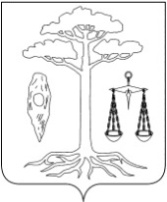 СОВЕТТЕЙКОВСКОГО МУНИЦИПАЛЬНОГО РАЙОНАшестого созыва Р Е Ш Е Н И Еот 16.12.2016 г. № 155-р  г. ТейковоО бюджете Тейковского муниципального  районана  2017 год и плановый период 2018-2019 годов (в ред. решений Совета Тейковского муниципального района от 10.02.2017 № 162-р,               от 27.02.2017 № 168-р, от 29.03.2017 № 171-р, от 26.04.2017 № 181-р,                                      от 24.05.2017 № 188-р, от 22.06.2017 № 204-р, от 05.07.2017 № 209-р,                                          от 15.08.2017 № 211-р, от 21.09.2017 № 224-р)В соответствии с Бюджетным кодексом Российской Федерации, Федеральным Законом от  06.10.2003 г. № 131-ФЗ «Об общих принципах организации местного самоуправления в Российской Федерации», Уставом Тейковского муниципального района, в целях регулирования бюджетных правоотношений Совет Тейковского муниципального  района РЕШИЛ:  1. Утвердить основные характеристики бюджета Тейковского муниципального районаа) на 2017 год:               - общий объем доходов бюджета Тейковского муниципального района в сумме 182112,9 тыс. руб. (в ред. решений Совета Тейковского муниципального района от 27.02.2017 № 168-р, от 29.03.2017 № 171-р, от 24.05.2017 № 188-р, от 22.06.2017 № 204-р, от 15.08.2017 № 211-р, от 21.09.2017 № 224-р);              - общий объем расходов бюджета Тейковского муниципального района в сумме  185896,1 тыс. руб. (в ред. решений Совета Тейковского муниципального района от 27.02.2017 № 168-р, от 29.03.2017 № 171-р, от 24.05.2017 № 188-р, от 22.06.2017 № 204-р, от 15.08.2017 № 211-р, от 21.09.2017 № 224-р);              - дефицит (профицит) бюджета Тейковского муниципального района в сумме 3783,2 тыс. руб. (в ред. решений Совета Тейковского муниципального района от 27.02.2017 № 168-р, от 29.03.2017 № 171-р, от 24.05.2017 № 188-р, от 22.06.2017 № 204-р, от 15.08.2017 № 211-р, от 21.09.2017 № 224-р);б) на 2018 год:               - общий объем доходов бюджета Тейковского муниципального района в сумме 177342,3 тыс. руб.;              - общий объем расходов бюджета Тейковского муниципального района в сумме  177342,3 тыс. руб.              - дефицит (профицит) бюджета Тейковского муниципального района в сумме 0,0 тыс.руб. в) на 2019 год:               - общий объем доходов бюджета Тейковского муниципального района в сумме 181740,4 тыс. руб.;              - общий объем расходов бюджета Тейковского муниципального района в сумме  181740,4 тыс. руб.              - дефицит (профицит) бюджета Тейковского муниципального района в сумме 0,0 тыс.руб.   2. Утвердить нормативы распределения доходов между бюджетом Тейковского муниципального района и бюджетами поселений на . и плановый период 2018-2019 годов согласно приложению 1 к настоящему Решению.  3. Утвердить   доходы   бюджета Тейковского муниципального района по кодам классификации доходов бюджетов:-  на 2017 год  согласно приложению № 2   к настоящему Решению;- на 2018-2019 годы согласно приложению № 3 к настоящему Решению. 4. Утвердить в пределах общего объема доходов бюджета Тейковского муниципального района, утвержденного пунктом 1 решения, объем межбюджетных трансфертов получаемых:1)  из областного бюджета:- на 2017 год в сумме 133977,8 тыс. руб. (в ред. решения Совета Тейковского муниципального района от 29.03.2017 № 171-р, от 22.06.2017 № 204-р, от 15.08.2017 № 211-р, от 21.09.2017 № 224-р);- на 2018 год в сумме 125216,5 тыс. руб.;- на 2019 год в сумме 126225,8 тыс. руб. 2) из бюджетов поселений на 2017 год в сумме 49,9 тыс. руб.5. Утвердить перечень   главных администраторов доходов бюджета Тейковского муниципального района и  закрепляемые  за ними виды (подвиды) доходов бюджета  Тейковского муниципального района   на 2017 год и плановый период 2018-2019 годов  согласно приложению  4   к настоящему Решению.6. Утвердить источники  внутреннего финансирования дефицита  бюджета Тейковского муниципального района на 2017 год и плановый период 2018-2019 годов согласно приложению 5  к настоящему Решению.7. Утвердить перечень главных администраторов источников внутреннего  финансирования  дефицита бюджета Тейковского муниципального района на 2017 год и плановый период 2018-2019 годов   согласно приложению 6 к настоящему Решению. 8. Утвердить распределение бюджетных ассигнований по  целевым статьям (муниципальным программам Тейковского муниципального района и не включенным в муниципальные программы Тейковского муниципального района направлениям деятельности органов местного самоуправления Тейковского муниципального района),  группам видов расходов классификации расходов бюджета Тейковского муниципального района:-   на 2017 год согласно приложению 7  к настоящему Решению;- на плановый период 2018-2019 годов согласно приложению 8 к настоящему Решению.          9.Утвердить распределение расходов бюджета Тейковского муниципального района по разделам и подразделам функциональной классификации расходов Российской Федерации:          -  на 2017 год согласно приложению 9  к настоящему Решению;          -  на плановый период  2018-2019 годов согласно приложению 10 к настоящему Решению.          10. Утвердить ведомственную структуру расходов бюджета Тейковского муниципального района:          -   на 2017 год согласно приложению 11 к настоящему Решению;          -   на плановый период  2018-2019 годов согласно приложению 12 к настоящему Решению.          11. Утвердить в пределах общего  объема расходов бюджета Тейковского муниципального района, утвержденного пунктом 1 настоящего Решения:         1)     общий объем  условно утвержденных расходов:         а) на 2018 год в сумме   6903,0 тыс.руб.;         б) на 2019 год в сумме 14489,5 тыс.руб. (в ред. решения Совета Тейковского муниципального района от 27.02.2017 № 168-р).         2)  общий объем бюджетных ассигнований, направляемых на исполнение публичных нормативных обязательств:                   а)   на 2017 год в сумме 0 руб.;         б)  на  2018 год в сумме 0 руб.;         в)  на 2019 год в сумме 0 руб.          12. Установить  размер резервного фонда администрации Тейковского муниципального района:            -  на 2017 год в сумме 3009,1 тыс. руб. (в ред. решений Совета Тейковского муниципального района от 29.03.2017 № 171-р, от 05.07.2017 № 209-р);            -  на 2018 год в сумме 5300,0 тыс.руб.;            -  на 2019 год в сумме 5300,0 тыс.руб.           13. Утвердить объем бюджетных ассигнований муниципального дорожного фонда Тейковского муниципального района:             -  на 2017 год в сумме 8693,3 тыс.руб. (в ред. решения Совета Тейковского муниципального района от 29.03.2017 № 171-р, от 22.06.2017 № 204-р);              -  на 2018 год в сумме  4657,1 тыс.руб.;              -  на 2019 год в сумме  5242,5 тыс.руб.          14. Установить, что  субсидии  юридическим лицам, индивидуальным предпринимателям, а также физическим лицам - производителям товаров, работ, услуг, из бюджета Тейковского муниципального района предоставляются в случаях, если расходы на их предоставление предусмотрены муниципальными программами Тейковского муниципального района. Порядки предоставления соответствующих субсидий  устанавливаются администрацией Тейковского муниципального района.          15. Утвердить верхний предел муниципального внутреннего долга Тейковского муниципального района:                 - на 1 января 2018 года в сумме 0 руб., в том числе  по муниципальным гарантиям Тейковского муниципального района в сумме 0 руб.                   - на 1 января 2019 года в сумме 0 руб., в том числе  по муниципальным гарантиям Тейковского муниципального района в сумме 0 руб.                   -  на 1 января 2020 года в сумме 0 руб., в том числе  по муниципальным гарантиям Тейковского муниципального района в сумме 0 руб.               Установить предельный объем муниципального долга Тейковского муниципального района:                 - на 2017 год в сумме 0 руб.;                 - на 2018 год в сумме 0 руб.;                 - на 2019 год в сумме 0 руб.	   Утвердить объем расходов на обслуживание муниципального долга Тейковского муниципального района:                 - на 2017 год в сумме 0 руб.;                 - на 2018 год в сумме 0 руб.;                 - на 2019 год в сумме 0 руб.	16. Утвердить Программу муниципальных внутренних заимствований Тейковского муниципального района на 2017 год и плановый период 2018-2019 годов согласно приложению 13 к настоящему Решению.17. Утвердить Программу муниципальных гарантий Тейковского муниципального района в валюте Российской Федерации на 2017 год и плановый период 2018-2019 годов согласно приложению № 14 к настоящему Решению.Установить, что в 2017 году и плановом периоде 2018-2019 годов муниципальные гарантии Тейковского муниципального района не предоставляются.18. Установить общий объем межбюджетных трансфертов, предоставляемых из бюджета Тейковского муниципального района бюджетам  поселений на 2017 год в сумме 11424,5 тыс. руб. (в ред. решений Совета Тейковского муниципального района от 10.02.2017 № 162-р, от 29.03.2017 № 171-р, от 24.05.2017 № 188-р, от 22.06.2017 № 204-р, от 05.07.2017 № 209-р, от 21.09.2017 № 224-р). Утвердить распределение межбюджетных трансфертов бюджетам поселений Тейковского муниципального района на 2017 год согласно приложению № 15.19. Установить, что бюджетные кредиты бюджетам муниципальных образований поселений предоставляются в 2017 году в целях:- частичного покрытия дефицитов бюджетов муниципальных образований поселений;- покрытия временных кассовых разрывов, возникающих при исполнении бюджетов муниципальных образований поселений.Установить сроки предоставления бюджетных кредитов:- в целях частичного покрытия дефицитов бюджетов муниципальных образований поселений на срок до 3 лет;- в целях покрытия временных кассовых разрывов, возникающих при исполнении бюджетов муниципальных образований поселений осуществляется на срок, не выходящий за пределы соответствующего финансового года.Установить общий объем бюджетных ассигнований на предоставление бюджетных кредитов бюджетам муниципальных образований поселений на 2017 год:- в целях частичного покрытия дефицитов бюджетов муниципальных образований поселений в сумме 0,0 тыс. руб. - в целях покрытия временных кассовых разрывов, возникающих при исполнении бюджетов муниципальных образований поселений в сумме 770,9 тыс. руб. Установить плату за пользование бюджетными кредитами:- в целях частичного покрытия дефицитов бюджетов муниципальных образований поселений в размере 0,2 ключевой ставки, установленной Центральным банком Российской Федерации на день заключения договора о предоставлении бюджетного кредита;-  в целях покрытия временных кассовых разрывов, возникающих при исполнении бюджетов муниципальных образований поселений в размере 0,19 ключевой ставки, установленной Центральным банком Российской Федерации на день заключения договора о предоставлении бюджетного кредита.Бюджетные кредиты бюджетам муниципальных образований поселений предоставляются без обеспечения исполнения обязательств по возврату бюджетных кредитов.Порядок предоставления, использования и возврата бюджетных кредитов устанавливается администрацией Тейковского муниципального района20.  Настоящее решение вступает в силу с 1 января 2017 года. Глава Тейковского            муниципального района	                                         С.А.Семенова Приложение 1Приложение 1Приложение 1Приложение 1к решению Советак решению Советак решению Советак решению СоветаТейковскогоТейковскогомуниципального районамуниципального районамуниципального районамуниципального районаот 16.12.2016 г.  № 155-рот 16.12.2016 г.  № 155-рот 16.12.2016 г.  № 155-рот 16.12.2016 г.  № 155-рНормативы распределения доходов между бюджетом Тейковского муниципального района и бюджетами поселений Нормативы распределения доходов между бюджетом Тейковского муниципального района и бюджетами поселений Нормативы распределения доходов между бюджетом Тейковского муниципального района и бюджетами поселений Нормативы распределения доходов между бюджетом Тейковского муниципального района и бюджетами поселений Нормативы распределения доходов между бюджетом Тейковского муниципального района и бюджетами поселений Нормативы распределения доходов между бюджетом Тейковского муниципального района и бюджетами поселений на 2017 год и плановый период 2018 – 2019 г.г.(в процентах)(в процентах)Код бюджетной классификации доходов бюджетов Российской Федерации Код бюджетной классификации доходов бюджетов Российской Федерации Код бюджетной классификации доходов бюджетов Российской Федерации Наименование доходаБюджет муниципа-льного районаБюджеты поселенийКод бюджетной классификации доходов бюджетов Российской Федерации Код бюджетной классификации доходов бюджетов Российской Федерации Код бюджетной классификации доходов бюджетов Российской Федерации Наименование доходаБюджет муниципа-льного районаБюджеты поселений111234000 1 09 07013 05 0000 110000 1 09 07013 05 0000 110000 1 09 07013 05 0000 110  Налог на рекламу, мобилизуемый на территориях муниципального района1000000 1 09 07033 05 0000 110000 1 09 07033 05 0000 110000 1 09 07033 05 0000 110   Целевые сборы с граждан и предприятий, учреждений, организаций на содержание милиции, на благоустройство территорий, на нужды образования и другие цели, мобилизуемые на территориях муниципальных районов1000000 1 09 07053 05 0000 110000 1 09 07053 05 0000 110000 1 09 07053 05 0000 110Прочие местные налоги и сборы, мобилизуемые на территориях муниципальных районов1000000 1 13 01995 05 0000 130000 1 13 01995 05 0000 130000 1 13 01995 05 0000 130  Прочие доходы от оказания платных услуг (работ) получателями средств бюджетов муниципальных районов1000000 1 17 05050 05 0000 180000 1 17 05050 05 0000 180000 1 17 05050 05 0000 180  Прочие неналоговые доходы бюджетов муниципальных районов1000000 1 17 01050 05 0000 180000 1 17 01050 05 0000 180000 1 17 01050 05 0000 180Невыясненные поступления, зачисляемые в бюджеты муниципальных районов1000Приложение 2Приложение 2Приложение 2Приложение 2Приложение 2Приложение 2Приложение 2Приложение 2Приложение 2к решению Советак решению Советак решению Советак решению Советак решению Советак решению Советак решению Советак решению Советак решению СоветаТейковского Тейковского Тейковского Тейковского Тейковского Тейковского Тейковского Тейковского Тейковского муниципального районамуниципального районамуниципального районамуниципального районамуниципального районамуниципального районамуниципального районамуниципального районамуниципального районаот 16.12.2016 г. № 155-р  от 16.12.2016 г. № 155-р  от 16.12.2016 г. № 155-р  от 16.12.2016 г. № 155-р  от 16.12.2016 г. № 155-р  от 16.12.2016 г. № 155-р  от 16.12.2016 г. № 155-р  от 16.12.2016 г. № 155-р  от 16.12.2016 г. № 155-р  ДОХОДЫДОХОДЫДОХОДЫДОХОДЫДОХОДЫДОХОДЫДОХОДЫДОХОДЫДОХОДЫДОХОДЫ   бюджета Тейковского муниципального района по кодам классификации доходов бюджетов на 2017 год(в ред. решений Совета Тейковского муниципального района от 27.02.2017 № 168-р, от 29.03.2017 № 171-р, от 26.04.2017 № 181-р, от 24.05.2017 № 188-р, от 22.06.2017 № 204-р,            от 15.08.2017 № 211-р, от 21.09.2017 № 224-р)   бюджета Тейковского муниципального района по кодам классификации доходов бюджетов на 2017 год(в ред. решений Совета Тейковского муниципального района от 27.02.2017 № 168-р, от 29.03.2017 № 171-р, от 26.04.2017 № 181-р, от 24.05.2017 № 188-р, от 22.06.2017 № 204-р,            от 15.08.2017 № 211-р, от 21.09.2017 № 224-р)   бюджета Тейковского муниципального района по кодам классификации доходов бюджетов на 2017 год(в ред. решений Совета Тейковского муниципального района от 27.02.2017 № 168-р, от 29.03.2017 № 171-р, от 26.04.2017 № 181-р, от 24.05.2017 № 188-р, от 22.06.2017 № 204-р,            от 15.08.2017 № 211-р, от 21.09.2017 № 224-р)   бюджета Тейковского муниципального района по кодам классификации доходов бюджетов на 2017 год(в ред. решений Совета Тейковского муниципального района от 27.02.2017 № 168-р, от 29.03.2017 № 171-р, от 26.04.2017 № 181-р, от 24.05.2017 № 188-р, от 22.06.2017 № 204-р,            от 15.08.2017 № 211-р, от 21.09.2017 № 224-р)   бюджета Тейковского муниципального района по кодам классификации доходов бюджетов на 2017 год(в ред. решений Совета Тейковского муниципального района от 27.02.2017 № 168-р, от 29.03.2017 № 171-р, от 26.04.2017 № 181-р, от 24.05.2017 № 188-р, от 22.06.2017 № 204-р,            от 15.08.2017 № 211-р, от 21.09.2017 № 224-р)   бюджета Тейковского муниципального района по кодам классификации доходов бюджетов на 2017 год(в ред. решений Совета Тейковского муниципального района от 27.02.2017 № 168-р, от 29.03.2017 № 171-р, от 26.04.2017 № 181-р, от 24.05.2017 № 188-р, от 22.06.2017 № 204-р,            от 15.08.2017 № 211-р, от 21.09.2017 № 224-р)   бюджета Тейковского муниципального района по кодам классификации доходов бюджетов на 2017 год(в ред. решений Совета Тейковского муниципального района от 27.02.2017 № 168-р, от 29.03.2017 № 171-р, от 26.04.2017 № 181-р, от 24.05.2017 № 188-р, от 22.06.2017 № 204-р,            от 15.08.2017 № 211-р, от 21.09.2017 № 224-р)   бюджета Тейковского муниципального района по кодам классификации доходов бюджетов на 2017 год(в ред. решений Совета Тейковского муниципального района от 27.02.2017 № 168-р, от 29.03.2017 № 171-р, от 26.04.2017 № 181-р, от 24.05.2017 № 188-р, от 22.06.2017 № 204-р,            от 15.08.2017 № 211-р, от 21.09.2017 № 224-р)   бюджета Тейковского муниципального района по кодам классификации доходов бюджетов на 2017 год(в ред. решений Совета Тейковского муниципального района от 27.02.2017 № 168-р, от 29.03.2017 № 171-р, от 26.04.2017 № 181-р, от 24.05.2017 № 188-р, от 22.06.2017 № 204-р,            от 15.08.2017 № 211-р, от 21.09.2017 № 224-р)   бюджета Тейковского муниципального района по кодам классификации доходов бюджетов на 2017 год(в ред. решений Совета Тейковского муниципального района от 27.02.2017 № 168-р, от 29.03.2017 № 171-р, от 26.04.2017 № 181-р, от 24.05.2017 № 188-р, от 22.06.2017 № 204-р,            от 15.08.2017 № 211-р, от 21.09.2017 № 224-р)(тыс. руб.)(тыс. руб.)(тыс. руб.)(тыс. руб.)(тыс. руб.)(тыс. руб.)(тыс. руб.)Код классификации доходов бюджетов Российской ФедерацииКод классификации доходов бюджетов Российской ФедерацииКод классификации доходов бюджетов Российской ФедерацииНаименование показателяНаименование показателяНаименование показателяУтверждено по бюджету на 2017г.Утверждено по бюджету на 2017г.Утверждено по бюджету на 2017г.Утверждено по бюджету на 2017г. 000 1000000000 0000 000 000 1000000000 0000 000 000 1000000000 0000 000  НАЛОГОВЫЕ И НЕНАЛОГОВЫЕ ДОХОДЫ  НАЛОГОВЫЕ И НЕНАЛОГОВЫЕ ДОХОДЫ  НАЛОГОВЫЕ И НЕНАЛОГОВЫЕ ДОХОДЫ48063,548063,548063,548063,5 000 1010000000 0000 000 000 1010000000 0000 000 000 1010000000 0000 000  НАЛОГИ НА ПРИБЫЛЬ, ДОХОДЫ  НАЛОГИ НА ПРИБЫЛЬ, ДОХОДЫ  НАЛОГИ НА ПРИБЫЛЬ, ДОХОДЫ34078,434078,434078,434078,4 000 1010200001 0000 110 000 1010200001 0000 110 000 1010200001 0000 110  Налог на доходы физических лиц  Налог на доходы физических лиц  Налог на доходы физических лиц34078,434078,434078,434078,4182 1010201001 0000 110182 1010201001 0000 110182 1010201001 0000 110  Налог на доходы физических лиц с доходов, источником которых является налоговый агент, за исключением доходов, в отношении которых исчисление и уплата налога осуществляются в соответствии со статьями 227, 227.1 и 228 Налогового кодекса Российской Федерации  Налог на доходы физических лиц с доходов, источником которых является налоговый агент, за исключением доходов, в отношении которых исчисление и уплата налога осуществляются в соответствии со статьями 227, 227.1 и 228 Налогового кодекса Российской Федерации  Налог на доходы физических лиц с доходов, источником которых является налоговый агент, за исключением доходов, в отношении которых исчисление и уплата налога осуществляются в соответствии со статьями 227, 227.1 и 228 Налогового кодекса Российской Федерации33870,033870,033870,033870,0182 1010202001 0000 110182 1010202001 0000 110182 1010202001 0000 110  Налог на доходы физических лиц с доходов, полученных от осуществления деятельности физическими лицами, зарегистрированными в качестве индивидуальных предпринимателей, нотариусов, занимающихся частной практикой, адвокатов, учредивших адвокатские кабинеты и других лиц, занимающихся частной практикой в соответствии со статьей 227 Налогового кодекса Российской Федерации  Налог на доходы физических лиц с доходов, полученных от осуществления деятельности физическими лицами, зарегистрированными в качестве индивидуальных предпринимателей, нотариусов, занимающихся частной практикой, адвокатов, учредивших адвокатские кабинеты и других лиц, занимающихся частной практикой в соответствии со статьей 227 Налогового кодекса Российской Федерации  Налог на доходы физических лиц с доходов, полученных от осуществления деятельности физическими лицами, зарегистрированными в качестве индивидуальных предпринимателей, нотариусов, занимающихся частной практикой, адвокатов, учредивших адвокатские кабинеты и других лиц, занимающихся частной практикой в соответствии со статьей 227 Налогового кодекса Российской Федерации21,621,621,621,6182 1010203001 0000 110182 1010203001 0000 110182 1010203001 0000 110  Налог на доходы физических лиц с доходов,  полученных физическими лицами в соответствии со статьей 228 Налогового Кодекса Российской Федерации  Налог на доходы физических лиц с доходов,  полученных физическими лицами в соответствии со статьей 228 Налогового Кодекса Российской Федерации  Налог на доходы физических лиц с доходов,  полученных физическими лицами в соответствии со статьей 228 Налогового Кодекса Российской Федерации54,354,354,354,3182 1010204001 0000 110182 1010204001 0000 110182 1010204001 0000 110  Налог на доходы физических лиц в виде фиксированных авансовых платежей с доходов, полученных физическими лицами, являющимися иностранными гражданами, осуществляющими трудовую деятельность по найму у физических лиц на основании патента в соответствии  со статьей 2271 Налогового кодекса Российской Федерации  Налог на доходы физических лиц в виде фиксированных авансовых платежей с доходов, полученных физическими лицами, являющимися иностранными гражданами, осуществляющими трудовую деятельность по найму у физических лиц на основании патента в соответствии  со статьей 2271 Налогового кодекса Российской Федерации  Налог на доходы физических лиц в виде фиксированных авансовых платежей с доходов, полученных физическими лицами, являющимися иностранными гражданами, осуществляющими трудовую деятельность по найму у физических лиц на основании патента в соответствии  со статьей 2271 Налогового кодекса Российской Федерации132,5132,5132,5132,5000 1030000000 0000 000000 1030000000 0000 000000 1030000000 0000 000  НАЛОГИ НА ТОВАРЫ (РАБОТЫ, УСЛУГИ), РЕАЛИЗУЕМЫЕ НА ТЕРРИТОРИИ РОССИЙСКОЙ ФЕДЕРАЦИИ  НАЛОГИ НА ТОВАРЫ (РАБОТЫ, УСЛУГИ), РЕАЛИЗУЕМЫЕ НА ТЕРРИТОРИИ РОССИЙСКОЙ ФЕДЕРАЦИИ  НАЛОГИ НА ТОВАРЫ (РАБОТЫ, УСЛУГИ), РЕАЛИЗУЕМЫЕ НА ТЕРРИТОРИИ РОССИЙСКОЙ ФЕДЕРАЦИИ5000,25000,25000,25000,2000 1030200001 0000 110000 1030200001 0000 110000 1030200001 0000 110Акцизы по подакцизным товарам (продукции), производимым на территории Российской ФедерацииАкцизы по подакцизным товарам (продукции), производимым на территории Российской ФедерацииАкцизы по подакцизным товарам (продукции), производимым на территории Российской Федерации5000,25000,25000,25000,2100 1030223001 0000 110100 1030223001 0000 110100 1030223001 0000 110  Доходы от уплаты акцизов на дизельное топливо, подлежащие распределению между бюджетами субъектов Российской Федерации и местными бюджетами с учетом установленных дифференцированных нормативов отчислений в местные бюджеты  Доходы от уплаты акцизов на дизельное топливо, подлежащие распределению между бюджетами субъектов Российской Федерации и местными бюджетами с учетом установленных дифференцированных нормативов отчислений в местные бюджеты  Доходы от уплаты акцизов на дизельное топливо, подлежащие распределению между бюджетами субъектов Российской Федерации и местными бюджетами с учетом установленных дифференцированных нормативов отчислений в местные бюджеты1851,61851,61851,61851,6100 1030223001 0000 110100 1030223001 0000 110100 1030223001 0000 110  Доходы от уплаты акцизов на дизельное топливо, подлежащие распределению между бюджетами субъектов Российской Федерации и местными бюджетами с учетом установленных дифференцированных нормативов отчислений в местные бюджеты  Доходы от уплаты акцизов на дизельное топливо, подлежащие распределению между бюджетами субъектов Российской Федерации и местными бюджетами с учетом установленных дифференцированных нормативов отчислений в местные бюджеты  Доходы от уплаты акцизов на дизельное топливо, подлежащие распределению между бюджетами субъектов Российской Федерации и местными бюджетами с учетом установленных дифференцированных нормативов отчислений в местные бюджеты1851,61851,61851,61851,6100 1030224001 0000 110100 1030224001 0000 110100 1030224001 0000 110  Доходы от уплаты акцизов на моторные масла для дизельных и (или) карбюраторных (инжекторных) двигателей, подлежащие распределению между бюджетами субъектов Российской Федерации и местными бюджетами с учетом установленных дифференцированных нормативов отчислений в местные бюджеты  Доходы от уплаты акцизов на моторные масла для дизельных и (или) карбюраторных (инжекторных) двигателей, подлежащие распределению между бюджетами субъектов Российской Федерации и местными бюджетами с учетом установленных дифференцированных нормативов отчислений в местные бюджеты  Доходы от уплаты акцизов на моторные масла для дизельных и (или) карбюраторных (инжекторных) двигателей, подлежащие распределению между бюджетами субъектов Российской Федерации и местными бюджетами с учетом установленных дифференцированных нормативов отчислений в местные бюджеты17,317,317,317,3100 1030225001 0000 110100 1030225001 0000 110100 1030225001 0000 110  Доходы от уплаты акцизов на автомобильный бензин, подлежащие распределению между бюджетами субъектов Российской Федерации и местными бюджетами с учетом установленных дифференцированных нормативов отчислений в местные бюджеты  Доходы от уплаты акцизов на автомобильный бензин, подлежащие распределению между бюджетами субъектов Российской Федерации и местными бюджетами с учетом установленных дифференцированных нормативов отчислений в местные бюджеты  Доходы от уплаты акцизов на автомобильный бензин, подлежащие распределению между бюджетами субъектов Российской Федерации и местными бюджетами с учетом установленных дифференцированных нормативов отчислений в местные бюджеты3445,13445,13445,13445,1100 1030226001 0000 110100 1030226001 0000 110100 1030226001 0000 110  Доходы от уплаты акцизов на прямогонный бензин, подлежащие распределению между бюджетами субъектов Российской Федерации и местными бюджетами с учетом установленных дифференцированных нормативов отчислений в местные бюджеты  Доходы от уплаты акцизов на прямогонный бензин, подлежащие распределению между бюджетами субъектов Российской Федерации и местными бюджетами с учетом установленных дифференцированных нормативов отчислений в местные бюджеты  Доходы от уплаты акцизов на прямогонный бензин, подлежащие распределению между бюджетами субъектов Российской Федерации и местными бюджетами с учетом установленных дифференцированных нормативов отчислений в местные бюджеты-313,8-313,8-313,8-313,8 000 1050000000 0000 000 000 1050000000 0000 000 000 1050000000 0000 000  НАЛОГИ НА СОВОКУПНЫЙ ДОХОД  НАЛОГИ НА СОВОКУПНЫЙ ДОХОД  НАЛОГИ НА СОВОКУПНЫЙ ДОХОД2194,82194,82194,82194,8 000 1050200002 0000 110 000 1050200002 0000 110 000 1050200002 0000 110  Единый налог на вмененный доход для отдельных видов деятельности  Единый налог на вмененный доход для отдельных видов деятельности  Единый налог на вмененный доход для отдельных видов деятельности1703,01703,01703,01703,0182 1050201002 0000 110182 1050201002 0000 110182 1050201002 0000 110  Единый налог на вмененный доход для отдельных видов деятельности  Единый налог на вмененный доход для отдельных видов деятельности  Единый налог на вмененный доход для отдельных видов деятельности1700,01700,01700,01700,0182 1050202002 0000 110182 1050202002 0000 110182 1050202002 0000 110  Единый налог на вмененный доход для отдельных видов деятельности (за налоговые периоды, истекшие до 1 января 2011 года)  Единый налог на вмененный доход для отдельных видов деятельности (за налоговые периоды, истекшие до 1 января 2011 года)  Единый налог на вмененный доход для отдельных видов деятельности (за налоговые периоды, истекшие до 1 января 2011 года)3,03,03,03,0 000 1050300001 0000 110 000 1050300001 0000 110 000 1050300001 0000 110  Единый сельскохозяйственный налог  Единый сельскохозяйственный налог  Единый сельскохозяйственный налог421,8421,8421,8421,8182 1050301001 0000 110182 1050301001 0000 110182 1050301001 0000 110  Единый сельскохозяйственный налог  Единый сельскохозяйственный налог  Единый сельскохозяйственный налог421,8421,8421,8421,8000 1050400002 0000 110000 1050400002 0000 110000 1050400002 0000 110Налог, взимаемый в связи с применением патентной системы налогообложенияНалог, взимаемый в связи с применением патентной системы налогообложенияНалог, взимаемый в связи с применением патентной системы налогообложения70,070,070,070,0182 1050402002 0000 110182 1050402002 0000 110182 1050402002 0000 110Налог, взимаемый в связи с применением патентной системы налогообложения, зачисляемый в бюджеты муниципальных районовНалог, взимаемый в связи с применением патентной системы налогообложения, зачисляемый в бюджеты муниципальных районовНалог, взимаемый в связи с применением патентной системы налогообложения, зачисляемый в бюджеты муниципальных районов70,070,070,070,0 000 1070000000 0000 000 000 1070000000 0000 000 000 1070000000 0000 000  НАЛОГИ, СБОРЫ И РЕГУЛЯРНЫЕ ПЛАТЕЖИ ЗА ПОЛЬЗОВАНИЕ ПРИРОДНЫМИ РЕСУРСАМИ  НАЛОГИ, СБОРЫ И РЕГУЛЯРНЫЕ ПЛАТЕЖИ ЗА ПОЛЬЗОВАНИЕ ПРИРОДНЫМИ РЕСУРСАМИ  НАЛОГИ, СБОРЫ И РЕГУЛЯРНЫЕ ПЛАТЕЖИ ЗА ПОЛЬЗОВАНИЕ ПРИРОДНЫМИ РЕСУРСАМИ125,0125,0125,0125,0 000 1070100001 0000 110 000 1070100001 0000 110 000 1070100001 0000 110  Налог на добычу полезных ископаемых  Налог на добычу полезных ископаемых  Налог на добычу полезных ископаемых125,0125,0125,0125,0182 1070102001 0000 110182 1070102001 0000 110182 1070102001 0000 110  Налог на добычу общераспространенных полезных ископаемых  Налог на добычу общераспространенных полезных ископаемых  Налог на добычу общераспространенных полезных ископаемых125,0125,0125,0125,0 000 1110000000 0000 000 000 1110000000 0000 000 000 1110000000 0000 000  ДОХОДЫ ОТ ИСПОЛЬЗОВАНИЯ ИМУЩЕСТВА, НАХОДЯЩЕГОСЯ В ГОСУДАРСТВЕННОЙ И МУНИЦИПАЛЬНОЙ СОБСТВЕННОСТИ  ДОХОДЫ ОТ ИСПОЛЬЗОВАНИЯ ИМУЩЕСТВА, НАХОДЯЩЕГОСЯ В ГОСУДАРСТВЕННОЙ И МУНИЦИПАЛЬНОЙ СОБСТВЕННОСТИ  ДОХОДЫ ОТ ИСПОЛЬЗОВАНИЯ ИМУЩЕСТВА, НАХОДЯЩЕГОСЯ В ГОСУДАРСТВЕННОЙ И МУНИЦИПАЛЬНОЙ СОБСТВЕННОСТИ2537,62537,62537,62537,6 000 1110500000 0000 120 000 1110500000 0000 120 000 1110500000 0000 120  Доходы, получаемые в виде арендной либо иной платы за передачу в возмездное пользование государственного и муниципального имущества (за исключением имущества бюджетных и автономных учреждений, а также имущества государственных и муниципальных унитарных предприятий, в том числе казенных)  Доходы, получаемые в виде арендной либо иной платы за передачу в возмездное пользование государственного и муниципального имущества (за исключением имущества бюджетных и автономных учреждений, а также имущества государственных и муниципальных унитарных предприятий, в том числе казенных)  Доходы, получаемые в виде арендной либо иной платы за передачу в возмездное пользование государственного и муниципального имущества (за исключением имущества бюджетных и автономных учреждений, а также имущества государственных и муниципальных унитарных предприятий, в том числе казенных)2537,62537,62537,62537,6 000 1110501000 0000 120 000 1110501000 0000 120 000 1110501000 0000 120  Доходы, получаемые в виде арендной платы за земельные участки, государственная собственность на которые не разграничена, а также средства от продажи права на заключение договоров аренды указанных земельных участков  Доходы, получаемые в виде арендной платы за земельные участки, государственная собственность на которые не разграничена, а также средства от продажи права на заключение договоров аренды указанных земельных участков  Доходы, получаемые в виде арендной платы за земельные участки, государственная собственность на которые не разграничена, а также средства от продажи права на заключение договоров аренды указанных земельных участков2375,72375,72375,72375,7040 1110501310 0000 120040 1110501310 0000 120040 1110501310 0000 120Доходы, получаемые в виде арендной платы за земельные участки, государственная собственность на которые не разграничена и которые расположены в границах сельских поселений, а также средства от продажи права на заключение договоров аренды указанных земельных участковДоходы, получаемые в виде арендной платы за земельные участки, государственная собственность на которые не разграничена и которые расположены в границах сельских поселений, а также средства от продажи права на заключение договоров аренды указанных земельных участковДоходы, получаемые в виде арендной платы за земельные участки, государственная собственность на которые не разграничена и которые расположены в границах сельских поселений, а также средства от продажи права на заключение договоров аренды указанных земельных участков2054,92054,92054,92054,9040 1110501313 0000 120040 1110501313 0000 120040 1110501313 0000 120Доходы, получаемые в виде арендной платы за земельные участки, государственная собственность на которые не разграничена и которые расположены в границах городских поселений, а также средства от продажи права на заключение договоров аренды указанных земельных участковДоходы, получаемые в виде арендной платы за земельные участки, государственная собственность на которые не разграничена и которые расположены в границах городских поселений, а также средства от продажи права на заключение договоров аренды указанных земельных участковДоходы, получаемые в виде арендной платы за земельные участки, государственная собственность на которые не разграничена и которые расположены в границах городских поселений, а также средства от продажи права на заключение договоров аренды указанных земельных участков320,8320,8320,8320,8 000 1110503000 0000 120 000 1110503000 0000 120 000 1110503000 0000 120  Доходы от сдачи в аренду имущества, находящегося в оперативном управлении органов государственной власти, органов местного самоуправления, государственных внебюджетных фондов и созданных ими учреждений (за исключением имущества бюджетных и автономных учреждений)  Доходы от сдачи в аренду имущества, находящегося в оперативном управлении органов государственной власти, органов местного самоуправления, государственных внебюджетных фондов и созданных ими учреждений (за исключением имущества бюджетных и автономных учреждений)  Доходы от сдачи в аренду имущества, находящегося в оперативном управлении органов государственной власти, органов местного самоуправления, государственных внебюджетных фондов и созданных ими учреждений (за исключением имущества бюджетных и автономных учреждений)161,9161,9161,9161,9040 1110503505 0000 120040 1110503505 0000 120040 1110503505 0000 120  Доходы от сдачи в аренду имущества, находящегося в оперативном управлении органов управления муниципальных районов и созданных ими учреждений (за исключением имущества муниципальных бюджетных и автономных учреждений)  Доходы от сдачи в аренду имущества, находящегося в оперативном управлении органов управления муниципальных районов и созданных ими учреждений (за исключением имущества муниципальных бюджетных и автономных учреждений)  Доходы от сдачи в аренду имущества, находящегося в оперативном управлении органов управления муниципальных районов и созданных ими учреждений (за исключением имущества муниципальных бюджетных и автономных учреждений)161,9161,9161,9161,9000 1110700000 0000 120000 1110700000 0000 120000 1110700000 0000 120Платежи от государственных и муниципальных унитарных предприятийПлатежи от государственных и муниципальных унитарных предприятийПлатежи от государственных и муниципальных унитарных предприятий0,00,00,00,0000 1110701000 0000 120000 1110701000 0000 120000 1110701000 0000 120Доходы от перечисления части прибыли государственных и муниципальных унитарных предприятий, остающейся после уплаты налогов и обязательных платежейДоходы от перечисления части прибыли государственных и муниципальных унитарных предприятий, остающейся после уплаты налогов и обязательных платежейДоходы от перечисления части прибыли государственных и муниципальных унитарных предприятий, остающейся после уплаты налогов и обязательных платежей0,00,00,00,0040 1110701505 0000 120040 1110701505 0000 120040 1110701505 0000 120Доходы от перечисления части прибыли, остающейся после уплаты налогов и иных обязательных платежей муниципальных унитарных предприятий, созданных муниципальными районамиДоходы от перечисления части прибыли, остающейся после уплаты налогов и иных обязательных платежей муниципальных унитарных предприятий, созданных муниципальными районамиДоходы от перечисления части прибыли, остающейся после уплаты налогов и иных обязательных платежей муниципальных унитарных предприятий, созданных муниципальными районами0,00,00,00,0 000 1120000000 0000 000 000 1120000000 0000 000 000 1120000000 0000 000  ПЛАТЕЖИ ПРИ ПОЛЬЗОВАНИИ ПРИРОДНЫМИ РЕСУРСАМИ  ПЛАТЕЖИ ПРИ ПОЛЬЗОВАНИИ ПРИРОДНЫМИ РЕСУРСАМИ  ПЛАТЕЖИ ПРИ ПОЛЬЗОВАНИИ ПРИРОДНЫМИ РЕСУРСАМИ364,6364,6364,6364,6 000 1120100001 0000 120 000 1120100001 0000 120 000 1120100001 0000 120  Плата за негативное воздействие на окружающую среду  Плата за негативное воздействие на окружающую среду  Плата за негативное воздействие на окружающую среду364,6364,6364,6364,6048 1120101001 0000 120048 1120101001 0000 120048 1120101001 0000 120  Плата за выбросы загрязняющих веществ в атмосферный воздух стационарными объектами  Плата за выбросы загрязняющих веществ в атмосферный воздух стационарными объектами  Плата за выбросы загрязняющих веществ в атмосферный воздух стационарными объектами75,575,575,575,5048 1120102001 0000 120048 1120102001 0000 120048 1120102001 0000 120  Плата за выбросы загрязняющих веществ в атмосферный воздух передвижными объектами  Плата за выбросы загрязняющих веществ в атмосферный воздух передвижными объектами  Плата за выбросы загрязняющих веществ в атмосферный воздух передвижными объектами0,00,00,00,0048 1120103001 0000 120048 1120103001 0000 120048 1120103001 0000 120  Плата за сбросы загрязняющих веществ в водные объекты  Плата за сбросы загрязняющих веществ в водные объекты  Плата за сбросы загрязняющих веществ в водные объекты49,749,749,749,7048 1120104001 0000 120048 1120104001 0000 120048 1120104001 0000 120  Плата за размещение отходов производства и потребления  Плата за размещение отходов производства и потребления  Плата за размещение отходов производства и потребления239,4239,4239,4239,4 000 1130000000 0000 000 000 1130000000 0000 000 000 1130000000 0000 000  ДОХОДЫ ОТ ОКАЗАНИЯ ПЛАТНЫХ УСЛУГ (РАБОТ) И КОМПЕНСАЦИИ ЗАТРАТ ГОСУДАРСТВА  ДОХОДЫ ОТ ОКАЗАНИЯ ПЛАТНЫХ УСЛУГ (РАБОТ) И КОМПЕНСАЦИИ ЗАТРАТ ГОСУДАРСТВА  ДОХОДЫ ОТ ОКАЗАНИЯ ПЛАТНЫХ УСЛУГ (РАБОТ) И КОМПЕНСАЦИИ ЗАТРАТ ГОСУДАРСТВА1833,21833,21833,21833,2 000 1130100000 0000 130 000 1130100000 0000 130 000 1130100000 0000 130  Доходы от оказания платных услуг (работ)  Доходы от оказания платных услуг (работ)  Доходы от оказания платных услуг (работ)1833,21833,21833,21833,2 000 1130199000 0000 130 000 1130199000 0000 130 000 1130199000 0000 130  Прочие доходы от оказания платных услуг (работ)  Прочие доходы от оказания платных услуг (работ)  Прочие доходы от оказания платных услуг (работ)1833,21833,21833,21833,2040 1130199505 0000 130040 1130199505 0000 130040 1130199505 0000 130  Прочие доходы от оказания платных услуг (работ) получателями средств бюджетов муниципальных районов  Прочие доходы от оказания платных услуг (работ) получателями средств бюджетов муниципальных районов  Прочие доходы от оказания платных услуг (работ) получателями средств бюджетов муниципальных районов45,045,045,045,0042 1130199505 0000 130042 1130199505 0000 130042 1130199505 0000 130  Прочие доходы от оказания платных услуг (работ) получателями средств бюджетов муниципальных районов  Прочие доходы от оказания платных услуг (работ) получателями средств бюджетов муниципальных районов  Прочие доходы от оказания платных услуг (работ) получателями средств бюджетов муниципальных районов1788,21788,21788,21788,2 000 1140000000 0000 000 000 1140000000 0000 000 000 1140000000 0000 000  ДОХОДЫ ОТ ПРОДАЖИ МАТЕРИАЛЬНЫХ И НЕМАТЕРИАЛЬНЫХ АКТИВОВ  ДОХОДЫ ОТ ПРОДАЖИ МАТЕРИАЛЬНЫХ И НЕМАТЕРИАЛЬНЫХ АКТИВОВ  ДОХОДЫ ОТ ПРОДАЖИ МАТЕРИАЛЬНЫХ И НЕМАТЕРИАЛЬНЫХ АКТИВОВ1479,31479,31479,31479,3000 1140200000 0000 000000 1140200000 0000 000000 1140200000 0000 000Доходы от реализации имущества, находящегося в государственной и муниципальной собственности (за исключением движимого имущества бюджетных и автономных учреждений, а также имущества государственных и муниципальных унитарных предприятий, в том числе казенных)Доходы от реализации имущества, находящегося в государственной и муниципальной собственности (за исключением движимого имущества бюджетных и автономных учреждений, а также имущества государственных и муниципальных унитарных предприятий, в том числе казенных)Доходы от реализации имущества, находящегося в государственной и муниципальной собственности (за исключением движимого имущества бюджетных и автономных учреждений, а также имущества государственных и муниципальных унитарных предприятий, в том числе казенных)422,5422,5422,5422,5000 1140205005 0000 440000 1140205005 0000 440000 1140205005 0000 440Доходы от реализации имущества, находящегося в собственности муниципальных районов (за исключением имущества муниципальных бюджетных и автономных учреждений, а также имущества муниципальных унитарных предприятий, в том числе казенных), в части реализации материальных запасов по указанному имуществуДоходы от реализации имущества, находящегося в собственности муниципальных районов (за исключением имущества муниципальных бюджетных и автономных учреждений, а также имущества муниципальных унитарных предприятий, в том числе казенных), в части реализации материальных запасов по указанному имуществуДоходы от реализации имущества, находящегося в собственности муниципальных районов (за исключением имущества муниципальных бюджетных и автономных учреждений, а также имущества муниципальных унитарных предприятий, в том числе казенных), в части реализации материальных запасов по указанному имуществу422,5422,5422,5422,5040 1140205305 0000 440 040 1140205305 0000 440 040 1140205305 0000 440 Доходы от реализации иного имущества, находящегося в собственности муниципальных районов (за исключением имущества муниципальных бюджетных и автономных учреждений, а также имущества муниципальных унитарных предприятий, в том числе казенных), в части реализации материальных запасов по указанному имуществуДоходы от реализации иного имущества, находящегося в собственности муниципальных районов (за исключением имущества муниципальных бюджетных и автономных учреждений, а также имущества муниципальных унитарных предприятий, в том числе казенных), в части реализации материальных запасов по указанному имуществуДоходы от реализации иного имущества, находящегося в собственности муниципальных районов (за исключением имущества муниципальных бюджетных и автономных учреждений, а также имущества муниципальных унитарных предприятий, в том числе казенных), в части реализации материальных запасов по указанному имуществу422,5422,5422,5422,5 000 1140600000 0000 430 000 1140600000 0000 430 000 1140600000 0000 430  Доходы от продажи земельных участков, находящихся в государственной и муниципальной собственности   Доходы от продажи земельных участков, находящихся в государственной и муниципальной собственности   Доходы от продажи земельных участков, находящихся в государственной и муниципальной собственности 1056,81056,81056,81056,8 000 1140601000 0000 430 000 1140601000 0000 430 000 1140601000 0000 430  Доходы от продажи земельных участков, государственная собственность на которые не разграничена  Доходы от продажи земельных участков, государственная собственность на которые не разграничена  Доходы от продажи земельных участков, государственная собственность на которые не разграничена1056,81056,81056,81056,8040 1140601310 0000 430040 1140601310 0000 430040 1140601310 0000 430  Доходы от продажи земельных участков, государственная собственность на которые не разграничена и которые расположены в границах сельских поселений  Доходы от продажи земельных участков, государственная собственность на которые не разграничена и которые расположены в границах сельских поселений  Доходы от продажи земельных участков, государственная собственность на которые не разграничена и которые расположены в границах сельских поселений885,4885,4885,4885,4040 1140601313 0000 430040 1140601313 0000 430040 1140601313 0000 430Доходы от продажи земельных участков, государственная собственность на которые не разграничена и которые расположены в границах городских поселенийДоходы от продажи земельных участков, государственная собственность на которые не разграничена и которые расположены в границах городских поселенийДоходы от продажи земельных участков, государственная собственность на которые не разграничена и которые расположены в границах городских поселений171,4171,4171,4171,4 000 1160000000 0000 000 000 1160000000 0000 000 000 1160000000 0000 000  ШТРАФЫ, САНКЦИИ, ВОЗМЕЩЕНИЕ УЩЕРБА  ШТРАФЫ, САНКЦИИ, ВОЗМЕЩЕНИЕ УЩЕРБА  ШТРАФЫ, САНКЦИИ, ВОЗМЕЩЕНИЕ УЩЕРБА104,3104,3104,3104,3 000 1160300000 0000 140 000 1160300000 0000 140 000 1160300000 0000 140  Денежные взыскания (штрафы) за нарушение законодательства о налогах и сборах  Денежные взыскания (штрафы) за нарушение законодательства о налогах и сборах  Денежные взыскания (штрафы) за нарушение законодательства о налогах и сборах40,040,040,040,0182 1160301001 0000 140182 1160301001 0000 140182 1160301001 0000 140   Денежные взыскания (штрафы) за нарушение законодательства о налогах и сборах, предусмотренные статьями 116, 118, статьей 119.1, пунктами 1 и 2 статьи 120, статьями 125, 126, 128, 129, 129.1, 132, 133, 134, 135, 135.1 Налогового кодекса Российской Федерации   Денежные взыскания (штрафы) за нарушение законодательства о налогах и сборах, предусмотренные статьями 116, 118, статьей 119.1, пунктами 1 и 2 статьи 120, статьями 125, 126, 128, 129, 129.1, 132, 133, 134, 135, 135.1 Налогового кодекса Российской Федерации   Денежные взыскания (штрафы) за нарушение законодательства о налогах и сборах, предусмотренные статьями 116, 118, статьей 119.1, пунктами 1 и 2 статьи 120, статьями 125, 126, 128, 129, 129.1, 132, 133, 134, 135, 135.1 Налогового кодекса Российской Федерации40,040,040,040,0000 1162500000 0000 140000 1162500000 0000 140000 1162500000 0000 140  Денежные взыскания (штрафы) за нарушение законодательства Российской Федерации о недрах, об особо охраняемых природных территориях, об охране и использовании животного мира, об экологической экспертизе, в области охраны окружающей среды, о рыболовстве и сохранении водных биологических ресурсов, земельного законодательства, лесного законодательства, водного законодательства  Денежные взыскания (штрафы) за нарушение законодательства Российской Федерации о недрах, об особо охраняемых природных территориях, об охране и использовании животного мира, об экологической экспертизе, в области охраны окружающей среды, о рыболовстве и сохранении водных биологических ресурсов, земельного законодательства, лесного законодательства, водного законодательства  Денежные взыскания (штрафы) за нарушение законодательства Российской Федерации о недрах, об особо охраняемых природных территориях, об охране и использовании животного мира, об экологической экспертизе, в области охраны окружающей среды, о рыболовстве и сохранении водных биологических ресурсов, земельного законодательства, лесного законодательства, водного законодательства35,035,035,035,0321 1162506001 0000 140321 1162506001 0000 140321 1162506001 0000 140   Денежные взыскания (штрафы) за нарушение земельного законодательства    Денежные взыскания (штрафы) за нарушение земельного законодательства    Денежные взыскания (штрафы) за нарушение земельного законодательства 35,035,035,035,0000 1163300000 0000 140000 1163300000 0000 140000 1163300000 0000 140Денежные взыскания (штрафы) за нарушение законодательства Российской Федерации о контрактной системе в сфере закупок товаров, работ, услуг для обеспечения государственных и муниципальных нуждДенежные взыскания (штрафы) за нарушение законодательства Российской Федерации о контрактной системе в сфере закупок товаров, работ, услуг для обеспечения государственных и муниципальных нуждДенежные взыскания (штрафы) за нарушение законодательства Российской Федерации о контрактной системе в сфере закупок товаров, работ, услуг для обеспечения государственных и муниципальных нужд3,03,03,03,0161 1163305005 0000 140161 1163305005 0000 140161 1163305005 0000 140Денежные взыскания (штрафы) за нарушение законодательства Российской Федерации о контрактной системе в сфере закупок товаров, работ, услуг для обеспечения государственных и муниципальных нужд муниципальных районов Денежные взыскания (штрафы) за нарушение законодательства Российской Федерации о контрактной системе в сфере закупок товаров, работ, услуг для обеспечения государственных и муниципальных нужд муниципальных районов Денежные взыскания (штрафы) за нарушение законодательства Российской Федерации о контрактной системе в сфере закупок товаров, работ, услуг для обеспечения государственных и муниципальных нужд муниципальных районов 3,03,03,03,0 000 1169000000 0000 140 000 1169000000 0000 140 000 1169000000 0000 140  Прочие поступления от денежных взысканий (штрафов) и иных сумм в возмещение ущерба  Прочие поступления от денежных взысканий (штрафов) и иных сумм в возмещение ущерба  Прочие поступления от денежных взысканий (штрафов) и иных сумм в возмещение ущерба26,326,326,326,3010 1169005005 0000 140010 1169005005 0000 140010 1169005005 0000 140  Прочие поступления от денежных взысканий (штрафов) и иных сумм в возмещение ущерба, зачисляемые в бюджеты муниципальных районов  Прочие поступления от денежных взысканий (штрафов) и иных сумм в возмещение ущерба, зачисляемые в бюджеты муниципальных районов  Прочие поступления от денежных взысканий (штрафов) и иных сумм в возмещение ущерба, зачисляемые в бюджеты муниципальных районов3,53,53,53,5040 1169005005 0000 140040 1169005005 0000 140040 1169005005 0000 140  Прочие поступления от денежных взысканий (штрафов) и иных сумм в возмещение ущерба, зачисляемые в бюджеты муниципальных районов  Прочие поступления от денежных взысканий (штрафов) и иных сумм в возмещение ущерба, зачисляемые в бюджеты муниципальных районов  Прочие поступления от денежных взысканий (штрафов) и иных сумм в возмещение ущерба, зачисляемые в бюджеты муниципальных районов22,822,822,822,8 000 1170000000 0000 000 000 1170000000 0000 000 000 1170000000 0000 000  ПРОЧИЕ НЕНАЛОГОВЫЕ ДОХОДЫ  ПРОЧИЕ НЕНАЛОГОВЫЕ ДОХОДЫ  ПРОЧИЕ НЕНАЛОГОВЫЕ ДОХОДЫ346,1346,1346,1346,1 000 1170500000 0000 180 000 1170500000 0000 180 000 1170500000 0000 180  Прочие неналоговые доходы  Прочие неналоговые доходы  Прочие неналоговые доходы346,1346,1346,1346,1040 1170505005 0000 180040 1170505005 0000 180040 1170505005 0000 180  Прочие неналоговые доходы бюджетов муниципальных районов  Прочие неналоговые доходы бюджетов муниципальных районов  Прочие неналоговые доходы бюджетов муниципальных районов346,1346,1346,1346,1 000 2000000000 0000 000 000 2000000000 0000 000 000 2000000000 0000 000  БЕЗВОЗМЕЗДНЫЕ ПОСТУПЛЕНИЯ  БЕЗВОЗМЕЗДНЫЕ ПОСТУПЛЕНИЯ  БЕЗВОЗМЕЗДНЫЕ ПОСТУПЛЕНИЯ134049,4134049,4134049,4134049,4 000 2020000000 0000 000 000 2020000000 0000 000 000 2020000000 0000 000  БЕЗВОЗМЕЗДНЫЕ ПОСТУПЛЕНИЯ ОТ ДРУГИХ БЮДЖЕТОВ БЮДЖЕТНОЙ СИСТЕМЫ РОССИЙСКОЙ ФЕДЕРАЦИИ  БЕЗВОЗМЕЗДНЫЕ ПОСТУПЛЕНИЯ ОТ ДРУГИХ БЮДЖЕТОВ БЮДЖЕТНОЙ СИСТЕМЫ РОССИЙСКОЙ ФЕДЕРАЦИИ  БЕЗВОЗМЕЗДНЫЕ ПОСТУПЛЕНИЯ ОТ ДРУГИХ БЮДЖЕТОВ БЮДЖЕТНОЙ СИСТЕМЫ РОССИЙСКОЙ ФЕДЕРАЦИИ134027,7134027,7134027,7134027,7 000 2021500000 0000 151 000 2021500000 0000 151 000 2021500000 0000 151  Дотации бюджетам субъектов Российской Федерации и муниципальных образований  Дотации бюджетам субъектов Российской Федерации и муниципальных образований  Дотации бюджетам субъектов Российской Федерации и муниципальных образований69075,469075,469075,469075,4 000 2021500100 0000 151 000 2021500100 0000 151 000 2021500100 0000 151  Дотации на выравнивание бюджетной обеспеченности  Дотации на выравнивание бюджетной обеспеченности  Дотации на выравнивание бюджетной обеспеченности68330,168330,168330,168330,1040 2021500105 0000 151040 2021500105 0000 151040 2021500105 0000 151  Дотации бюджетам муниципальных районов на выравнивание  бюджетной обеспеченности  Дотации бюджетам муниципальных районов на выравнивание  бюджетной обеспеченности  Дотации бюджетам муниципальных районов на выравнивание  бюджетной обеспеченности68330,168330,168330,168330,1000 2021500200 0000 151000 2021500200 0000 151000 2021500200 0000 151Дотации бюджетам на поддержку мер по обеспечению сбалансированности бюджетовДотации бюджетам на поддержку мер по обеспечению сбалансированности бюджетовДотации бюджетам на поддержку мер по обеспечению сбалансированности бюджетов745,3745,3745,3745,3040 2021500205 0000 151040 2021500205 0000 151040 2021500205 0000 151Дотации бюджетам муниципальных районов на поддержку мер по обеспечению сбалансированности бюджетовДотации бюджетам муниципальных районов на поддержку мер по обеспечению сбалансированности бюджетовДотации бюджетам муниципальных районов на поддержку мер по обеспечению сбалансированности бюджетов745,3745,3745,3745,3 000 2022000000 0000 151 000 2022000000 0000 151 000 2022000000 0000 151  Субсидии бюджетам бюджетной системы Российской Федерации (межбюджетные субсидии)  Субсидии бюджетам бюджетной системы Российской Федерации (межбюджетные субсидии)  Субсидии бюджетам бюджетной системы Российской Федерации (межбюджетные субсидии)7391,47391,47391,47391,4000 2022005100 0000 151000 2022005100 0000 151000 2022005100 0000 151Субсидии бюджетам на реализацию федеральных целевых программСубсидии бюджетам на реализацию федеральных целевых программСубсидии бюджетам на реализацию федеральных целевых программ483,2483,2483,2483,2040 2022005105 0000 151040 2022005105 0000 151040 2022005105 0000 151Субсидии бюджетам муниципальных районов на реализацию федеральных целевых программСубсидии бюджетам муниципальных районов на реализацию федеральных целевых программСубсидии бюджетам муниципальных районов на реализацию федеральных целевых программ483,2483,2483,2483,2000 2022021600 0000 151000 2022021600 0000 151000 2022021600 0000 151Субсидии бюджетам на осуществление дорожной деятельности в отношении автомобильных дорог общего пользования, а также капитального ремонта и ремонта дворовых территорий многоквартирных домов, проездов к дворовым территориям многоквартирных домов населенных пунктовСубсидии бюджетам на осуществление дорожной деятельности в отношении автомобильных дорог общего пользования, а также капитального ремонта и ремонта дворовых территорий многоквартирных домов, проездов к дворовым территориям многоквартирных домов населенных пунктовСубсидии бюджетам на осуществление дорожной деятельности в отношении автомобильных дорог общего пользования, а также капитального ремонта и ремонта дворовых территорий многоквартирных домов, проездов к дворовым территориям многоквартирных домов населенных пунктов3000,03000,03000,03000,0040 2022021605 0000 151040 2022021605 0000 151040 2022021605 0000 151Субсидии бюджетам муниципальных районов на осуществление дорожной деятельности в отношении автомобильных дорог общего пользования, а также капитального ремонта и ремонта дворовых территорий многоквартирных домов, проездов к дворовым территориям многоквартирных домов населенных пунктовСубсидии бюджетам муниципальных районов на осуществление дорожной деятельности в отношении автомобильных дорог общего пользования, а также капитального ремонта и ремонта дворовых территорий многоквартирных домов, проездов к дворовым территориям многоквартирных домов населенных пунктовСубсидии бюджетам муниципальных районов на осуществление дорожной деятельности в отношении автомобильных дорог общего пользования, а также капитального ремонта и ремонта дворовых территорий многоквартирных домов, проездов к дворовым территориям многоквартирных домов населенных пунктов3000,03000,03000,03000,0000 2022509700 0000 151000 2022509700 0000 151000 2022509700 0000 151Субсидии бюджетам на создание в общеобразовательных организациях, расположенных в сельской местности, условий для занятий физической культурой и спортомСубсидии бюджетам на создание в общеобразовательных организациях, расположенных в сельской местности, условий для занятий физической культурой и спортомСубсидии бюджетам на создание в общеобразовательных организациях, расположенных в сельской местности, условий для занятий физической культурой и спортом1507,41507,41507,41507,4040 2022509705 0000 151040 2022509705 0000 151040 2022509705 0000 151Субсидии бюджетам муниципальных районов на создание в общеобразовательных организациях, расположенных в сельской местности, условий для занятий физической культурой и спортомСубсидии бюджетам муниципальных районов на создание в общеобразовательных организациях, расположенных в сельской местности, условий для занятий физической культурой и спортомСубсидии бюджетам муниципальных районов на создание в общеобразовательных организациях, расположенных в сельской местности, условий для занятий физической культурой и спортом1507,41507,41507,41507,4000 2022551900 0000 151000 2022551900 0000 151000 2022551900 0000 151Субсидия бюджетам на поддержку отрасли культурыСубсидия бюджетам на поддержку отрасли культурыСубсидия бюджетам на поддержку отрасли культуры103,1103,1103,1103,1040 2022551905 0000 151040 2022551905 0000 151040 2022551905 0000 151Субсидия бюджетам муниципальных районов на поддержку отрасли культурыСубсидия бюджетам муниципальных районов на поддержку отрасли культурыСубсидия бюджетам муниципальных районов на поддержку отрасли культуры103,1103,1103,1103,1 000 2022999900 0000 151 000 2022999900 0000 151 000 2022999900 0000 151  Прочие субсидии  Прочие субсидии  Прочие субсидии2297,72297,72297,72297,7040 2022999905 0000 151040 2022999905 0000 151040 2022999905 0000 151  Прочие субсидии бюджетам муниципальных районов  Прочие субсидии бюджетам муниципальных районов  Прочие субсидии бюджетам муниципальных районов2297,72297,72297,72297,7 000 2023000000 0000 151 000 2023000000 0000 151 000 2023000000 0000 151  Субвенции бюджетам субъектов Российской Федерации и муниципальных образований  Субвенции бюджетам субъектов Российской Федерации и муниципальных образований  Субвенции бюджетам субъектов Российской Федерации и муниципальных образований57511,057511,057511,057511,0 000 2023002400 0000 151 000 2023002400 0000 151 000 2023002400 0000 151  Субвенции местным бюджетам на выполнение передаваемых полномочий субъектов Российской Федерации  Субвенции местным бюджетам на выполнение передаваемых полномочий субъектов Российской Федерации  Субвенции местным бюджетам на выполнение передаваемых полномочий субъектов Российской Федерации1587,91587,91587,91587,9040 2023002405 0000 151040 2023002405 0000 151040 2023002405 0000 151   Субвенции бюджетам муниципальных районов на выполнение передаваемых полномочий субъектов Российской Федерации    Субвенции бюджетам муниципальных районов на выполнение передаваемых полномочий субъектов Российской Федерации    Субвенции бюджетам муниципальных районов на выполнение передаваемых полномочий субъектов Российской Федерации 1587,91587,91587,91587,9000 2023999900 0000 151000 2023999900 0000 151000 2023999900 0000 151  Прочие субвенции  Прочие субвенции  Прочие субвенции55923,155923,155923,155923,1040 2023999905 0000 151040 2023999905 0000 151040 2023999905 0000 151  Прочие субвенции бюджетам муниципальных районов  Прочие субвенции бюджетам муниципальных районов  Прочие субвенции бюджетам муниципальных районов55923,155923,155923,155923,1 000 2024000000 0000 151 000 2024000000 0000 151 000 2024000000 0000 151  Иные межбюджетные трансферты  Иные межбюджетные трансферты  Иные межбюджетные трансферты49,949,949,949,9000 2024001400 0000 151000 2024001400 0000 151000 2024001400 0000 151  Межбюджетные трансферты, передаваемые бюджетам муниципальных образований на осуществление части полномочий по решению вопросов местного значения в соответствии с заключенными соглашениями  Межбюджетные трансферты, передаваемые бюджетам муниципальных образований на осуществление части полномочий по решению вопросов местного значения в соответствии с заключенными соглашениями  Межбюджетные трансферты, передаваемые бюджетам муниципальных образований на осуществление части полномочий по решению вопросов местного значения в соответствии с заключенными соглашениями49,949,949,949,9040 2024001405 0000 151040 2024001405 0000 151040 2024001405 0000 151  Межбюджетные трансферты, передаваемые бюджетам муниципальных районов из бюджетов поселений на осуществление части полномочий по решению вопросов местного значения в соответствии с заключенными соглашениями  Межбюджетные трансферты, передаваемые бюджетам муниципальных районов из бюджетов поселений на осуществление части полномочий по решению вопросов местного значения в соответствии с заключенными соглашениями  Межбюджетные трансферты, передаваемые бюджетам муниципальных районов из бюджетов поселений на осуществление части полномочий по решению вопросов местного значения в соответствии с заключенными соглашениями49,949,949,949,9000 2180000000 0000 000000 2180000000 0000 000000 2180000000 0000 000ДОХОДЫ БЮДЖЕТОВ БЮДЖЕТНОЙ СИСТЕМЫ РОССИЙСКОЙ ФЕДЕРАЦИИ ОТ ВОЗВРАТА БЮДЖЕТАМИ БЮДЖЕТНОЙ СИСТЕМЫ РОССИЙСКОЙ ФЕДЕРАЦИИ И ОРГАНИЗАЦИЯМИ ОСТАТКОВ СУБСИДИЙ, СУБВЕНЦИЙ И ИНЫХ МЕЖБЮДЖЕТНЫХ ТРАНСФЕРТОВ, ИМЕЮЩИХ ЦЕЛЕВОЕ НАЗНАЧЕНИЕ, ПРОШЛЫХ ЛЕТДОХОДЫ БЮДЖЕТОВ БЮДЖЕТНОЙ СИСТЕМЫ РОССИЙСКОЙ ФЕДЕРАЦИИ ОТ ВОЗВРАТА БЮДЖЕТАМИ БЮДЖЕТНОЙ СИСТЕМЫ РОССИЙСКОЙ ФЕДЕРАЦИИ И ОРГАНИЗАЦИЯМИ ОСТАТКОВ СУБСИДИЙ, СУБВЕНЦИЙ И ИНЫХ МЕЖБЮДЖЕТНЫХ ТРАНСФЕРТОВ, ИМЕЮЩИХ ЦЕЛЕВОЕ НАЗНАЧЕНИЕ, ПРОШЛЫХ ЛЕТДОХОДЫ БЮДЖЕТОВ БЮДЖЕТНОЙ СИСТЕМЫ РОССИЙСКОЙ ФЕДЕРАЦИИ ОТ ВОЗВРАТА БЮДЖЕТАМИ БЮДЖЕТНОЙ СИСТЕМЫ РОССИЙСКОЙ ФЕДЕРАЦИИ И ОРГАНИЗАЦИЯМИ ОСТАТКОВ СУБСИДИЙ, СУБВЕНЦИЙ И ИНЫХ МЕЖБЮДЖЕТНЫХ ТРАНСФЕРТОВ, ИМЕЮЩИХ ЦЕЛЕВОЕ НАЗНАЧЕНИЕ, ПРОШЛЫХ ЛЕТ55,255,255,255,2000 2180000005 0000 151000 2180000005 0000 151000 2180000005 0000 151Доходы бюджетов муниципальных районов от возврата бюджетами бюджетной системы Российской Федерации остатков субсидий, субвенций и иных межбюджетных трансфертов, имеющих целевое назначение, прошлых летДоходы бюджетов муниципальных районов от возврата бюджетами бюджетной системы Российской Федерации остатков субсидий, субвенций и иных межбюджетных трансфертов, имеющих целевое назначение, прошлых летДоходы бюджетов муниципальных районов от возврата бюджетами бюджетной системы Российской Федерации остатков субсидий, субвенций и иных межбюджетных трансфертов, имеющих целевое назначение, прошлых лет55,255,255,255,2040 2186001005 0000 151040 2186001005 0000 151040 2186001005 0000 151Доходы бюджетов муниципальных районов от возврата прочих остатков субсидий, субвенций и иных межбюджетных трансфертов, имеющих целевое назначение, прошлых лет из бюджетов поселенийДоходы бюджетов муниципальных районов от возврата прочих остатков субсидий, субвенций и иных межбюджетных трансфертов, имеющих целевое назначение, прошлых лет из бюджетов поселенийДоходы бюджетов муниципальных районов от возврата прочих остатков субсидий, субвенций и иных межбюджетных трансфертов, имеющих целевое назначение, прошлых лет из бюджетов поселений55,255,255,255,2000 2190000000 0000 000000 2190000000 0000 000000 2190000000 0000 000ВОЗВРАТ ОСТАТКОВ СУБСИДИЙ, СУБВЕНЦИЙ И ИНЫХ МЕЖБЮДЖЕТНЫХ ТРАНСФЕРТОВ, ИМЕЮЩИХ ЦЕЛЕВОЕ НАЗНАЧЕНИЕ, ПРОШЛЫХ ЛЕТВОЗВРАТ ОСТАТКОВ СУБСИДИЙ, СУБВЕНЦИЙ И ИНЫХ МЕЖБЮДЖЕТНЫХ ТРАНСФЕРТОВ, ИМЕЮЩИХ ЦЕЛЕВОЕ НАЗНАЧЕНИЕ, ПРОШЛЫХ ЛЕТВОЗВРАТ ОСТАТКОВ СУБСИДИЙ, СУБВЕНЦИЙ И ИНЫХ МЕЖБЮДЖЕТНЫХ ТРАНСФЕРТОВ, ИМЕЮЩИХ ЦЕЛЕВОЕ НАЗНАЧЕНИЕ, ПРОШЛЫХ ЛЕТ-33,5-33,5-33,5-33,5000 2190000005 0000 151000 2190000005 0000 151000 2190000005 0000 151Возврат остатков субсидий, субвенций и иных межбюджетных трансфертов, имеющих целевое назначение, прошлых лет из бюджетов муниципальных районовВозврат остатков субсидий, субвенций и иных межбюджетных трансфертов, имеющих целевое назначение, прошлых лет из бюджетов муниципальных районовВозврат остатков субсидий, субвенций и иных межбюджетных трансфертов, имеющих целевое назначение, прошлых лет из бюджетов муниципальных районов-33,5-33,5-33,5-33,5040 2192502005 0000 151040 2192502005 0000 151040 2192502005 0000 151Возврат остатков субсидий на мероприятия подпрограммы "Обеспечение жильем молодых семей" федеральной целевой программы "Жилище" на 2015 - 2020 годы из бюджетов муниципальных районовВозврат остатков субсидий на мероприятия подпрограммы "Обеспечение жильем молодых семей" федеральной целевой программы "Жилище" на 2015 - 2020 годы из бюджетов муниципальных районовВозврат остатков субсидий на мероприятия подпрограммы "Обеспечение жильем молодых семей" федеральной целевой программы "Жилище" на 2015 - 2020 годы из бюджетов муниципальных районов-1,4-1,4-1,4-1,4040 2196001005 0000 151040 2196001005 0000 151040 2196001005 0000 151Возврат прочих остатков субсидий, субвенций и иных межбюджетных трансфертов, имеющих целевое назначение, прошлых лет из бюджетов муниципальных районовВозврат прочих остатков субсидий, субвенций и иных межбюджетных трансфертов, имеющих целевое назначение, прошлых лет из бюджетов муниципальных районовВозврат прочих остатков субсидий, субвенций и иных межбюджетных трансфертов, имеющих целевое назначение, прошлых лет из бюджетов муниципальных районов-32,1-32,1-32,1-32,1  Итого доходов  Итого доходов  Итого доходов182112,9182112,9182112,9182112,9Приложение 3к решению СоветаТейковского муниципального районаот 16.12.2016 г. № 155-рПриложение 3к решению СоветаТейковского муниципального районаот 16.12.2016 г. № 155-рПриложение 3к решению СоветаТейковского муниципального районаот 16.12.2016 г. № 155-рПриложение 3к решению СоветаТейковского муниципального районаот 16.12.2016 г. № 155-рПриложение 3к решению СоветаТейковского муниципального районаот 16.12.2016 г. № 155-рПриложение 3к решению СоветаТейковского муниципального районаот 16.12.2016 г. № 155-рПриложение 3к решению СоветаТейковского муниципального районаот 16.12.2016 г. № 155-рПриложение 3к решению СоветаТейковского муниципального районаот 16.12.2016 г. № 155-рПриложение 3к решению СоветаТейковского муниципального районаот 16.12.2016 г. № 155-рПриложение 3к решению СоветаТейковского муниципального районаот 16.12.2016 г. № 155-рПриложение 3к решению СоветаТейковского муниципального районаот 16.12.2016 г. № 155-рПриложение 3к решению СоветаТейковского муниципального районаот 16.12.2016 г. № 155-рПриложение 3к решению СоветаТейковского муниципального районаот 16.12.2016 г. № 155-рПриложение 3к решению СоветаТейковского муниципального районаот 16.12.2016 г. № 155-рПриложение 3к решению СоветаТейковского муниципального районаот 16.12.2016 г. № 155-рПриложение 3к решению СоветаТейковского муниципального районаот 16.12.2016 г. № 155-рПриложение 3к решению СоветаТейковского муниципального районаот 16.12.2016 г. № 155-рПриложение 3к решению СоветаТейковского муниципального районаот 16.12.2016 г. № 155-рПриложение 3к решению СоветаТейковского муниципального районаот 16.12.2016 г. № 155-рПриложение 3к решению СоветаТейковского муниципального районаот 16.12.2016 г. № 155-рПриложение 3к решению СоветаТейковского муниципального районаот 16.12.2016 г. № 155-рПриложение 3к решению СоветаТейковского муниципального районаот 16.12.2016 г. № 155-рПриложение 3к решению СоветаТейковского муниципального районаот 16.12.2016 г. № 155-рПриложение 3к решению СоветаТейковского муниципального районаот 16.12.2016 г. № 155-рПриложение 3к решению СоветаТейковского муниципального районаот 16.12.2016 г. № 155-рПриложение 3к решению СоветаТейковского муниципального районаот 16.12.2016 г. № 155-рПриложение 3к решению СоветаТейковского муниципального районаот 16.12.2016 г. № 155-рПриложение 3к решению СоветаТейковского муниципального районаот 16.12.2016 г. № 155-рПриложение 3к решению СоветаТейковского муниципального районаот 16.12.2016 г. № 155-рПриложение 3к решению СоветаТейковского муниципального районаот 16.12.2016 г. № 155-рПриложение 3к решению СоветаТейковского муниципального районаот 16.12.2016 г. № 155-рПриложение 3к решению СоветаТейковского муниципального районаот 16.12.2016 г. № 155-рПриложение 3к решению СоветаТейковского муниципального районаот 16.12.2016 г. № 155-рПриложение 3к решению СоветаТейковского муниципального районаот 16.12.2016 г. № 155-рПриложение 3к решению СоветаТейковского муниципального районаот 16.12.2016 г. № 155-рПриложение 3к решению СоветаТейковского муниципального районаот 16.12.2016 г. № 155-рПриложение 3к решению СоветаТейковского муниципального районаот 16.12.2016 г. № 155-рПриложение 3к решению СоветаТейковского муниципального районаот 16.12.2016 г. № 155-рПриложение 3к решению СоветаТейковского муниципального районаот 16.12.2016 г. № 155-рПриложение 3к решению СоветаТейковского муниципального районаот 16.12.2016 г. № 155-рПриложение 3к решению СоветаТейковского муниципального районаот 16.12.2016 г. № 155-рПриложение 3к решению СоветаТейковского муниципального районаот 16.12.2016 г. № 155-рПриложение 3к решению СоветаТейковского муниципального районаот 16.12.2016 г. № 155-рПриложение 3к решению СоветаТейковского муниципального районаот 16.12.2016 г. № 155-рПриложение 3к решению СоветаТейковского муниципального районаот 16.12.2016 г. № 155-рПриложение 3к решению СоветаТейковского муниципального районаот 16.12.2016 г. № 155-рПриложение 3к решению СоветаТейковского муниципального районаот 16.12.2016 г. № 155-рПриложение 3к решению СоветаТейковского муниципального районаот 16.12.2016 г. № 155-рПриложение 3к решению СоветаТейковского муниципального районаот 16.12.2016 г. № 155-рПриложение 3к решению СоветаТейковского муниципального районаот 16.12.2016 г. № 155-рПриложение 3к решению СоветаТейковского муниципального районаот 16.12.2016 г. № 155-рПриложение 3к решению СоветаТейковского муниципального районаот 16.12.2016 г. № 155-рПриложение 3к решению СоветаТейковского муниципального районаот 16.12.2016 г. № 155-рПриложение 3к решению СоветаТейковского муниципального районаот 16.12.2016 г. № 155-рПриложение 3к решению СоветаТейковского муниципального районаот 16.12.2016 г. № 155-рПриложение 3к решению СоветаТейковского муниципального районаот 16.12.2016 г. № 155-рПриложение 3к решению СоветаТейковского муниципального районаот 16.12.2016 г. № 155-рПриложение 3к решению СоветаТейковского муниципального районаот 16.12.2016 г. № 155-рПриложение 3к решению СоветаТейковского муниципального районаот 16.12.2016 г. № 155-рПриложение 3к решению СоветаТейковского муниципального районаот 16.12.2016 г. № 155-рПриложение 3к решению СоветаТейковского муниципального районаот 16.12.2016 г. № 155-рПриложение 3к решению СоветаТейковского муниципального районаот 16.12.2016 г. № 155-рПриложение 3к решению СоветаТейковского муниципального районаот 16.12.2016 г. № 155-рПриложение 3к решению СоветаТейковского муниципального районаот 16.12.2016 г. № 155-рПриложение 3к решению СоветаТейковского муниципального районаот 16.12.2016 г. № 155-рПриложение 3к решению СоветаТейковского муниципального районаот 16.12.2016 г. № 155-рПриложение 3к решению СоветаТейковского муниципального районаот 16.12.2016 г. № 155-рПриложение 3к решению СоветаТейковского муниципального районаот 16.12.2016 г. № 155-рПриложение 3к решению СоветаТейковского муниципального районаот 16.12.2016 г. № 155-рПриложение 3к решению СоветаТейковского муниципального районаот 16.12.2016 г. № 155-рДОХОДЫДОХОДЫДОХОДЫДОХОДЫДОХОДЫДОХОДЫДОХОДЫ бюджета Тейковского муниципального района по кодам классификации  бюджета Тейковского муниципального района по кодам классификации  бюджета Тейковского муниципального района по кодам классификации  бюджета Тейковского муниципального района по кодам классификации  бюджета Тейковского муниципального района по кодам классификации  бюджета Тейковского муниципального района по кодам классификации  бюджета Тейковского муниципального района по кодам классификации доходов бюджетов  на плановый период 2018 - 2019 г.г.доходов бюджетов  на плановый период 2018 - 2019 г.г.доходов бюджетов  на плановый период 2018 - 2019 г.г.доходов бюджетов  на плановый период 2018 - 2019 г.г.доходов бюджетов  на плановый период 2018 - 2019 г.г.доходов бюджетов  на плановый период 2018 - 2019 г.г.доходов бюджетов  на плановый период 2018 - 2019 г.г.(тыс. руб.)(тыс. руб.)(тыс. руб.)(тыс. руб.)(тыс. руб.)Код классификации доходов бюджетов Российской ФедерацииКод классификации доходов бюджетов Российской ФедерацииНаименование показателяНаименование показателяПлановый периодПлановый периодПлановый периодКод классификации доходов бюджетов Российской ФедерацииКод классификации доходов бюджетов Российской ФедерацииНаименование показателяНаименование показателя2018 год2019 год2019 год 000 1000000000 0000 000 000 1000000000 0000 000  НАЛОГОВЫЕ И НЕНАЛОГОВЫЕ ДОХОДЫ  НАЛОГОВЫЕ И НЕНАЛОГОВЫЕ ДОХОДЫ52125,855514,655514,6 000 1010000000 0000 000 000 1010000000 0000 000  НАЛОГИ НА ПРИБЫЛЬ, ДОХОДЫ  НАЛОГИ НА ПРИБЫЛЬ, ДОХОДЫ36982,239886,139886,1 000 1010200001 0000 110 000 1010200001 0000 110  Налог на доходы физических лиц  Налог на доходы физических лиц36982,239886,139886,1182 1010201001 0000 110182 1010201001 0000 110  Налог на доходы физических лиц с доходов, источником которых является налоговый агент, за исключением доходов, в отношении которых исчисление и уплата налога осуществляются в соответствии со статьями 227, 227.1 и 228 Налогового кодекса Российской Федерации  Налог на доходы физических лиц с доходов, источником которых является налоговый агент, за исключением доходов, в отношении которых исчисление и уплата налога осуществляются в соответствии со статьями 227, 227.1 и 228 Налогового кодекса Российской Федерации36760,039650,039650,0182 1010202001 0000 110182 1010202001 0000 110  Налог на доходы физических лиц с доходов, полученных от осуществления деятельности физическими лицами, зарегистрированными в качестве индивидуальных предпринимателей, нотариусов, занимающихся частной практикой, адвокатов, учредивших адвокатские кабинеты и других лиц, занимающихся частной практикой в соответствии со статьей 227 Налогового кодекса Российской Федерации  Налог на доходы физических лиц с доходов, полученных от осуществления деятельности физическими лицами, зарегистрированными в качестве индивидуальных предпринимателей, нотариусов, занимающихся частной практикой, адвокатов, учредивших адвокатские кабинеты и других лиц, занимающихся частной практикой в соответствии со статьей 227 Налогового кодекса Российской Федерации23,725,925,9182 1010203001 0000 110182 1010203001 0000 110  Налог на доходы физических лиц с доходов,  полученных физическими лицами в соответствии со статьей 228 Налогового Кодекса Российской Федерации  Налог на доходы физических лиц с доходов,  полученных физическими лицами в соответствии со статьей 228 Налогового Кодекса Российской Федерации58,562,762,7182 1010204001 0000 110182 1010204001 0000 110  Налог на доходы физических лиц в виде фиксированных авансовых платежей с доходов, полученных физическими лицами, являющимися иностранными гражданами, осуществляющими трудовую деятельность по найму у физических лиц на основании патента в соответствии  со статьей 2271 Налогового кодекса Российской Федерации  Налог на доходы физических лиц в виде фиксированных авансовых платежей с доходов, полученных физическими лицами, являющимися иностранными гражданами, осуществляющими трудовую деятельность по найму у физических лиц на основании патента в соответствии  со статьей 2271 Налогового кодекса Российской Федерации140,0147,5147,5000 1030000000 0000 000000 1030000000 0000 000  НАЛОГИ НА ТОВАРЫ (РАБОТЫ, УСЛУГИ), РЕАЛИЗУЕМЫЕ НА ТЕРРИТОРИИ РОССИЙСКОЙ ФЕДЕРАЦИИ  НАЛОГИ НА ТОВАРЫ (РАБОТЫ, УСЛУГИ), РЕАЛИЗУЕМЫЕ НА ТЕРРИТОРИИ РОССИЙСКОЙ ФЕДЕРАЦИИ4657,15242,55242,5000 1030200001 0000 110000 1030200001 0000 110Акцизы по подакцизным товарам (продукции), производимым на территории Российской ФедерацииАкцизы по подакцизным товарам (продукции), производимым на территории Российской Федерации4657,15242,55242,5100 1030223001 0000 110100 1030223001 0000 110  Доходы от уплаты акцизов на дизельное топливо, подлежащие распределению между бюджетами субъектов Российской Федерации и местными бюджетами с учетом установленных дифференцированных нормативов отчислений в местные бюджеты  Доходы от уплаты акцизов на дизельное топливо, подлежащие распределению между бюджетами субъектов Российской Федерации и местными бюджетами с учетом установленных дифференцированных нормативов отчислений в местные бюджеты1619,41806,61806,6100 1030223001 0000 110100 1030223001 0000 110  Доходы от уплаты акцизов на дизельное топливо, подлежащие распределению между бюджетами субъектов Российской Федерации и местными бюджетами с учетом установленных дифференцированных нормативов отчислений в местные бюджеты  Доходы от уплаты акцизов на дизельное топливо, подлежащие распределению между бюджетами субъектов Российской Федерации и местными бюджетами с учетом установленных дифференцированных нормативов отчислений в местные бюджеты1619,41806,61806,6100 1030224001 0000 110100 1030224001 0000 110  Доходы от уплаты акцизов на моторные масла для дизельных и (или) карбюраторных (инжекторных) двигателей, подлежащие распределению между бюджетами субъектов Российской Федерации и местными бюджетами с учетом установленных дифференцированных нормативов отчислений в местные бюджеты  Доходы от уплаты акцизов на моторные масла для дизельных и (или) карбюраторных (инжекторных) двигателей, подлежащие распределению между бюджетами субъектов Российской Федерации и местными бюджетами с учетом установленных дифференцированных нормативов отчислений в местные бюджеты14,815,515,5100 1030224001 0000 110100 1030224001 0000 110  Доходы от уплаты акцизов на моторные масла для дизельных и (или) карбюраторных (инжекторных) двигателей, подлежащие распределению между бюджетами субъектов Российской Федерации и местными бюджетами с учетом установленных дифференцированных нормативов отчислений в местные бюджеты  Доходы от уплаты акцизов на моторные масла для дизельных и (или) карбюраторных (инжекторных) двигателей, подлежащие распределению между бюджетами субъектов Российской Федерации и местными бюджетами с учетом установленных дифференцированных нормативов отчислений в местные бюджеты14,815,515,5100 1030225001 0000 110100 1030225001 0000 110  Доходы от уплаты акцизов на автомобильный бензин, подлежащие распределению между бюджетами субъектов Российской Федерации и местными бюджетами с учетом установленных дифференцированных нормативов отчислений в местные бюджеты  Доходы от уплаты акцизов на автомобильный бензин, подлежащие распределению между бюджетами субъектов Российской Федерации и местными бюджетами с учетом установленных дифференцированных нормативов отчислений в местные бюджеты3359,03766,93766,9100 1030225001 0000 110100 1030225001 0000 110  Доходы от уплаты акцизов на автомобильный бензин, подлежащие распределению между бюджетами субъектов Российской Федерации и местными бюджетами с учетом установленных дифференцированных нормативов отчислений в местные бюджеты  Доходы от уплаты акцизов на автомобильный бензин, подлежащие распределению между бюджетами субъектов Российской Федерации и местными бюджетами с учетом установленных дифференцированных нормативов отчислений в местные бюджеты3359,03766,93766,9100 1030226001 0000 110100 1030226001 0000 110  Доходы от уплаты акцизов на прямогонный бензин, подлежащие распределению между бюджетами субъектов Российской Федерации и местными бюджетами с учетом установленных дифференцированных нормативов отчислений в местные бюджеты  Доходы от уплаты акцизов на прямогонный бензин, подлежащие распределению между бюджетами субъектов Российской Федерации и местными бюджетами с учетом установленных дифференцированных нормативов отчислений в местные бюджеты-336,1-346,5-346,5100 1030226001 0000 110100 1030226001 0000 110  Доходы от уплаты акцизов на прямогонный бензин, подлежащие распределению между бюджетами субъектов Российской Федерации и местными бюджетами с учетом установленных дифференцированных нормативов отчислений в местные бюджеты  Доходы от уплаты акцизов на прямогонный бензин, подлежащие распределению между бюджетами субъектов Российской Федерации и местными бюджетами с учетом установленных дифференцированных нормативов отчислений в местные бюджеты-336,1-346,5-346,5 000 1050000000 0000 000 000 1050000000 0000 000  НАЛОГИ НА СОВОКУПНЫЙ ДОХОД  НАЛОГИ НА СОВОКУПНЫЙ ДОХОД2201,62208,42208,4 000 1050200002 0000 110 000 1050200002 0000 110  Единый налог на вмененный доход для отдельных видов деятельности  Единый налог на вмененный доход для отдельных видов деятельности1703,01703,01703,0182 1050201002 0000 110182 1050201002 0000 110  Единый налог на вмененный доход для отдельных видов деятельности  Единый налог на вмененный доход для отдельных видов деятельности1700,01700,01700,0182 1050202002 0000 110182 1050202002 0000 110  Единый налог на вмененный доход для отдельных видов деятельности (за налоговые периоды, истекшие до 1 января 2011 года)  Единый налог на вмененный доход для отдельных видов деятельности (за налоговые периоды, истекшие до 1 января 2011 года)3,03,03,0 000 1050300001 0000 110 000 1050300001 0000 110  Единый сельскохозяйственный налог  Единый сельскохозяйственный налог428,6435,4435,4182 1050301001 0000 110182 1050301001 0000 110  Единый сельскохозяйственный налог  Единый сельскохозяйственный налог428,6435,4435,4000 1050400002 0000 110000 1050400002 0000 110Налог, взимаемый в связи с применением патентной системы налогообложенияНалог, взимаемый в связи с применением патентной системы налогообложения70,070,070,0182 1050402002 0000 110182 1050402002 0000 110Налог, взимаемый в связи с применением патентной системы налогообложения, зачисляемый в бюджеты муниципальных районовНалог, взимаемый в связи с применением патентной системы налогообложения, зачисляемый в бюджеты муниципальных районов70,070,070,0 000 1070000000 0000 000 000 1070000000 0000 000  НАЛОГИ, СБОРЫ И РЕГУЛЯРНЫЕ ПЛАТЕЖИ ЗА ПОЛЬЗОВАНИЕ ПРИРОДНЫМИ РЕСУРСАМИ  НАЛОГИ, СБОРЫ И РЕГУЛЯРНЫЕ ПЛАТЕЖИ ЗА ПОЛЬЗОВАНИЕ ПРИРОДНЫМИ РЕСУРСАМИ130,0135,0135,0 000 1070100001 0000 110 000 1070100001 0000 110  Налог на добычу полезных ископаемых  Налог на добычу полезных ископаемых130,0135,0135,0182 1070102001 0000 110182 1070102001 0000 110  Налог на добычу общераспространенных полезных ископаемых  Налог на добычу общераспространенных полезных ископаемых130,0135,0135,0 000 1110000000 0000 000 000 1110000000 0000 000  ДОХОДЫ ОТ ИСПОЛЬЗОВАНИЯ ИМУЩЕСТВА, НАХОДЯЩЕГОСЯ В ГОСУДАРСТВЕННОЙ И МУНИЦИПАЛЬНОЙ СОБСТВЕННОСТИ  ДОХОДЫ ОТ ИСПОЛЬЗОВАНИЯ ИМУЩЕСТВА, НАХОДЯЩЕГОСЯ В ГОСУДАРСТВЕННОЙ И МУНИЦИПАЛЬНОЙ СОБСТВЕННОСТИ4005,24004,34004,3 000 1110500000 0000 120 000 1110500000 0000 120  Доходы, получаемые в виде арендной либо иной платы за передачу в возмездное пользование государственного и муниципального имущества (за исключением имущества бюджетных и автономных учреждений, а также имущества государственных и муниципальных унитарных предприятий, в том числе казенных)  Доходы, получаемые в виде арендной либо иной платы за передачу в возмездное пользование государственного и муниципального имущества (за исключением имущества бюджетных и автономных учреждений, а также имущества государственных и муниципальных унитарных предприятий, в том числе казенных)4005,24004,34004,3 000 1110501000 0000 120 000 1110501000 0000 120  Доходы, получаемые в виде арендной платы за земельные участки, государственная собственность на которые не разграничена, а также средства от продажи права на заключение договоров аренды указанных земельных участков  Доходы, получаемые в виде арендной платы за земельные участки, государственная собственность на которые не разграничена, а также средства от продажи права на заключение договоров аренды указанных земельных участков3848,33847,43847,4040 1110501310 0000 120040 1110501310 0000 120Доходы, получаемые в виде арендной платы за земельные участки, государственная собственность на которые не разграничена и которые расположены в границах сельских поселений, а также средства от продажи права на заключение договоров аренды указанных земельных участковДоходы, получаемые в виде арендной платы за земельные участки, государственная собственность на которые не разграничена и которые расположены в границах сельских поселений, а также средства от продажи права на заключение договоров аренды указанных земельных участков3527,63527,63527,6040 1110501313 0000 120040 1110501313 0000 120Доходы, получаемые в виде арендной платы за земельные участки, государственная собственность на которые не разграничена и которые расположены в границах городских поселений, а также средства от продажи права на заключение договоров аренды указанных земельных участковДоходы, получаемые в виде арендной платы за земельные участки, государственная собственность на которые не разграничена и которые расположены в границах городских поселений, а также средства от продажи права на заключение договоров аренды указанных земельных участков320,7319,8319,8 000 1110503000 0000 120 000 1110503000 0000 120  Доходы от сдачи в аренду имущества, находящегося в оперативном управлении органов государственной власти, органов местного самоуправления, государственных внебюджетных фондов и созданных ими учреждений (за исключением имущества бюджетных и автономных учреждений)  Доходы от сдачи в аренду имущества, находящегося в оперативном управлении органов государственной власти, органов местного самоуправления, государственных внебюджетных фондов и созданных ими учреждений (за исключением имущества бюджетных и автономных учреждений)156,9156,9156,9040 1110503505 0000 120040 1110503505 0000 120  Доходы от сдачи в аренду имущества, находящегося в оперативном управлении органов управления муниципальных районов и созданных ими учреждений (за исключением имущества муниципальных бюджетных и автономных учреждений)  Доходы от сдачи в аренду имущества, находящегося в оперативном управлении органов управления муниципальных районов и созданных ими учреждений (за исключением имущества муниципальных бюджетных и автономных учреждений)156,9156,9156,9000 1110700000 0000 120000 1110700000 0000 120Платежи от государственных и муниципальных унитарных предприятийПлатежи от государственных и муниципальных унитарных предприятий0,00,00,0000 1110701000 0000 120000 1110701000 0000 120Доходы от перечисления части прибыли государственных и муниципальных унитарных предприятий, остающейся после уплаты налогов и обязательных платежейДоходы от перечисления части прибыли государственных и муниципальных унитарных предприятий, остающейся после уплаты налогов и обязательных платежей0,00,00,0040 1110701505 0000 120040 1110701505 0000 120Доходы от перечисления части прибыли, остающейся после уплаты налогов и иных обязательных платежей муниципальных унитарных предприятий, созданных муниципальными районамиДоходы от перечисления части прибыли, остающейся после уплаты налогов и иных обязательных платежей муниципальных унитарных предприятий, созданных муниципальными районами0,00,0 000 1120000000 0000 000 000 1120000000 0000 000  ПЛАТЕЖИ ПРИ ПОЛЬЗОВАНИИ ПРИРОДНЫМИ РЕСУРСАМИ  ПЛАТЕЖИ ПРИ ПОЛЬЗОВАНИИ ПРИРОДНЫМИ РЕСУРСАМИ382,8401,9401,9 000 1120100001 0000 120 000 1120100001 0000 120  Плата за негативное воздействие на окружающую среду  Плата за негативное воздействие на окружающую среду382,8401,9401,9048 1120101001 0000 120048 1120101001 0000 120  Плата за выбросы загрязняющих веществ в атмосферный воздух стационарными объектами  Плата за выбросы загрязняющих веществ в атмосферный воздух стационарными объектами79,383,283,2048 1120102001 0000 120048 1120102001 0000 120  Плата за выбросы загрязняющих веществ в атмосферный воздух передвижными объектами  Плата за выбросы загрязняющих веществ в атмосферный воздух передвижными объектами52,254,854,8048 1120103001 0000 120048 1120103001 0000 120  Плата за сбросы загрязняющих веществ в водные объекты  Плата за сбросы загрязняющих веществ в водные объекты0,00,00,0048 1120104001 0000 120048 1120104001 0000 120  Плата за размещение отходов производства и потребления  Плата за размещение отходов производства и потребления251,3263,9263,9 000 1130000000 0000 000 000 1130000000 0000 000  ДОХОДЫ ОТ ОКАЗАНИЯ ПЛАТНЫХ УСЛУГ (РАБОТ) И КОМПЕНСАЦИИ ЗАТРАТ ГОСУДАРСТВА  ДОХОДЫ ОТ ОКАЗАНИЯ ПЛАТНЫХ УСЛУГ (РАБОТ) И КОМПЕНСАЦИИ ЗАТРАТ ГОСУДАРСТВА2312,82312,82312,8 000 1130100000 0000 130 000 1130100000 0000 130  Доходы от оказания платных услуг (работ)  Доходы от оказания платных услуг (работ)2312,82312,82312,8 000 1130199000 0000 130 000 1130199000 0000 130  Прочие доходы от оказания платных услуг (работ)  Прочие доходы от оказания платных услуг (работ)2312,82312,82312,8040 1130199505 0000 130040 1130199505 0000 130  Прочие доходы от оказания платных услуг (работ) получателями средств бюджетов муниципальных районов  Прочие доходы от оказания платных услуг (работ) получателями средств бюджетов муниципальных районов45,045,045,0042 1130199505 0000 130042 1130199505 0000 130  Прочие доходы от оказания платных услуг (работ) получателями средств бюджетов муниципальных районов  Прочие доходы от оказания платных услуг (работ) получателями средств бюджетов муниципальных районов2267,82267,82267,8 000 1140000000 0000 000 000 1140000000 0000 000  ДОХОДЫ ОТ ПРОДАЖИ МАТЕРИАЛЬНЫХ И НЕМАТЕРИАЛЬНЫХ АКТИВОВ  ДОХОДЫ ОТ ПРОДАЖИ МАТЕРИАЛЬНЫХ И НЕМАТЕРИАЛЬНЫХ АКТИВОВ1151,41065,71065,7000 1140200000 0000 000000 1140200000 0000 000Доходы от реализации имущества, находящегося в государственной и муниципальной собственности (за исключением движимого имущества бюджетных и автономных учреждений, а также имущества государственных и муниципальных унитарных предприятий, в том числе казенных)Доходы от реализации имущества, находящегося в государственной и муниципальной собственности (за исключением движимого имущества бюджетных и автономных учреждений, а также имущества государственных и муниципальных унитарных предприятий, в том числе казенных)0,00,00,0000 1140205005 0000 440000 1140205005 0000 440Доходы от реализации имущества, находящегося в собственности муниципальных районов (за исключением имущества муниципальных бюджетных и автономных учреждений, а также имущества муниципальных унитарных предприятий, в том числе казенных), в части реализации материальных запасов по указанному имуществуДоходы от реализации имущества, находящегося в собственности муниципальных районов (за исключением имущества муниципальных бюджетных и автономных учреждений, а также имущества муниципальных унитарных предприятий, в том числе казенных), в части реализации материальных запасов по указанному имуществу0,00,00,0040 1140205305 0000 440 040 1140205305 0000 440 Доходы от реализации иного имущества, находящегося в собственности муниципальных районов (за исключением имущества муниципальных бюджетных и автономных учреждений, а также имущества муниципальных унитарных предприятий, в том числе казенных), в части реализации материальных запасов по указанному имуществуДоходы от реализации иного имущества, находящегося в собственности муниципальных районов (за исключением имущества муниципальных бюджетных и автономных учреждений, а также имущества муниципальных унитарных предприятий, в том числе казенных), в части реализации материальных запасов по указанному имуществу0,00,0 000 1140600000 0000 430 000 1140600000 0000 430  Доходы от продажи земельных участков, находящихся в государственной и муниципальной собственности   Доходы от продажи земельных участков, находящихся в государственной и муниципальной собственности 1151,41065,71065,7 000 1140601000 0000 430 000 1140601000 0000 430  Доходы от продажи земельных участков, государственная собственность на которые не разграничена  Доходы от продажи земельных участков, государственная собственность на которые не разграничена1151,41065,71065,7040 1140601310 0000 430040 1140601310 0000 430  Доходы от продажи земельных участков, государственная собственность на которые не разграничена и которые расположены в границах сельских поселений  Доходы от продажи земельных участков, государственная собственность на которые не разграничена и которые расположены в границах сельских поселений1016,6894,5894,5040 1140601313 0000 430040 1140601313 0000 430Доходы от продажи земельных участков, государственная собственность на которые не разграничена и которые расположены в границах городских поселенийДоходы от продажи земельных участков, государственная собственность на которые не разграничена и которые расположены в границах городских поселений134,8171,2171,2 000 1160000000 0000 000 000 1160000000 0000 000  ШТРАФЫ, САНКЦИИ, ВОЗМЕЩЕНИЕ УЩЕРБА  ШТРАФЫ, САНКЦИИ, ВОЗМЕЩЕНИЕ УЩЕРБА104,3105,3105,3 000 1160300000 0000 140 000 1160300000 0000 140  Денежные взыскания (штрафы) за нарушение законодательства о налогах и сборах  Денежные взыскания (штрафы) за нарушение законодательства о налогах и сборах40,040,040,0182 1160301001 0000 140182 1160301001 0000 140   Денежные взыскания (штрафы) за нарушение законодательства о налогах и сборах, предусмотренные статьями 116, 118, статьей 119.1, пунктами 1 и 2 статьи 120, статьями 125, 126, 128, 129, 129.1, 132, 133, 134, 135, 135.1 Налогового кодекса Российской Федерации   Денежные взыскания (штрафы) за нарушение законодательства о налогах и сборах, предусмотренные статьями 116, 118, статьей 119.1, пунктами 1 и 2 статьи 120, статьями 125, 126, 128, 129, 129.1, 132, 133, 134, 135, 135.1 Налогового кодекса Российской Федерации40,040,040,0000 1162500000 0000 140000 1162500000 0000 140  Денежные взыскания (штрафы) за нарушение законодательства Российской Федерации о недрах, об особо охраняемых природных территориях, об охране и использовании животного мира, об экологической экспертизе, в области охраны окружающей среды, о рыболовстве и сохранении водных биологических ресурсов, земельного законодательства, лесного законодательства, водного законодательства  Денежные взыскания (штрафы) за нарушение законодательства Российской Федерации о недрах, об особо охраняемых природных территориях, об охране и использовании животного мира, об экологической экспертизе, в области охраны окружающей среды, о рыболовстве и сохранении водных биологических ресурсов, земельного законодательства, лесного законодательства, водного законодательства35,035,035,0321 1162506001 0000 140321 1162506001 0000 140   Денежные взыскания (штрафы) за нарушение земельного законодательства    Денежные взыскания (штрафы) за нарушение земельного законодательства 35,035,035,0000 1163300000 0000 140000 1163300000 0000 140Денежные взыскания (штрафы) за нарушение законодательства Российской Федерации о контрактной системе в сфере закупок товаров, работ, услуг для обеспечения государственных и муниципальных нуждДенежные взыскания (штрафы) за нарушение законодательства Российской Федерации о контрактной системе в сфере закупок товаров, работ, услуг для обеспечения государственных и муниципальных нужд3,03,03,0161 1163305005 0000 140161 1163305005 0000 140Денежные взыскания (штрафы) за нарушение законодательства Российской Федерации о контрактной системе в сфере закупок товаров, работ, услуг для обеспечения государственных и муниципальных нужд муниципальных районов Денежные взыскания (штрафы) за нарушение законодательства Российской Федерации о контрактной системе в сфере закупок товаров, работ, услуг для обеспечения государственных и муниципальных нужд муниципальных районов 3,03,03,0 000 1169000000 0000 140 000 1169000000 0000 140  Прочие поступления от денежных взысканий (штрафов) и иных сумм в возмещение ущерба  Прочие поступления от денежных взысканий (штрафов) и иных сумм в возмещение ущерба26,327,327,3010 1169005005 0000 140010 1169005005 0000 140  Прочие поступления от денежных взысканий (штрафов) и иных сумм в возмещение ущерба, зачисляемые в бюджеты муниципальных районов  Прочие поступления от денежных взысканий (штрафов) и иных сумм в возмещение ущерба, зачисляемые в бюджеты муниципальных районов3,83,83,8040 1169005005 0000 140040 1169005005 0000 140  Прочие поступления от денежных взысканий (штрафов) и иных сумм в возмещение ущерба, зачисляемые в бюджеты муниципальных районов  Прочие поступления от денежных взысканий (штрафов) и иных сумм в возмещение ущерба, зачисляемые в бюджеты муниципальных районов22,523,523,5 000 1170000000 0000 000 000 1170000000 0000 000  ПРОЧИЕ НЕНАЛОГОВЫЕ ДОХОДЫ  ПРОЧИЕ НЕНАЛОГОВЫЕ ДОХОДЫ198,4152,6152,6 000 1170500000 0000 180 000 1170500000 0000 180  Прочие неналоговые доходы  Прочие неналоговые доходы198,4152,6152,6040 1170505005 0000 180040 1170505005 0000 180  Прочие неналоговые доходы бюджетов муниципальных районов  Прочие неналоговые доходы бюджетов муниципальных районов198,4152,6152,6 000 2000000000 0000 000 000 2000000000 0000 000  БЕЗВОЗМЕЗДНЫЕ ПОСТУПЛЕНИЯ  БЕЗВОЗМЕЗДНЫЕ ПОСТУПЛЕНИЯ125216,5126225,8126225,8 000 2020000000 0000 000 000 2020000000 0000 000  БЕЗВОЗМЕЗДНЫЕ ПОСТУПЛЕНИЯ ОТ ДРУГИХ БЮДЖЕТОВ БЮДЖЕТНОЙ СИСТЕМЫ РОССИЙСКОЙ ФЕДЕРАЦИИ  БЕЗВОЗМЕЗДНЫЕ ПОСТУПЛЕНИЯ ОТ ДРУГИХ БЮДЖЕТОВ БЮДЖЕТНОЙ СИСТЕМЫ РОССИЙСКОЙ ФЕДЕРАЦИИ125216,5126225,8126225,8 000 2021500000 0000 151 000 2021500000 0000 151  Дотации бюджетам субъектов Российской Федерации и муниципальных образований  Дотации бюджетам субъектов Российской Федерации и муниципальных образований70696,371705,671705,6 000 2021500100 0000 151 000 2021500100 0000 151  Дотации на выравнивание бюджетной обеспеченности  Дотации на выравнивание бюджетной обеспеченности70696,371705,671705,6040 2021500105 0000 151040 2021500105 0000 151  Дотации бюджетам муниципальных районов на выравнивание  бюджетной обеспеченности  Дотации бюджетам муниципальных районов на выравнивание  бюджетной обеспеченности70696,371705,671705,6 000 2022000000 0000 151 000 2022000000 0000 151  Субсидии бюджетам бюджетной системы Российской Федерации (межбюджетные субсидии)  Субсидии бюджетам бюджетной системы Российской Федерации (межбюджетные субсидии)254,1254,1254,1 000 2022999900 0000 151 000 2022999900 0000 151  Прочие субсидии  Прочие субсидии254,1254,1254,1040 2022999905 0000 151040 2022999905 0000 151  Прочие субсидии бюджетам муниципальных районов  Прочие субсидии бюджетам муниципальных районов254,1254,1254,1 000 2023000000 0000 151 000 2023000000 0000 151  Субвенции бюджетам субъектов Российской Федерации и муниципальных образований  Субвенции бюджетам субъектов Российской Федерации и муниципальных образований54266,154266,154266,1 000 2023002400 0000 151 000 2023002400 0000 151  Субвенции местным бюджетам на выполнение передаваемых полномочий субъектов Российской Федерации  Субвенции местным бюджетам на выполнение передаваемых полномочий субъектов Российской Федерации1352,31352,31352,3040 2023002405 0000 151040 2023002405 0000 151   Субвенции бюджетам муниципальных районов на выполнение передаваемых полномочий субъектов Российской Федерации    Субвенции бюджетам муниципальных районов на выполнение передаваемых полномочий субъектов Российской Федерации 1352,31352,31352,3000 2023999900 0000 151000 2023999900 0000 151  Прочие субвенции  Прочие субвенции52913,852913,852913,8040 2023999905 0000 151040 2023999905 0000 151  Прочие субвенции бюджетам муниципальных районов  Прочие субвенции бюджетам муниципальных районов52913,852913,852913,8  Итого доходов  Итого доходов177342,3181740,4181740,4Приложение 4Приложение 4к решению Советак решению СоветаТейковскогоТейковскогомуниципального районамуниципального районаот 16.12.2016 г. № 155-рот 16.12.2016 г. № 155-рПеречень   главных администраторов доходов бюджета Тейковского муниципального района и  закрепляемые  за ними виды (подвиды) доходов бюджета  Тейковского муниципального района  на 2017 год и плановый период 2018 - 2019 г.г.(в ред. решения Совета Тейковского муниципального района от 27.02.2017 № 168-р, от 22.06.2017 № 204-р)Перечень   главных администраторов доходов бюджета Тейковского муниципального района и  закрепляемые  за ними виды (подвиды) доходов бюджета  Тейковского муниципального района  на 2017 год и плановый период 2018 - 2019 г.г.(в ред. решения Совета Тейковского муниципального района от 27.02.2017 № 168-р, от 22.06.2017 № 204-р)Перечень   главных администраторов доходов бюджета Тейковского муниципального района и  закрепляемые  за ними виды (подвиды) доходов бюджета  Тейковского муниципального района  на 2017 год и плановый период 2018 - 2019 г.г.(в ред. решения Совета Тейковского муниципального района от 27.02.2017 № 168-р, от 22.06.2017 № 204-р)Перечень   главных администраторов доходов бюджета Тейковского муниципального района и  закрепляемые  за ними виды (подвиды) доходов бюджета  Тейковского муниципального района  на 2017 год и плановый период 2018 - 2019 г.г.(в ред. решения Совета Тейковского муниципального района от 27.02.2017 № 168-р, от 22.06.2017 № 204-р)Приложение 5Приложение 5Приложение 5Приложение 5Приложение 5Приложение 5Приложение 5Приложение 5Приложение 5к решению Совета к решению Совета к решению Совета к решению Совета к решению Совета к решению Совета к решению Совета к решению Совета к решению Совета ТейковскогоТейковскогоТейковскогоТейковскогоТейковскогоТейковскогоТейковскогомуниципального районамуниципального районамуниципального районамуниципального районамуниципального районамуниципального районамуниципального районаот 16.12.2016 г. № 155-рот 16.12.2016 г. № 155-рот 16.12.2016 г. № 155-рот 16.12.2016 г. № 155-рот 16.12.2016 г. № 155-рот 16.12.2016 г. № 155-рот 16.12.2016 г. № 155-рИсточники внутреннего финансирования дефицитаИсточники внутреннего финансирования дефицитаИсточники внутреннего финансирования дефицитаИсточники внутреннего финансирования дефицитаИсточники внутреннего финансирования дефицитаИсточники внутреннего финансирования дефицитаИсточники внутреннего финансирования дефицитаИсточники внутреннего финансирования дефицитаИсточники внутреннего финансирования дефицитабюджета Тейковского муниципального района на 2017 год                                             бюджета Тейковского муниципального района на 2017 год                                             бюджета Тейковского муниципального района на 2017 год                                             бюджета Тейковского муниципального района на 2017 год                                             бюджета Тейковского муниципального района на 2017 год                                             бюджета Тейковского муниципального района на 2017 год                                             бюджета Тейковского муниципального района на 2017 год                                             бюджета Тейковского муниципального района на 2017 год                                             бюджета Тейковского муниципального района на 2017 год                                             и плановый период 2018 - 2019 г.г.(в ред. решения Совета Тейковского муниципального района от 27.02.2017 № 168-р, от 29.03.2017 № 171-р, от 26.04.2017 № 181-р, от 24.05.2017 № 188-р, от 22.06.2017 № 204-р,           от 15.08.2017 № 211-р, от 21.09.2017 № 224-р)и плановый период 2018 - 2019 г.г.(в ред. решения Совета Тейковского муниципального района от 27.02.2017 № 168-р, от 29.03.2017 № 171-р, от 26.04.2017 № 181-р, от 24.05.2017 № 188-р, от 22.06.2017 № 204-р,           от 15.08.2017 № 211-р, от 21.09.2017 № 224-р)и плановый период 2018 - 2019 г.г.(в ред. решения Совета Тейковского муниципального района от 27.02.2017 № 168-р, от 29.03.2017 № 171-р, от 26.04.2017 № 181-р, от 24.05.2017 № 188-р, от 22.06.2017 № 204-р,           от 15.08.2017 № 211-р, от 21.09.2017 № 224-р)и плановый период 2018 - 2019 г.г.(в ред. решения Совета Тейковского муниципального района от 27.02.2017 № 168-р, от 29.03.2017 № 171-р, от 26.04.2017 № 181-р, от 24.05.2017 № 188-р, от 22.06.2017 № 204-р,           от 15.08.2017 № 211-р, от 21.09.2017 № 224-р)и плановый период 2018 - 2019 г.г.(в ред. решения Совета Тейковского муниципального района от 27.02.2017 № 168-р, от 29.03.2017 № 171-р, от 26.04.2017 № 181-р, от 24.05.2017 № 188-р, от 22.06.2017 № 204-р,           от 15.08.2017 № 211-р, от 21.09.2017 № 224-р)и плановый период 2018 - 2019 г.г.(в ред. решения Совета Тейковского муниципального района от 27.02.2017 № 168-р, от 29.03.2017 № 171-р, от 26.04.2017 № 181-р, от 24.05.2017 № 188-р, от 22.06.2017 № 204-р,           от 15.08.2017 № 211-р, от 21.09.2017 № 224-р)и плановый период 2018 - 2019 г.г.(в ред. решения Совета Тейковского муниципального района от 27.02.2017 № 168-р, от 29.03.2017 № 171-р, от 26.04.2017 № 181-р, от 24.05.2017 № 188-р, от 22.06.2017 № 204-р,           от 15.08.2017 № 211-р, от 21.09.2017 № 224-р)и плановый период 2018 - 2019 г.г.(в ред. решения Совета Тейковского муниципального района от 27.02.2017 № 168-р, от 29.03.2017 № 171-р, от 26.04.2017 № 181-р, от 24.05.2017 № 188-р, от 22.06.2017 № 204-р,           от 15.08.2017 № 211-р, от 21.09.2017 № 224-р)и плановый период 2018 - 2019 г.г.(в ред. решения Совета Тейковского муниципального района от 27.02.2017 № 168-р, от 29.03.2017 № 171-р, от 26.04.2017 № 181-р, от 24.05.2017 № 188-р, от 22.06.2017 № 204-р,           от 15.08.2017 № 211-р, от 21.09.2017 № 224-р)           (тыс. руб.)           (тыс. руб.)           (тыс. руб.)           (тыс. руб.)           (тыс. руб.)           (тыс. руб.)           (тыс. руб.)           (тыс. руб.)           (тыс. руб.)Код классификации источников финансирования дефицитов бюджетовНаименование кода классификации источников финансирования дефицитов бюджетовНаименование кода классификации источников финансирования дефицитов бюджетовНаименование кода классификации источников финансирования дефицитов бюджетов2017 год2017 год2018 год2018 год2019 год000 01 00 00 00 00 0000 000Источники внутреннего финансирования дефицитов бюджетов – всего:Источники внутреннего финансирования дефицитов бюджетов – всего:Источники внутреннего финансирования дефицитов бюджетов – всего:3783,23783,2000000 01 00 00 00 00 0000 000Источники внутреннего финансирования дефицитов бюджетов – всего:Источники внутреннего финансирования дефицитов бюджетов – всего:Источники внутреннего финансирования дефицитов бюджетов – всего:3783,23783,2000000 01 05 00 00 00 0000 000Изменение остатков средств на счетах по учету средств бюджетаИзменение остатков средств на счетах по учету средств бюджетаИзменение остатков средств на счетах по учету средств бюджета3783,23783,2000000 01 05 00 00 00 0000 000Изменение остатков средств на счетах по учету средств бюджетаИзменение остатков средств на счетах по учету средств бюджетаИзменение остатков средств на счетах по учету средств бюджета3783,23783,2000000 01 05 00 00 00 0000 500Увеличение остатков средств бюджетовУвеличение остатков средств бюджетовУвеличение остатков средств бюджетов-182883,8-182883,8-177474-177474-181740,4000 01 05 02 00 00 0000 500Увеличение прочих остатков средств бюджетовУвеличение прочих остатков средств бюджетовУвеличение прочих остатков средств бюджетов-182883,8-182883,8-177474-177474-181740,4000 01 05 02 01 00 0000 510Увеличение прочих остатков денежных средств бюджетовУвеличение прочих остатков денежных средств бюджетовУвеличение прочих остатков денежных средств бюджетов-182883,8-182883,8-177474-177474-181740,4040 01 05 02 01 05 0000 510Увеличение прочих остатков денежных средств бюджетов муниципальных районовУвеличение прочих остатков денежных средств бюджетов муниципальных районовУвеличение прочих остатков денежных средств бюджетов муниципальных районов-182883,8-182883,8-177474-177474-181740,4040 01 05 02 01 05 0000 510Увеличение прочих остатков денежных средств бюджетов муниципальных районовУвеличение прочих остатков денежных средств бюджетов муниципальных районовУвеличение прочих остатков денежных средств бюджетов муниципальных районов-182883,8-182883,8-177474-177474-181740,4000 01 05 00 00 00 0000 600Уменьшение остатков средств бюджетовУменьшение остатков средств бюджетовУменьшение остатков средств бюджетов186667,0186667,0177474177474181740,4000 01 05 02 00 00 0000 600Уменьшение прочих остатков средств бюджетовУменьшение прочих остатков средств бюджетовУменьшение прочих остатков средств бюджетов186667,0186667,0177474177474181740,4000 01 05 02 01 00 0000 610Уменьшение прочих остатков денежных средств бюджетовУменьшение прочих остатков денежных средств бюджетовУменьшение прочих остатков денежных средств бюджетов186667,0186667,0177474177474181740,4040 01 05 02 01 05 0000 610Уменьшение прочих остатков денежных средств бюджетов муниципальных районовУменьшение прочих остатков денежных средств бюджетов муниципальных районовУменьшение прочих остатков денежных средств бюджетов муниципальных районов186667,0186667,0177474177474181740,4040 01 05 02 01 05 0000 610Уменьшение прочих остатков денежных средств бюджетов муниципальных районовУменьшение прочих остатков денежных средств бюджетов муниципальных районовУменьшение прочих остатков денежных средств бюджетов муниципальных районов186667,0186667,0177474177474181740,4000 01 06 05 00 00 0000 000Бюджетные кредиты, предоставленные внутри страны в валюте Российской ФедерацииБюджетные кредиты, предоставленные внутри страны в валюте Российской ФедерацииБюджетные кредиты, предоставленные внутри страны в валюте Российской Федерации00000000 01 06 05 00 00 0000 000Предоставление бюджетных кредитов внутри страны в валюте Российской ФедерацииПредоставление бюджетных кредитов внутри страны в валюте Российской ФедерацииПредоставление бюджетных кредитов внутри страны в валюте Российской Федерации-770,9-770,9000 01 06 05 02 00 0000 500Предоставление бюджетных кредитов другим бюджетам  бюджетной системы Российской Федерации в валюте Российской ФедерацииПредоставление бюджетных кредитов другим бюджетам  бюджетной системы Российской Федерации в валюте Российской ФедерацииПредоставление бюджетных кредитов другим бюджетам  бюджетной системы Российской Федерации в валюте Российской Федерации-770,9-770,9000 01 06 05 02 05 0000 540Предоставление бюджетных кредитов другим бюджетам  бюджетной системы Российской Федерации из бюджетов муниципальных районов в валюте Российской ФедерацииПредоставление бюджетных кредитов другим бюджетам  бюджетной системы Российской Федерации из бюджетов муниципальных районов в валюте Российской ФедерацииПредоставление бюджетных кредитов другим бюджетам  бюджетной системы Российской Федерации из бюджетов муниципальных районов в валюте Российской Федерации-770,9-770,9040 01 06 05 02 05 0000 540Предоставление бюджетных кредитов другим бюджетам  бюджетной системы Российской Федерации из бюджетов муниципальных районов в валюте Российской ФедерацииПредоставление бюджетных кредитов другим бюджетам  бюджетной системы Российской Федерации из бюджетов муниципальных районов в валюте Российской ФедерацииПредоставление бюджетных кредитов другим бюджетам  бюджетной системы Российской Федерации из бюджетов муниципальных районов в валюте Российской Федерации-770,9-770,9000 01 06 05 00 00 0000 600Возврат бюджетных кредитов, предоставленных внутри страны в валюте Российской ФедерацииВозврат бюджетных кредитов, предоставленных внутри страны в валюте Российской ФедерацииВозврат бюджетных кредитов, предоставленных внутри страны в валюте Российской Федерации770,9770,9000 01 06 05 02 00 0000 640Возврат бюджетных кредитов, предоставленных  другим бюджетам бюджетной системы Российской Федерации в валюте Российской ФедерацииВозврат бюджетных кредитов, предоставленных  другим бюджетам бюджетной системы Российской Федерации в валюте Российской ФедерацииВозврат бюджетных кредитов, предоставленных  другим бюджетам бюджетной системы Российской Федерации в валюте Российской Федерации770,9770,9040 01 06 05 02 05 0000 640Возврат бюджетных кредитов, предоставленных  другим бюджетам бюджетной системы Российской Федерации в бюджеты муниципальных районов в валюте Российской ФедерацииВозврат бюджетных кредитов, предоставленных  другим бюджетам бюджетной системы Российской Федерации в бюджеты муниципальных районов в валюте Российской ФедерацииВозврат бюджетных кредитов, предоставленных  другим бюджетам бюджетной системы Российской Федерации в бюджеты муниципальных районов в валюте Российской Федерации770,9770,9Приложение 6Приложение 6Приложение 6Приложение 6Приложение 6к решению Советак решению Советак решению Советак решению Советак решению СоветаТейковскогоТейковскогоТейковскогоТейковскогоТейковскогомуниципального районамуниципального районамуниципального районамуниципального районамуниципального районаот 16.12.2016 г. № 155-рот 16.12.2016 г. № 155-рот 16.12.2016 г. № 155-рот 16.12.2016 г. № 155-рот 16.12.2016 г. № 155-рПеречень главных администраторов источников внутреннего финансированияПеречень главных администраторов источников внутреннего финансированияПеречень главных администраторов источников внутреннего финансированияПеречень главных администраторов источников внутреннего финансированияПеречень главных администраторов источников внутреннего финансированияПеречень главных администраторов источников внутреннего финансированияПеречень главных администраторов источников внутреннего финансирования дефицита бюджета  Тейковского муниципального района на 2017 год  дефицита бюджета  Тейковского муниципального района на 2017 год  дефицита бюджета  Тейковского муниципального района на 2017 год  дефицита бюджета  Тейковского муниципального района на 2017 год  дефицита бюджета  Тейковского муниципального района на 2017 год  дефицита бюджета  Тейковского муниципального района на 2017 год  дефицита бюджета  Тейковского муниципального района на 2017 год и плановый период 2018 - 2019 г.г.и плановый период 2018 - 2019 г.г.и плановый период 2018 - 2019 г.г.и плановый период 2018 - 2019 г.г.и плановый период 2018 - 2019 г.г.и плановый период 2018 - 2019 г.г.и плановый период 2018 - 2019 г.г.Код классификации источников финансирования дефицитов бюджетов Код классификации источников финансирования дефицитов бюджетов Код классификации источников финансирования дефицитов бюджетов Код классификации источников финансирования дефицитов бюджетов Код классификации источников финансирования дефицитов бюджетов Наименование главного администратора источников внутреннего финансирования дефицита бюджета Тейковского муниципального районаНаименование главного администратора источников внутреннего финансирования дефицита бюджета Тейковского муниципального районаглавного администратора источников внутреннего финансирования дефицита бюджета Тейковского муниципального районаглавного администратора источников внутреннего финансирования дефицита бюджета Тейковского муниципального районаглавного администратора источников внутреннего финансирования дефицита бюджета Тейковского муниципального районаглавного администратора источников внутреннего финансирования дефицита бюджета Тейковского муниципального районакода источников финансирования дефицитов бюджетов бюджета Тейковского муниципального районаНаименование главного администратора источников внутреннего финансирования дефицита бюджета Тейковского муниципального районаНаименование главного администратора источников внутреннего финансирования дефицита бюджета Тейковского муниципального района040040040040Финансовый отдел администрации Тейковского муниципального района Финансовый отдел администрации Тейковского муниципального района 04004004004001 05 02 01 05 0000 510Увеличение прочих остатков денежных средств бюджетов муниципальных районовУвеличение прочих остатков денежных средств бюджетов муниципальных районов04004004004001 05 02 01 05 0000 610Уменьшение прочих остатков денежных средств бюджетов муниципальных районовУменьшение прочих остатков денежных средств бюджетов муниципальных районовПриложение 7к решению СоветаТейковского муниципального районаот 16.12.2016 г. №  155-рРаспределение бюджетных ассигнований по целевым статьям(муниципальным программам Тейковского муниципального района и не включенным в муниципальные программы Тейковского муниципальногорайона направлениям деятельности органов местного самоуправления Тейковского муниципального района), группам видов расходов классификации расходов бюджета Тейковского муниципального района на 2017 год(в ред. решений Совета Тейковского муниципального района от 10.02.2017 № 162-р,  от 27.02.2017 № 168-р, от 29.03.2017 № 171-р, от 26.04.2017 № 181-р, от 24.05.2017 № 188-р,от 22.06.2017 № 204-р, от 05.07.2017 № 209-р, от 15.08.2017 № 211-р, от 21.09.2017 № 224-р)Приложение 7к решению СоветаТейковского муниципального районаот 16.12.2016 г. №  155-рРаспределение бюджетных ассигнований по целевым статьям(муниципальным программам Тейковского муниципального района и не включенным в муниципальные программы Тейковского муниципальногорайона направлениям деятельности органов местного самоуправления Тейковского муниципального района), группам видов расходов классификации расходов бюджета Тейковского муниципального района на 2017 год(в ред. решений Совета Тейковского муниципального района от 10.02.2017 № 162-р,  от 27.02.2017 № 168-р, от 29.03.2017 № 171-р, от 26.04.2017 № 181-р, от 24.05.2017 № 188-р,от 22.06.2017 № 204-р, от 05.07.2017 № 209-р, от 15.08.2017 № 211-р, от 21.09.2017 № 224-р)Приложение 7к решению СоветаТейковского муниципального районаот 16.12.2016 г. №  155-рРаспределение бюджетных ассигнований по целевым статьям(муниципальным программам Тейковского муниципального района и не включенным в муниципальные программы Тейковского муниципальногорайона направлениям деятельности органов местного самоуправления Тейковского муниципального района), группам видов расходов классификации расходов бюджета Тейковского муниципального района на 2017 год(в ред. решений Совета Тейковского муниципального района от 10.02.2017 № 162-р,  от 27.02.2017 № 168-р, от 29.03.2017 № 171-р, от 26.04.2017 № 181-р, от 24.05.2017 № 188-р,от 22.06.2017 № 204-р, от 05.07.2017 № 209-р, от 15.08.2017 № 211-р, от 21.09.2017 № 224-р)Приложение 7к решению СоветаТейковского муниципального районаот 16.12.2016 г. №  155-рРаспределение бюджетных ассигнований по целевым статьям(муниципальным программам Тейковского муниципального района и не включенным в муниципальные программы Тейковского муниципальногорайона направлениям деятельности органов местного самоуправления Тейковского муниципального района), группам видов расходов классификации расходов бюджета Тейковского муниципального района на 2017 год(в ред. решений Совета Тейковского муниципального района от 10.02.2017 № 162-р,  от 27.02.2017 № 168-р, от 29.03.2017 № 171-р, от 26.04.2017 № 181-р, от 24.05.2017 № 188-р,от 22.06.2017 № 204-р, от 05.07.2017 № 209-р, от 15.08.2017 № 211-р, от 21.09.2017 № 224-р)Приложение 7к решению СоветаТейковского муниципального районаот 16.12.2016 г. №  155-рРаспределение бюджетных ассигнований по целевым статьям(муниципальным программам Тейковского муниципального района и не включенным в муниципальные программы Тейковского муниципальногорайона направлениям деятельности органов местного самоуправления Тейковского муниципального района), группам видов расходов классификации расходов бюджета Тейковского муниципального района на 2017 год(в ред. решений Совета Тейковского муниципального района от 10.02.2017 № 162-р,  от 27.02.2017 № 168-р, от 29.03.2017 № 171-р, от 26.04.2017 № 181-р, от 24.05.2017 № 188-р,от 22.06.2017 № 204-р, от 05.07.2017 № 209-р, от 15.08.2017 № 211-р, от 21.09.2017 № 224-р)Приложение 7к решению СоветаТейковского муниципального районаот 16.12.2016 г. №  155-рРаспределение бюджетных ассигнований по целевым статьям(муниципальным программам Тейковского муниципального района и не включенным в муниципальные программы Тейковского муниципальногорайона направлениям деятельности органов местного самоуправления Тейковского муниципального района), группам видов расходов классификации расходов бюджета Тейковского муниципального района на 2017 год(в ред. решений Совета Тейковского муниципального района от 10.02.2017 № 162-р,  от 27.02.2017 № 168-р, от 29.03.2017 № 171-р, от 26.04.2017 № 181-р, от 24.05.2017 № 188-р,от 22.06.2017 № 204-р, от 05.07.2017 № 209-р, от 15.08.2017 № 211-р, от 21.09.2017 № 224-р)Приложение 7к решению СоветаТейковского муниципального районаот 16.12.2016 г. №  155-рРаспределение бюджетных ассигнований по целевым статьям(муниципальным программам Тейковского муниципального района и не включенным в муниципальные программы Тейковского муниципальногорайона направлениям деятельности органов местного самоуправления Тейковского муниципального района), группам видов расходов классификации расходов бюджета Тейковского муниципального района на 2017 год(в ред. решений Совета Тейковского муниципального района от 10.02.2017 № 162-р,  от 27.02.2017 № 168-р, от 29.03.2017 № 171-р, от 26.04.2017 № 181-р, от 24.05.2017 № 188-р,от 22.06.2017 № 204-р, от 05.07.2017 № 209-р, от 15.08.2017 № 211-р, от 21.09.2017 № 224-р)Приложение 8к решению СоветаТейковского муниципального районаот 16.12.2016 г. №  155-рПриложение 8к решению СоветаТейковского муниципального районаот 16.12.2016 г. №  155-рПриложение 8к решению СоветаТейковского муниципального районаот 16.12.2016 г. №  155-рПриложение 8к решению СоветаТейковского муниципального районаот 16.12.2016 г. №  155-рПриложение 8к решению СоветаТейковского муниципального районаот 16.12.2016 г. №  155-рПриложение 8к решению СоветаТейковского муниципального районаот 16.12.2016 г. №  155-рПриложение 8к решению СоветаТейковского муниципального районаот 16.12.2016 г. №  155-рПриложение 9Приложение 9Приложение 9Приложение 9Приложение 9Приложение 9Приложение 9Приложение 9Приложение 9к решению Советак решению Советак решению Советак решению Советак решению Советак решению Советак решению Советак решению Советак решению СоветаТейковскогоТейковскогоТейковскогоТейковскогоТейковскогоТейковскогоТейковскогоТейковскогоТейковскогомуниципального районамуниципального районамуниципального районамуниципального районамуниципального районамуниципального районамуниципального районамуниципального районамуниципального районаот 16.12.2016 г. № 155-рот 16.12.2016 г. № 155-рот 16.12.2016 г. № 155-рот 16.12.2016 г. № 155-рот 16.12.2016 г. № 155-рот 16.12.2016 г. № 155-рот 16.12.2016 г. № 155-рот 16.12.2016 г. № 155-рот 16.12.2016 г. № 155-рРАСПРЕДЕЛЕНИЕ РАСХОДОВРАСПРЕДЕЛЕНИЕ РАСХОДОВРАСПРЕДЕЛЕНИЕ РАСХОДОВРАСПРЕДЕЛЕНИЕ РАСХОДОВРАСПРЕДЕЛЕНИЕ РАСХОДОВРАСПРЕДЕЛЕНИЕ РАСХОДОВРАСПРЕДЕЛЕНИЕ РАСХОДОВРАСПРЕДЕЛЕНИЕ РАСХОДОВРАСПРЕДЕЛЕНИЕ РАСХОДОВРАСПРЕДЕЛЕНИЕ РАСХОДОВбюджета Тейковского муниципального района на 2017 год по разделам и подразделам функциональной классификации расходов Российской Федерации(в ред. решения Совета Тейковского муниципального района от 27.02.2017 № 168-р, от 29.03.2017 № 171-р, от 26.04.2017 № 181-р, от 24.05.2017 № 188-р, от 22.06.2017 № 204-р, от 05.07.2017 № 209-р, от 15.08.2017 № 211-р, от 21.09.2017 № 224-р)бюджета Тейковского муниципального района на 2017 год по разделам и подразделам функциональной классификации расходов Российской Федерации(в ред. решения Совета Тейковского муниципального района от 27.02.2017 № 168-р, от 29.03.2017 № 171-р, от 26.04.2017 № 181-р, от 24.05.2017 № 188-р, от 22.06.2017 № 204-р, от 05.07.2017 № 209-р, от 15.08.2017 № 211-р, от 21.09.2017 № 224-р)бюджета Тейковского муниципального района на 2017 год по разделам и подразделам функциональной классификации расходов Российской Федерации(в ред. решения Совета Тейковского муниципального района от 27.02.2017 № 168-р, от 29.03.2017 № 171-р, от 26.04.2017 № 181-р, от 24.05.2017 № 188-р, от 22.06.2017 № 204-р, от 05.07.2017 № 209-р, от 15.08.2017 № 211-р, от 21.09.2017 № 224-р)бюджета Тейковского муниципального района на 2017 год по разделам и подразделам функциональной классификации расходов Российской Федерации(в ред. решения Совета Тейковского муниципального района от 27.02.2017 № 168-р, от 29.03.2017 № 171-р, от 26.04.2017 № 181-р, от 24.05.2017 № 188-р, от 22.06.2017 № 204-р, от 05.07.2017 № 209-р, от 15.08.2017 № 211-р, от 21.09.2017 № 224-р)бюджета Тейковского муниципального района на 2017 год по разделам и подразделам функциональной классификации расходов Российской Федерации(в ред. решения Совета Тейковского муниципального района от 27.02.2017 № 168-р, от 29.03.2017 № 171-р, от 26.04.2017 № 181-р, от 24.05.2017 № 188-р, от 22.06.2017 № 204-р, от 05.07.2017 № 209-р, от 15.08.2017 № 211-р, от 21.09.2017 № 224-р)бюджета Тейковского муниципального района на 2017 год по разделам и подразделам функциональной классификации расходов Российской Федерации(в ред. решения Совета Тейковского муниципального района от 27.02.2017 № 168-р, от 29.03.2017 № 171-р, от 26.04.2017 № 181-р, от 24.05.2017 № 188-р, от 22.06.2017 № 204-р, от 05.07.2017 № 209-р, от 15.08.2017 № 211-р, от 21.09.2017 № 224-р)бюджета Тейковского муниципального района на 2017 год по разделам и подразделам функциональной классификации расходов Российской Федерации(в ред. решения Совета Тейковского муниципального района от 27.02.2017 № 168-р, от 29.03.2017 № 171-р, от 26.04.2017 № 181-р, от 24.05.2017 № 188-р, от 22.06.2017 № 204-р, от 05.07.2017 № 209-р, от 15.08.2017 № 211-р, от 21.09.2017 № 224-р)бюджета Тейковского муниципального района на 2017 год по разделам и подразделам функциональной классификации расходов Российской Федерации(в ред. решения Совета Тейковского муниципального района от 27.02.2017 № 168-р, от 29.03.2017 № 171-р, от 26.04.2017 № 181-р, от 24.05.2017 № 188-р, от 22.06.2017 № 204-р, от 05.07.2017 № 209-р, от 15.08.2017 № 211-р, от 21.09.2017 № 224-р)бюджета Тейковского муниципального района на 2017 год по разделам и подразделам функциональной классификации расходов Российской Федерации(в ред. решения Совета Тейковского муниципального района от 27.02.2017 № 168-р, от 29.03.2017 № 171-р, от 26.04.2017 № 181-р, от 24.05.2017 № 188-р, от 22.06.2017 № 204-р, от 05.07.2017 № 209-р, от 15.08.2017 № 211-р, от 21.09.2017 № 224-р)бюджета Тейковского муниципального района на 2017 год по разделам и подразделам функциональной классификации расходов Российской Федерации(в ред. решения Совета Тейковского муниципального района от 27.02.2017 № 168-р, от 29.03.2017 № 171-р, от 26.04.2017 № 181-р, от 24.05.2017 № 188-р, от 22.06.2017 № 204-р, от 05.07.2017 № 209-р, от 15.08.2017 № 211-р, от 21.09.2017 № 224-р)(тыс. руб.)(тыс. руб.)(тыс. руб.)(тыс. руб.)(тыс. руб.)(тыс. руб.)(тыс. руб.)(тыс. руб.)(тыс. руб.)(тыс. руб.)Наименование показателяНаименование показателяНаименование показателяУтверждено по бюджету на 2017г Утверждено по бюджету на 2017г 01000100010001000100Общегосударственные вопросы  Общегосударственные вопросы  Общегосударственные вопросы  27553,727553,701020102010201020102Функционирование высшего должностного лица субъекта Российской Федерации и муниципального образованияФункционирование высшего должностного лица субъекта Российской Федерации и муниципального образованияФункционирование высшего должностного лица субъекта Российской Федерации и муниципального образования1313,51313,501030103010301030103Функционирование законодательных (представительных) органов государственной власти и представительных органов муниципальных образованийФункционирование законодательных (представительных) органов государственной власти и представительных органов муниципальных образованийФункционирование законодательных (представительных) органов государственной власти и представительных органов муниципальных образований1047,61047,601040104010401040104Функционирование Правительства Российской Федерации, высших исполнительных органов государственной власти субъектов Российской Федерации, местных администрацийФункционирование Правительства Российской Федерации, высших исполнительных органов государственной власти субъектов Российской Федерации, местных администрацийФункционирование Правительства Российской Федерации, высших исполнительных органов государственной власти субъектов Российской Федерации, местных администраций15984,315984,301050105010501050105Судебная системаСудебная системаСудебная система01060106010601060106Обеспечение деятельности финансовых, налоговых и таможенных органов и органов финансового (финансово-бюджетного) надзораОбеспечение деятельности финансовых, налоговых и таможенных органов и органов финансового (финансово-бюджетного) надзораОбеспечение деятельности финансовых, налоговых и таможенных органов и органов финансового (финансово-бюджетного) надзора3657,73657,701110111011101110111Резервные фондыРезервные фондыРезервные фонды3009,13009,101130113011301130113Другие общегосударственные вопросы Другие общегосударственные вопросы Другие общегосударственные вопросы 2541,52541,503000300030003000300Национальная безопасность и правоохранительная деятельностьНациональная безопасность и правоохранительная деятельностьНациональная безопасность и правоохранительная деятельность4724,34724,303090309030903090309Защита населения и территории от чрезвычайных ситуаций природного и техногенного характера, гражданская оборонаЗащита населения и территории от чрезвычайных ситуаций природного и техногенного характера, гражданская оборонаЗащита населения и территории от чрезвычайных ситуаций природного и техногенного характера, гражданская оборона4724,34724,304000400040004000400Национальная экономика Национальная экономика Национальная экономика 11333,111333,104050405040504050405Сельское хозяйство и рыболовство Сельское хозяйство и рыболовство Сельское хозяйство и рыболовство 588,6588,604090409040904090409Дорожное хозяйство (дорожные фонды)Дорожное хозяйство (дорожные фонды)Дорожное хозяйство (дорожные фонды)8693,38693,304120412041204120412Другие вопросы в области национальной экономики Другие вопросы в области национальной экономики Другие вопросы в области национальной экономики 2051,22051,205000500050005000500Жилищно-коммунальное хозяйствоЖилищно-коммунальное хозяйствоЖилищно-коммунальное хозяйство12798,612798,605010501050105010501Жилищное хозяйствоЖилищное хозяйствоЖилищное хозяйство1177,31177,305020502050205020502Коммунальное хозяйствоКоммунальное хозяйствоКоммунальное хозяйство10515,910515,905030503050305030503БлагоустройствоБлагоустройствоБлагоустройство1105,41105,407000700070007000700Образование Образование Образование 116751,9116751,907010701070107010701Дошкольное образованиеДошкольное образованиеДошкольное образование15130,615130,607020702070207020702Общее образованиеОбщее образованиеОбщее образование86357,486357,407030703070307030703Дополнительное образование детейДополнительное образование детейДополнительное образование детей5429,85429,807070707070707070707Молодежная политикаМолодежная политикаМолодежная политика845,7845,707090709070907090709Другие вопросы в области образованияДругие вопросы в области образованияДругие вопросы в области образования8988,48988,408000800080008000800Культура, кинематографияКультура, кинематографияКультура, кинематография9380,99380,908010801080108010801КультураКультураКультура7981,77981,708040804080408040804Другие вопросы в области культуры, кинематографииДругие вопросы в области культуры, кинематографииДругие вопросы в области культуры, кинематографии1399,21399,209000900090009000900ЗдравоохранениеЗдравоохранениеЗдравоохранение200,0200,009020902090209020902Амбулаторная помощьАмбулаторная помощьАмбулаторная помощь200,0200,010001000100010001000Социальная политикаСоциальная политикаСоциальная политика2975,82975,810011001100110011001Пенсионное обеспечение Пенсионное обеспечение Пенсионное обеспечение 1316,11316,110031003100310031003Социальное обеспечение населенияСоциальное обеспечение населенияСоциальное обеспечение населения1005,01005,010041004100410041004Охрана семьи и детства Охрана семьи и детства Охрана семьи и детства 654,7654,711001100110011001100Физическая культура и спортФизическая культура и спортФизическая культура и спорт177,8177,811021102110211021102Массовый спортМассовый спортМассовый спорт177,8177,8Итого расходов Итого расходов Итого расходов 185896,1185896,1Приложение 10Приложение 10Приложение 10к решению Советак решению Советак решению СоветаТейковскогоТейковскогоТейковскогомуниципального районамуниципального районамуниципального районаот 16.12.2016 г. № 155-рот 16.12.2016 г. № 155-рот 16.12.2016 г. № 155-рРАСПРЕДЕЛЕНИЕ РАСХОДОВРАСПРЕДЕЛЕНИЕ РАСХОДОВРАСПРЕДЕЛЕНИЕ РАСХОДОВРАСПРЕДЕЛЕНИЕ РАСХОДОВбюджета Тейковского муниципального района на плановый период 2018 - 2019 г.г. по разделам и подразделам функциональной классификации расходов Российской Федерации(в ред. решения Совета Тейковского муниципального района от 27.02.2017 № 168-р)бюджета Тейковского муниципального района на плановый период 2018 - 2019 г.г. по разделам и подразделам функциональной классификации расходов Российской Федерации(в ред. решения Совета Тейковского муниципального района от 27.02.2017 № 168-р)бюджета Тейковского муниципального района на плановый период 2018 - 2019 г.г. по разделам и подразделам функциональной классификации расходов Российской Федерации(в ред. решения Совета Тейковского муниципального района от 27.02.2017 № 168-р)бюджета Тейковского муниципального района на плановый период 2018 - 2019 г.г. по разделам и подразделам функциональной классификации расходов Российской Федерации(в ред. решения Совета Тейковского муниципального района от 27.02.2017 № 168-р)(тыс. руб.)(тыс. руб.)(тыс. руб.)(тыс. руб.)Наименование показателяПлановый периодПлановый периодНаименование показателя2018 год2019 год0100Общегосударственные вопросы  29649,629479,60102Функционирование высшего должностного лица субъекта Российской Федерации и муниципального образования1313,51313,50103Функционирование законодательных (представительных) органов государственной власти и представительных органов муниципальных образований 977,9977,90104Функционирование Правительства РФ, высших исполнительных органов государственной власти субъектов РФ, местных администраций 17384,517384,50105Судебная система0106Обеспечение деятельности финансовых, налоговых и таможенных органов и органов финансового (финансово-бюджетного) надзора3445,83445,80111Резервные фонды5300,05300,00113Другие общегосударственные вопросы 1227,91057,90300Национальная безопасность и правоохранительная деятельность4939,95489,70309Защита населения и территории от чрезвычайных ситуаций природного и техногенного характера, гражданская оборона4939,95489,70400Национальная экономика 8528,78751,70405Сельское хозяйство и рыболовство 353,0353,00409Дорожное хозяйство (дорожные фонды)4657,15242,50412Другие вопросы в области национальной экономики 3518,63156,20500Жилищно-коммунальное хозяйство9039,48914,80501Жилищное хозяйство1023,11023,10502Коммунальное хозяйство6928,46803,80503Благоустройство1087,91087,90700Образование 107949,5104309,80701Дошкольное образование14163,113788,10702Общее образование79116,275851,50703Дополнительное образование детей5270,15270,10707Молодежная политика855,7855,70709Другие вопросы в области образования8544,48544,40800Культура, кинематография7849,07849,00801Культура6591,36591,30804Другие вопросы в области культуры, кинематографии1257,71257,70900Здравоохранение200,0200,00902Амбулаторная помощь200,0200,01000Социальная политика2105,42078,51001Пенсионное обеспечение 1316,41316,41003Социальное обеспечение населения134,3107,41004Охрана семьи и детства 654,7654,71100Физическая культура и спорт177,8177,81102Массовый спорт177,8177,8Итого расходов 170439,3167250,9Условно утвержденные расходы 6903,014489,5ВСЕГО 177342,3181740,4Приложение 11к решению СоветаТейковскогомуниципального районаот 16.12.2016 г. № 155-рВедомственная структура расходов бюджета Тейковского муниципального района на 2017 год(в ред. решений Совета Тейковского муниципального района от 27.02.2017 № 168-р, от 29.03.2017 № 171-р, от 26.04.2017 № 181-р, от 24.05.2017 № 188-р, от 22.06.2017 № 204-р,                        от 05.07.2017 № 209-р, от 15.08.2017 № 211-р, от 21.09.2017 № 224-р)                                                                                                                                    (тыс. руб.)Код адми-нистратора расходовРаздел, подразделенийЦелевая статьяВид рас-ходовУтверждено по бюджету на 2017 годАдминистрация Тейковского муниципального района 04131023,9Функционирование высшего должностного лица Тейковского муниципального района (Расходы на выплаты персоналу в целях обеспечения выполнения функций государственными (муниципальными) органами, казенными учреждениями, органами управления государственными внебюджетными фондами)041010241900002501001313,5Обеспечение функций администрации Тейковского муниципального района (Расходы на выплаты персоналу в целях обеспечения выполнения функций государственными (муниципальными) органами, казенными учреждениями, органами управления государственными внебюджетными фондами)0410104419000028010013214,9Обеспечение функций администрации Тейковского муниципального района (Закупка товаров, работ и услуг для обеспечения государственных (муниципальных) нужд) 041010441900002802002371,5Обеспечение функций администрации Тейковского муниципального района (Иные бюджетные ассигнования)04101044190000280300 0,0Обеспечение функций администрации Тейковского муниципального района в рамках непрограммных направлений деятельности исполнительных органов местного самоуправления (Иные бюджетные ассигнования)0410104419000028080034,3Осуществление полномочий по созданию и организации деятельности комиссий по делам несовершеннолетних и защите их прав (Расходы на выплаты персоналу в целях обеспечения выполнения функций государственными (муниципальными) органами, казенными учреждениями, органами управления государственными внебюджетными фондами)04101041410180360100266,9Осуществление полномочий по созданию и организации деятельности комиссий по делам несовершеннолетних и защите их прав  (Закупка товаров, работ и услуг для обеспечения государственных (муниципальных) нужд) 0410104141018036020096,7Проведение ремонта жилых помещений ветеранам Великой Отечественной войны041011304101008102000,0Софинансирование на подготовку проектов внесения изменений в документы территориального планирования, правила землепользования и застройки  (Закупка товаров, работ и услуг для обеспечения государственных (муниципальных) нужд) 041011306В0182500200549,5Подготовка проектов внесения изменений в документы территориального планирования, правила землепользования и застройки  (Закупка товаров, работ и услуг для обеспечения государственных (муниципальных) нужд) 041011306В0120410200100,0Содержание и развитие информационных систем и телекоммуникационного оборудования Тейковского муниципального района (Закупка товаров, работ и услуг для обеспечения государственных (муниципальных) нужд) 04101131010120080200480,0Информирование населения о деятельности органов местного самоуправления Тейковского муниципального района (Закупка товаров, работ и услуг для обеспечения государственных (муниципальных) нужд) 04101131020120190200300,0Обеспечение организации и проведения специальной оценки условий труда  (Закупка товаров, работ и услуг для обеспечения государственных (муниципальных) нужд) 041011317101007002000,0Проведение в установленном порядке обязательных и периодических медицинских осмотров (обследований)  (Закупка товаров, работ и услуг для обеспечения государственных (муниципальных) нужд) 0410113171010071020090,0Оценка недвижимости, признание прав и регулирование отношений по муниципальной собственности (Закупка товаров, работ и услуг для обеспечения государственных (муниципальных) нужд) 04101134290020100200200,0Публикация нормативно-правовых актов и другой информации (Закупка товаров, работ и услуг для обеспечения государственных (муниципальных) нужд) 0410113429002011020053,6Расходы на уплату членских взносов в Ассоциацию «Совет муниципальных образований» (Иные бюджетные ассигнования)0410113429002012080028,5Расходы на организацию и проведение мероприятий, связанных с праздничными, юбилейными и памятными датами, Совещания и семинары (Закупка товаров, работ и услуг для обеспечения государственных (муниципальных) нужд) 0410113429002014020050,0Выплата вознаграждений к наградам администрации Тейковского муниципального района, премий к Почетным грамотам и других премий в рамках иных непрограммных мероприятий по непрограммным направлениям деятельности исполнительных органов местного самоуправления (Социальное обеспечение и иные выплаты населению)0410113429000703030010,0Осуществление отдельных государственных полномочий в сфере административных правонарушений (Закупка товаров, работ и услуг для обеспечения государственных (муниципальных) нужд) 041011343900803502006,9Предупреждение и ликвидация последствий чрезвычайных ситуаций и стихийных бедствий природного и техногенного характера (Закупка товаров, работ и услуг для обеспечения государственных (муниципальных) нужд) 04103094290020150200228,0Осуществление отдельных государственных полномочий по организации проведения на территории Ивановской области мероприятий по предупреждению и ликвидации болезней животных, их лечению, защите населения от болезней, общих для человека и животных, в части организации проведения мероприятий по отлову и содержанию безнадзорных животных(Закупка товаров, работ и услуг для обеспечения государственных (муниципальных) нужд)  0410405439008037020010,5Осуществление отдельных государственных полномочий по организации проведения на территории Ивановской области мероприятий по предупреждению и ликвидации болезней животных, их лечению, защите населения от болезней, общих для человека и животных, в части организации проведения мероприятий по содержанию скотомогильников (Закупка товаров, работ и услуг для обеспечения государственных (муниципальных) нужд) 04104054390082400200228,1Мероприятия по совершенствованию организации движения транспорта и пешеходов на территории Тейковского муниципального района, своевременному выявлению, ликвидации и профилактике возникновения опасных участков (концентрации аварийности) на автомобильных дорогах общего пользования местного значения Тейковского  муниципального района (Закупка товаров, работ и услуг для обеспечения государственных (муниципальных) нужд) 04104091920120300200250,0Мероприятия по содержанию сети муниципальных автомобильных дорог общего пользования местного значения Тейковского муниципального района и дорог внутри населенных пунктов (Закупка товаров, работ и услуг для обеспечения государственных (муниципальных) нужд) 04104092010120400200422,6 Мероприятия по выполнению текущего и капитального ремонта сети муниципальных автомобильных дорог общего пользования местного значения Тейковского муниципального района и дорог внутри населенных пунктов  (Закупка товаров, работ и услуг для обеспечения государственных (муниципальных) нужд) 041040920201204102001717,2Ремонт автомобильной дороги общего пользования местного значения Тейковского муниципального района "Нерль - Суново" 0410409202012042020011,5Ремонт автомобильной дороги общего пользования местного значения Тейковского муниципального района "подъезд к д. Терентьево" 04104092020120430200Ремонт автомобильной дороги общего пользования местного значения Тейковского муниципального района  участка а/дороги "Оболсуново - Алферьево"  0410409202012044020019,0Строительство (реконструкция), капитальный ремонт, ремонт и содержание автомобильных дорог общего пользования местного значения, в т.ч. на формирование муниципальных дорожных фондов041040920201805102003000,0Подготовка проектов внесения изменений в документы территориального планирования, правила землепользования и застройки041041206В01204102000,0Разработка проектов планировки и межевания территории 04104121210120390200550,0Проведение комплекса работ по межеванию земель для постановки на кадастровый учет земельных участков, на которые возникает право собственности Тейковского муниципального района (Закупка товаров, работ и услуг для обеспечения государственных (муниципальных) нужд) 04104124290020160200801,2Мероприятия в области строительства, архитектуры и градостроительства (Закупка товаров, работ и услуг для обеспечения государственных (муниципальных) нужд) 04104124290020180200300,0Взносы региональному оператору  на проведение капитального ремонта общего имущества многоквартирных жилых домов (Закупка товаров, работ и услуг для обеспечения государственных (муниципальных) нужд) 04105010660120200200879,9Проведение капитального ремонта муниципального жилого фонда (Закупка товаров, работ и услуг для обеспечения государственных (муниципальных) нужд) 04105010660120210200143,2Разработка проектно - сметной документации для газификации Тейковского муниципального района (строительство магистральных газопроводов) (Закупка товаров, работ и услуг для обеспечения государственных (муниципальных) нужд) 041050206401400202005,1Разработка проектно - сметной документации для газификации Тейковского муниципального района (строительство магистральных газопроводов) (Капитальные вложения в объекты государственной (муниципальной) собственности)04105020640140020400177,5Субсидия организациям коммунального комплекса Тейковского муниципального района на ремонт и содержание уличного водоснабжения населенных пунктов (Иные бюджетные ассигнования)041050206701601008000,0Формирование районного фонда материально-технических ресурсов (Закупка товаров, работ и услуг для обеспечения государственных (муниципальных) нужд) 04105020680120240200107,0Содержание и обслуживание газопровода  (Закупка товаров, работ и услуг для обеспечения государственных (муниципальных) нужд) 04105024290020270200125,2Обустройство дополнительных контейнерных площадок (Закупка товаров, работ и услуг для обеспечения государственных (муниципальных) нужд) 04105030690100000200360,6Создание и предоставление для проживания служебного жилищного фонда (Социальное обеспечение и иные выплаты населению) 041090221101204503000,0Выплата компенсации за наем жилых помещений (Социальное обеспечение и иные выплаты населению)04109022110120460300100,0Компенсация оплаты коммунальных услуг медицинским работникам, проживающим и работающим с сельской местности (Социальное обеспечение и иные выплаты населению)0410902211012047030050,0Компенсация расходов на мобильную связь медицинским работникам, проживающим и работающим с сельской местности (Социальное обеспечение и иные выплаты населению) 0410902211012048030025,0Предоставление медицинским работникам иных льгот (компенсация проезда и т.п.) (Социальное обеспечение и иные выплаты населению)0410902211012049030025,0Организация дополнительного пенсионного обеспечения отдельных категорий граждан (Социальное обеспечение и иные выплаты населению)041100142900070103001316,1Реализация мероприятий подпрограммы "Обеспечение жильем молодых семей" ФЦП "Жилище" на 2015 - 2020 годы (Социальное обеспечение и иные выплаты населению)041100306101502003000,0Предоствавление социальных выплат молодым семьям на приобретение (строительство) жилого помещения (Социальное обеспечение и иные выплаты населению)041100306101R0200300565,7Предоствавление социальных выплат молодым семьям на приобретение (строительство) жилого помещения (Социальное обеспечение и иные выплаты населению)041100306101070403000,0Предоствавление социальных выплат молодым семьям на приобретение (строительство) жилого помещения (Социальное обеспечение и иные выплаты населению)041100306101L0200300439,2Совет Тейковского муниципального района046 1053,6Обеспечение функций Совета Тейковского муниципального района (Расходы на выплаты персоналу в целях обеспечения выполнения функций государственными (муниципальными) органами, казенными учреждениями, органами управления государственными внебюджетными фондами)04601034090000270100597,2Обеспечение функций Совета Тейковского муниципального района (Закупка товаров, работ и услуг для обеспечения государственных (муниципальных) нужд) 0460103409000027020090,4Проведение в установленном порядке обязательных и периодических медицинских осмотров (обследований)  (Закупка товаров, работ и услуг для обеспечения государственных (муниципальных) нужд) 046011317101007102006,0Финансовый отдел администрации Тейковского муниципального района040 35954,8Обеспечение функций финансового органа администрации Тейковского муниципального района (Расходы на выплаты персоналу в целях обеспечения выполнения функций государственными (муниципальными) органами, казенными учреждениями, органами управления государственными внебюджетными фондами)040 010641900002901003450,3Обеспечение функций финансового органа администрации Тейковского муниципального района (Закупка товаров, работ и услуг для обеспечения государственных (муниципальных) нужд) 040 01064190000290200201,9Обеспечение функций финансового органа администрации Тейковского муниципального района (Социальное обеспечение и иные выплаты населению)040010641900002903004,5Обеспечение функций финансового органа администрации Тейковского муниципального района (Иные бюджетные ассигнования)040 010641900002908001,0Резервный фонд администрации Тейковского муниципального района (Иные бюджетные ассигнования)040 011142900200908003009,1Содержание и развитие информационных систем и телекоммуникационного оборудования Тейковского муниципального района (Закупка товаров, работ и услуг для обеспечения государственных (муниципальных) нужд) 040 01131010120080200200,0Проведение в установленном порядке обязательных и периодических медицинских осмотров (обследований)  (Закупка товаров, работ и услуг для обеспечения государственных (муниципальных) нужд) 0400113171010071020021,0Межбюджетные трансферты бюджетам сельских поселений на исполнение полномочий  по предупреждению и ликвидации последствий чрезвычайных ситуаций и стихийных бедствий природного и техногенного характера  (Межбюджетные трансферты) 040 03094290008100500773,1Обеспечение деятельности муниципального казенного учреждения «Единая дежурно – диспетчерская служба Тейковского муниципального района» (Расходы на выплаты персоналу в целях обеспечения выполнения функций государственными (муниципальными) органами, казенными учреждениями, органами управления государственными внебюджетными фондами)040 030942900003001002676,5Обеспечение деятельности муниципального казенного учреждения «Единая дежурно – диспетчерская служба Тейковского муниципального района» (Закупка товаров, работ и услуг для обеспечения государственных (муниципальных) нужд) 040 03094290000300200984,1Обеспечение деятельности муниципального казенного учреждения «Единая дежурно – диспетчерская служба Тейковского муниципального района»  (Социальное обеспечение и иные выплаты населению)  0400309429000030030036,2Обеспечение деятельности муниципального казенного учреждения «Единая дежурно – диспетчерская служба Тейковского муниципального района» (Иные бюджетные ассигнования)040 0309429000030080026,4Возмещение части затрат на обновление площадей многолетних трав, зерновых и зернобобовых культур (Иные бюджетные ассигнования)04004050710160030800350,0Мероприятия по содержанию сети муниципальных автомобильных дорог общего пользования местного значения Тейковского муниципального района и дорог внутри населенных пунктов (Межбюджетные трансферты) 040 040920101080105002448,0Мероприятия по выполнению текущего и капитального ремонта сети муниципальных автомобильных дорог общего пользования местного значения Тейковского муниципального района и дорог внутри населенных пунктов (Межбюджетные трансферты)04004092020108020500825,0Финансовая поддержка субъектов малого и среднего предпринимательства (Иные бюджетные ассигнования)040 04120810160020800400,0Межбюджетные трансферты на исполнение переданных полномочий сельским поселениям на участие в организации деятельности по сбору ( в том числе раздельному сбору) и транспортированию твердых коммунальных отходов сельских поселений (Межбюджетные трансферты)040 05020690108060500154,2Межбюджетные трансферты на исполнение переданных полномочий сельским поселениям на участие в организации деятельности по сбору ( в том числе раздельному сбору) и транспортированию твердых коммунальных отходов сельских поселений (Межбюджетные трансферты)040050206901080605000,0Межбюджетные трансферты на осуществление переданных полномочий сельским поселениям на организацию в границах поселений теплоснабжения населения (Межбюджетные трансферты)040 050206801081205004365,0Субсидии организациям коммунального комплекса Тейковского муниципального района на организацию обеспечения теплоснабжения потребителей в условиях подготовки и прохождения отопительного периода  (Иные бюджетные ассигнования)041050206801600508005393,0Субсидия организациям коммунального комплекса Тейковского муниципального района на ремонт и содержание уличного водоснабжения населенных пунктов (Иные бюджетные ассигнования)04105020670160100800343,1Межбюджетные трансферты на осуществление переданных полномочий сельским поселениям на организацию в границах поселений водоснабжения населения (Межбюджетные трансферты) 040 05030670108040500544,8Межбюджетные трансферты бюджетам сельских поселений на исполнение полномочий по организации ритуальных услуг и содержание мест захоронения сельских поселений(Межбюджетные трансферты) 040 050306Б0108110500200,0Предоставление муниципальной услуги «Организация  предоставления дополнительного образования детей в сфере культуры и искусства» (Расходы на выплаты персоналу в целях обеспечения выполнения функций государственными (муниципальными) органами, казенными учреждениями, органами управления государственными внебюджетными фондами)040070302201002101001304,2Предоставление муниципальной услуги «Организация  предоставления дополнительного образования детей в сфере культуры и искусства» (Закупка товаров, работ и услуг для обеспечения государственных (муниципальных) нужд) 0400703022010021020074,1Предоставление муниципальной услуги «Организация  предоставления дополнительного образования детей в сфере культуры и искусства» (Иные бюджетные ассигнования)040070302201002108000,5Софинансирование расходов, связанных с поэтапным доведением средней заработной платы педагогическим работникам муниципальных организаций дополнительного образования детей в сфере культуры и искусства до средней заработной платы учителей в Ивановской области0400703022018143010027,4Расходы на повышение заработной платы педагогических работников учреждений дополнительного образования детей в сфере культуры и искусства (Расходы на выплаты персоналу в целях обеспечения выполнения функций государственными (муниципальными) органами, казенными учреждениями, органами управления государственными внебюджетными фондами)040070302201S1430100137,0Поддержка мер по обеспечению сбалансированности местных бюджетов0400703022018218010022,6Предоставление муниципальной услуги «Организация досуга и обеспечение населения услугами организаций культуры» (Расходы на выплаты персоналу в целях обеспечения выполнения функций государственными (муниципальными) органами, казенными учреждениями, органами управления государственными внебюджетными фондами)040 080102101001701002142,5Предоставление муниципальной услуги «Организация досуга и обеспечение населения услугами организаций культуры» (Закупка товаров, работ и услуг для обеспечения государственных (муниципальных) нужд) 040 080102101001702001963,0Предоставление муниципальной услуги «Организация досуга и обеспечение населения услугами организаций культуры» (Иные бюджетные ассигнования)040 0801021010017080029,0Содержание учреждений культуры  за счет иных источников (Закупка товаров, работ и услуг для обеспечения государственных (муниципальных) нужд) 040 08010210100180200164,0Укрепление материально – технической базы муниципальных учреждений культуры (Закупка товаров, работ и услуг для обеспечения государственных (муниципальных) нужд) 040 08010210200190200210,6Государственная поддержка муниципальных учреждений культуры (Закупка товаров, работ и услуг для обеспечения государственных (муниципальных) нужд) 040080102102R5193200100,0Софинансирование на государственную поддержку муниципальных учреждений культуры (Закупка товаров, работ и услуг для обеспечения государственных (муниципальных) нужд) 040080102102L01932006,0Софинансирование расходов, связанных с поэтапным доведением средней заработной платы работникам культуры муниципальных учреждений культуры Ивановской области до средней заработной платы в Ивановской области (Расходы на выплаты персоналу в целях обеспечения выполнения функций государственными (муниципальными) органами, казенными учреждениями, органами управления государственными внебюджетными фондами)04008010210380340100692,8Софинансирование расходов, связанных с поэтапным доведением средней заработной платы работникам культуры муниципальных учреждений культуры Ивановской области до средней заработной платы в Ивановской области (Межбюджетные трансферты)0400801021038034050073,1Поддержка мер по обеспечению сбалансированности местных бюджетов0400801021038218010090,4Повышение средней заработной платы отдельным категориям работников учреждений культуры (Расходы на выплаты персоналу в целях обеспечения выполнения функций государственными (муниципальными) органами, казенными учреждениями, органами управления государственными внебюджетными фондами)040 080102103S0340100461,7Предоставление муниципальной услуги "Организация библиотечного обслуживания населения, комплектование и обеспечение сохранности их библиотечных фондов" (Межбюджетные трансферты)040 080102104080305002041,3Комплектование книжных фондов библиотек муниципальных образований в 2017 году (Закупка товаров, работ и услуг для обеспечения государственных (муниципальных) нужд)  040080102105R51912003,1Софинансирование расходов на комплектование книжных фондов библиотек Тейковского муниципального района (Закупка товаров, работ и услуг для обеспечения государственных (муниципальных) нужд)  040080102105L51912004,3Отдел образования администрации Тейковского муниципального района042 115628,6Мероприятия по укреплению материально-технической базы дошкольных образовательных учреждений (Закупка товаров, работ и услуг для обеспечения государственных (муниципальных) нужд) 042 07010110100030200895,0Осуществление переданных органам местного самоуправления государственных полномочий Ивановской области по присмотру и уходу за детьми-сиротами и детьми, оставшимися без попечения родителей, детьми-инвалидами в муниципальных дошкольных общеобразовательных организациях и детьми, нуждающимися в длительном лечении, в муниципальных дошкольных образовательных организациях, осуществляющих оздоровление (Закупка товаров, работ и услуг для обеспечения государственных (муниципальных) нужд) 042 07010120180100200199,5Предоставление муниципальной услуги «Предоставление общедоступного бесплатного дошкольного образования» (Расходы на выплаты персоналу в целях обеспечения выполнения функций государственными (муниципальными) органами, казенными учреждениями, органами управления государственными внебюджетными фондами)042 070101401000801003229,5Предоставление муниципальной услуги «Предоставление общедоступного бесплатного дошкольного образования» (Закупка товаров, работ и услуг для обеспечения государственных (муниципальных) нужд) 042 070101401000802003402,3Предоставление муниципальной услуги «Предоставление общедоступного бесплатного дошкольного образования» (Иные бюджетные ассигнования)042 07010140100080800140,9Обеспечение деятельности учреждений образования за счет родительской платы (Закупка товаров, работ и услуг для обеспечения государственных (муниципальных) нужд) 042 070101401001102001206,5Расходы на питание детей (Закупка товаров, работ и услуг для обеспечения государственных (муниципальных) нужд) 042 070101401000602001000,8Поддержка мер по обеспечению сбалансированности местных бюджетов04207010140182180100316,3Финансовое обеспечение государственных гарантий реализации прав на получение общедоступного и бесплатного дошкольного образования в муниципальных дошкольных образовательных организациях и возмещение затрат на финансовое обеспечение получения дошкольного образования в частных дошкольных образовательных организациях, включая расходы на оплату труда, приобретение учебников и учебных пособий, средств обучения, игр и игрушек (за исключением расходов на содержание зданий и оплату коммунальных услуг) (Расходы на выплаты персоналу в целях обеспечения выполнения функций государственными (муниципальными) органами, казенными учреждениями, органами управления государственными внебюджетными фондами)042 070101501801701004715,0Финансовое обеспечение государственных гарантий реализации прав на получение общедоступного и бесплатного дошкольного образования в муниципальных дошкольных образовательных организациях и возмещение затрат на финансовое обеспечение получения дошкольного образования в частных дошкольных образовательных организациях, включая расходы на оплату труда, приобретение учебников и учебных пособий, средств обучения, игр и игрушек (за исключением расходов на содержание зданий и оплату коммунальных услуг) (Закупка товаров, работ и услуг для обеспечения государственных (муниципальных) нужд) 042 0701015018017020024,8Мероприятия по укреплению материально-технической базы образовательных учреждений (Закупка товаров, работ и услуг для обеспечения государственных (муниципальных) нужд) 042 07020110100020200949,8Мероприятия по укреплению материально-технической базы образовательных учреждений (Предоставление субсидий бюджетным, автономным учреждениям и иным некоммерческим организациям)042 070201101000206001800,0На укрепление материально-технической базы муниципальных образовательных организаций Ивановской области  (Закупка товаров, работ и услуг для обеспечения государственных (муниципальных) нужд) 04207020110181950200500,0На укрепление материально-технической базы муниципальных образовательных организаций Ивановской области  (Предоставление субсидий бюджетным, автономным учреждениям и иным некоммерческим организациям)042070201101819506000,0Софинансирование расходов на укрепление материально-технической базы муниципальных образовательных организаций  (Закупка товаров, работ и услуг для обеспечения государственных (муниципальных) нужд) 042070201101S1950200730,0Укрепление материально-технической базы муниципальных образовательных организаций Ивановской области в части реализации перечня мероприятий Ивановской области по созданию в общеобразовательных организациях, расположенных в сельской местности, условий для занятий физической культурой и спортом в 2017 году (Закупка товаров, работ и услуг для обеспечения государственных (муниципальных) нужд) 042070201101R09702001507,4Мероприятия по созданию в общеобразовательных организациях, расположенных в сельской местности, условий для занятий физической культурой и спортом (Закупка товаров, работ и услуг для обеспечения государственных (муниципальных) нужд) 042070201101L0970200220,0Питание детей из семей находящихся в трудной жизненной ситуации, обучающихся в муниципальных общеобразовательных организациях (Закупка товаров, работ и услуг для обеспечения государственных (муниципальных) нужд) 042 07020120100140200307,5Питание детей из семей находящихся в трудной жизненной ситуации, обучающихся в муниципальных общеобразовательных организациях (Предоставление субсидий бюджетным, автономным учреждениям и иным некоммерческим организациям)042 07020120100140600821,6Осуществление переданных органам местного самоуправления государственных полномочий Ивановской области по присмотру и уходу за детьми-сиротами и детьми, оставшимися без попечения родителей, детьми-инвалидами в дошкольных группах муниципальных общеобразовательных организаций (Закупка товаров, работ и услуг для обеспечения государственных (муниципальных) нужд) 042 0702012018009020033,8Осуществление переданных органам местного самоуправления государственных полномочий Ивановской области по присмотру и уходу за детьми-сиротами и детьми, оставшимися без попечения родителей, детьми-инвалидами в дошкольных группах муниципальных общеобразовательных организаций  (Предоставление субсидий бюджетным, автономным учреждениям и иным некоммерческим организациям)042 0702012018009060067,6Предоставление муниципальной услуги «Предоставление бесплатного и общедоступного начального, основного, среднего общего образования» (Расходы на выплаты персоналу в целях обеспечения выполнения функций государственными (муниципальными) органами, казенными учреждениями, органами управления государственными внебюджетными фондами)042 07020140200090100567,6Предоставление муниципальной услуги «Предоставление бесплатного и общедоступного начального, основного, среднего общего образования» (Закупка товаров, работ и услуг для обеспечения государственных (муниципальных) нужд) 042 070201402000902008394,1Предоставление муниципальной услуги «Предоставление бесплатного и общедоступного начального, основного, среднего общего образования» (Предоставление субсидий бюджетным, автономным учреждениям и иным некоммерческим организациям)042 0702014020009060017667,5Предоставление муниципальной услуги «Предоставление бесплатного и общедоступного начального, основного, среднего общего образования» (Иные бюджетные ассигнования)042 07020140200090800110,5Обеспечение деятельности учреждений образования за счет родительской платы (Закупка товаров, работ и услуг для обеспечения государственных (муниципальных) нужд) 042 07020140200110200581,7Расходы на питание детей (Закупка товаров, работ и услуг для обеспечения государственных (муниципальных) нужд) 042 07020140200060200644,1Поддержка мер по обеспечению сбалансированности местных бюджетов04207020140282180100270,8Финансовое обеспечение государственных гарантий реализации прав на получение общедоступного и бесплатного дошкольного, начального общего, основного общего, среднего общего образования в муниципальных общеобразовательных организациях, обеспечение дополнительного образования в муниципальных общеобразовательных организациях, включая расходы на оплату труда, приобретение учебников и учебных пособий, средств обучения, игр и игрушек (за исключением расходов на содержание зданий и оплату коммунальных услуг) (Расходы на выплаты персоналу в целях обеспечения выполнения функций государственными (муниципальными) органами, казенными учреждениями, органами управления государственными внебюджетными фондами)042 0702015028015010013932,6Финансовое обеспечение государственных гарантий реализации прав на получение общедоступного и бесплатного дошкольного, начального общего, основного общего, среднего общего образования в муниципальных общеобразовательных организациях, обеспечение дополнительного образования в муниципальных общеобразовательных организациях, включая расходы на оплату труда, приобретение учебников и учебных пособий, средств обучения, игр и игрушек (за исключением расходов на содержание зданий и оплату коммунальных услуг) (Закупка товаров, работ и услуг для обеспечения государственных (муниципальных) нужд) 042 0702015028015020051,8Финансовое обеспечение государственных гарантий реализации прав на получение общедоступного и бесплатного дошкольного, начального общего, основного общего, среднего общего образования в муниципальных общеобразовательных организациях, обеспечение дополнительного образования в муниципальных общеобразовательных организациях, включая расходы на оплату труда, приобретение учебников и учебных пособий, средств обучения, игр и игрушек (за исключением расходов на содержание зданий и оплату коммунальных услуг (Предоставление субсидий бюджетным, автономным учреждениям и иным некоммерческим организациям)042 0702015028015060037199,0Предоставление муниципальной услуги «Организация дополнительного образования детей» (Расходы на выплаты персоналу в целях обеспечения выполнения функций государственными (муниципальными) органами, казенными учреждениями, органами управления государственными внебюджетными фондами)042070301601001201002581,1Предоставление муниципальной услуги «организация дополнительного образования детей» (Закупка товаров, работ и услуг для обеспечения государственных (муниципальных) нужд) 04207030160100120200615,3Предоставление муниципальной услуги «организация дополнительного образования детей» (Иные бюджетные ассигнования)04207030160100120800124,6Поддержка мер по обеспечению сбалансированности местных бюджетов0420703016018218010045,2Предоставление муниципальной услуги «Организация дополнительного образования детей» (Расходы на выплаты персоналу в целях обеспечения выполнения функций государственными (муниципальными) органами, казенными учреждениями, органами управления государственными внебюджетными фондами)04207030160100120100379,4Софинансирование расходов, связанных с поэтапным доведением средней заработной платы педагогическим работникам иных муниципальных организаций дополнительного образования детей до средней заработной платы учителей в Ивановской области (Расходы на выплаты персоналу в целях обеспечения выполнения функций государственными (муниципальными) органами, казенными учреждениями, органами управления государственными внебюджетными фондами)04207030160181420100118,4  Софинансирование расходов по организации отдыха детей в каникулярное время в части организации двухразового питания в лагерях дневного пребывания (Закупка товаров, работ и услуг для обеспечения государственных (муниципальных) нужд) 042 0707017018019020092,4  Софинансирование расходов по организации отдыха детей в каникулярное время в части организации двухразового питания в лагерях дневного пребывания (Предоставление субсидий бюджетным, автономным учреждениям и иным некоммерческим организациям)042 07070170180190600161,7Осуществление переданных государственных полномочий по организации двухразового питания в лагерях дневного пребывания детей-сирот и детей, находящихся в трудной жизненной ситуации (Закупка товаров, работ и услуг для обеспечения государственных (муниципальных) нужд) 042 070701701802002000,0Осуществление переданных государственных полномочий по организации двухразового питания в лагерях дневного пребывания детей-сирот и детей, находящихся в трудной жизненной ситуации (Предоставление субсидий бюджетным, автономным учреждениям и иным некоммерческим организациям)0420707017018020060023,1 Организация отдыха детей в каникулярное время в части организации двухразового питания в лагерях дневного пребывания (Закупка товаров, работ и услуг для обеспечения государственных (муниципальных) нужд) 042 070701701S0190200122,9Организация отдыха детей в каникулярное время в части организации двухразового питания в лагерях дневного пребывания (Предоставление субсидий бюджетным, автономным учреждениям и иным некоммерческим организациям)042 070701701S0190600265,6Предоставление муниципальной  услуги «Проведение мероприятий межпоселенческого характера по работе с детьми и молодежью»  (Закупка товаров, работ и услуг для обеспечения государственных (муниципальных) нужд) 042 070701901001502005,0Предоставление муниципальной  услуги «Проведение мероприятий межпоселенческого характера по работе с детьми и молодежью» (Предоставление субсидий бюджетным, автономным учреждениям и иным некоммерческим организациям)042 0707019010015060025,0Организационные меры по формированию патриотического сознания детей и молодежи  (Закупка товаров, работ и услуг для обеспечения государственных (муниципальных) нужд) 042 0707151010050020010,0Организационные меры по формированию патриотического сознания детей и молодежи  (Предоставление субсидий бюджетным, автономным учреждениям и иным некоммерческим организациям)042 0707151010050060010,0Мероприятия по гражданско-патриотическому воспитанию детей и молодежи (Предоставление субсидий бюджетным, автономным учреждениям и иным некоммерческим организациям)042 0707151010051060020,0Мероприятия, направленные на популяризацию службы в Вооруженных Силах Российской Федерации (Предоставление субсидий бюджетным, автономным учреждениям и иным некоммерческим организациям)042 0707151010052060010,0Совершенствование учительского корпуса (Закупка товаров, работ и услуг для обеспечения государственных (муниципальных) нужд) 042 0709011020005020045,1Совершенствование учительского корпуса (Социальное обеспечение и иные выплаты населению)042 0709011020005030050,0Проведение районных и участие в областных конкурсах социально значимых программ и проектов, направленных на поддержку одаренных детей (Закупка товаров, работ и услуг для обеспечения государственных (муниципальных) нужд) 042 07090130100070200340,5Проведение районных и участие в областных конкурсах социально значимых программ и проектов, направленных на поддержку одаренных детей (Предоставление субсидий бюджетным, автономным учреждениям и иным некоммерческим организациям)042 0709013010007060045,9Содержание прочих учреждений образования (Расходы на выплаты персоналу в целях обеспечения выполнения функций государственными (муниципальными) органами, казенными учреждениями, органами управления государственными внебюджетными фондами)042 070901402001001006469,7Содержание прочих учреждений образования (Закупка товаров, работ и услуг для обеспечения государственных (муниципальных) нужд) 042 070901402001002001131,1Содержание прочих учреждений образования (Иные бюджетные ассигнования)042 070901402001008002,1Единовременная муниципальная выплата молодым специалистам при первоначальном устройстве на работу в муниципальные организации системы образования Тейковского муниципального района (разовые подъемные) (Социальное обеспечение и иные выплаты населению)042 070901Б010040030032,0Ежемесячные муниципальные компенсации молодым специалистам (Социальное обеспечение и иные выплаты населению)042 070901Б0100410300130,0Единовременные муниципальные компенсации молодым специалистам (Социальное обеспечение и иные выплаты населению)042 070901Б010042030095,0На организацию целевой подготовки педагогов для работы в муниципальных образовательных организациях Тейковского муниципального района (Социальное обеспечение и иные выплаты населению)042070901Г010043030026,0Денежная выплата в виде дополнительной стипендии студентам, обучающимся по программам высшего профессионального педагогического образования (бакалавриат), по очной форме обучения на основании заключенных договоров о целевом обучении (Социальное обеспечение и иные выплаты населению) 042070901Г01004403004,0Профилактика правонарушений, борьба с преступностью и обеспечение безопасности граждан (Закупка товаров, работ и услуг для обеспечения государственных (муниципальных) нужд) 042 0709141010031020030,0Профилактика правонарушений, борьба с преступностью и обеспечение безопасности граждан (Предоставление субсидий бюджетным, автономным учреждениям и иным некоммерческим организациям)042 0709141010031060070,0Обеспечение функций отдела образования администрации Тейковского муниципального района (Расходы на выплаты персоналу в целях обеспечения выполнения функций государственными (муниципальными) органами, казенными учреждениями, органами управления государственными внебюджетными фондами)04207094190000270100322,0Обеспечение функций отдела образования администрации Тейковского муниципального района (Закупка товаров, работ и услуг для обеспечения государственных (муниципальных) нужд) 0420709419000027020055,0Осуществление переданных органам местного самоуправления государственных полномочий Ивановской области по выплате  компенсации части родительской платы за присмотр и уход за детьми в образовательных организациях, реализующих образовательную программу дошкольного образования (Социальное обеспечение и иные выплаты населению)042 10040120180110300654,7Предоставление муниципальной услуги «Проведение официальных физкультурно-оздоровительных и спортивных мероприятий» (Закупка товаров, работ и услуг для обеспечения государственных (муниципальных) нужд) 042 1102031010024020027,8Отдел культуры, туризма, молодежной и социальной политики администрации Тейковского муниципального района 0472235,2Организация и проведение мероприятий для граждан пожилого возраста, направленная на повышение качества жизни и активного долголетия (Закупка товаров, работ и услуг для обеспечения государственных (муниципальных) нужд) 0470113041010032020070,0Проведение ремонта жилых помещений ветеранам Великой Отечественной войны04701130410100810200100,0Повышение туристической привлекательности Тейковского района (Закупка товаров, работ и услуг для обеспечения государственных (муниципальных) нужд) 0470113221010055020077,6Расходы на организацию и проведение мероприятий, связанных с праздничными, юбилейными и памятными датами, Совещания и семинары (Закупка товаров, работ и услуг для обеспечения государственных (муниципальных) нужд) 04701134290020140200186,4Проведение в установленном порядке обязательных и периодических медицинских осмотров (обследований)  (Закупка товаров, работ и услуг для обеспечения государственных (муниципальных) нужд) 0470113171010071020012,0Обеспечение функций отделов администрации Тейковского муниципального района (Расходы на выплаты персоналу в целях обеспечения выполнения функций государственными (муниципальными) органами, казенными учреждениями, органами управления государственными внебюджетными фондами)047080441900002601001240,2Обеспечение функций отделов администрации Тейковского муниципального района (Закупка товаров, работ и услуг для обеспечения государственных (муниципальных) нужд) 04708044190000260200156,7Обеспечение функций отделов администрации Тейковского муниципального района (Иные бюджетные ассигнования)047080441900002608002,3Предоставление муниципальной  услуги «Проведение мероприятий межпоселенческого характера по работе с детьми и молодежью»  (Закупка товаров, работ и услуг для обеспечения государственных (муниципальных) нужд) 0470707019010015020050,0Мероприятия по гражданско-патриотическому воспитанию детей и молодежи (Закупка товаров, работ и услуг для обеспечения государственных (муниципальных) нужд) 0470707151010051020050,0Профилактика правонарушений, борьба с преступностью и обеспечение безопасности граждан (Закупка товаров, работ и услуг для обеспечения государственных (муниципальных) нужд) 0470709141010031020050,0Проведение районных и участие в областных конкурсах социально значимых программ и проектов, направленных на поддержку одаренных детей (Закупка товаров, работ и услуг для обеспечения государственных (муниципальных) нужд) 0470709013010007020090,0Предоставление муниципальной услуги «Проведение официальных физкультурно-оздоровительных и спортивных мероприятий» (Закупка товаров, работ и услуг для обеспечения государственных (муниципальных) нужд) 04711020310100240200150,0ВСЕГО185896,1Приложение 12Приложение 12Приложение 12Приложение 12Приложение 12Приложение 12Приложение 12Приложение 12к решению Советак решению Советак решению Советак решению Советак решению Советак решению Советак решению Советак решению СоветаТейковскогоТейковскогоТейковскогоТейковскогоТейковскогоТейковскогоТейковскогоТейковскогомуниципального районамуниципального районамуниципального районамуниципального районамуниципального районамуниципального районамуниципального районамуниципального районаот 16.12.2016 г. № 155-рот 16.12.2016 г. № 155-рот 16.12.2016 г. № 155-рот 16.12.2016 г. № 155-рот 16.12.2016 г. № 155-рот 16.12.2016 г. № 155-рот 16.12.2016 г. № 155-рот 16.12.2016 г. № 155-рВедомственная структура расходов бюджета Тейковского муниципального Ведомственная структура расходов бюджета Тейковского муниципального Ведомственная структура расходов бюджета Тейковского муниципального Ведомственная структура расходов бюджета Тейковского муниципального Ведомственная структура расходов бюджета Тейковского муниципального Ведомственная структура расходов бюджета Тейковского муниципального района на плановый период 2018 - 2019 г.г.(в ред. решения Совета Тейковского муниципального района от 27.02.2017 № 168-р)района на плановый период 2018 - 2019 г.г.(в ред. решения Совета Тейковского муниципального района от 27.02.2017 № 168-р)района на плановый период 2018 - 2019 г.г.(в ред. решения Совета Тейковского муниципального района от 27.02.2017 № 168-р)района на плановый период 2018 - 2019 г.г.(в ред. решения Совета Тейковского муниципального района от 27.02.2017 № 168-р)района на плановый период 2018 - 2019 г.г.(в ред. решения Совета Тейковского муниципального района от 27.02.2017 № 168-р)района на плановый период 2018 - 2019 г.г.(в ред. решения Совета Тейковского муниципального района от 27.02.2017 № 168-р)     (тыс. руб.)     (тыс. руб.)Код адми-нистратора расходовРаздел, подразделЦелевая статьяВид рас-ходовПлановый периодПлановый периодКод адми-нистратора расходовРаздел, подразделЦелевая статьяВид рас-ходов2018 год2019 годАдминистрация Тейковского муниципального района04139684,639656,1Функционирование высшего должностного лица Тейковского муниципального района (Расходы на выплаты персоналу в целях обеспечения выполнения функций государственными (муниципальными) органами, казенными учреждениями, органами управления государственными внебюджетными фондами)041010241900002501001313,51313,5Обеспечение функций администрации Тейковского муниципального района (Расходы на выплаты персоналу в целях обеспечения выполнения функций государственными (муниципальными) органами, казенными учреждениями, органами управления государственными внебюджетными фондами)0410104419000028010013910,113910,1Обеспечение функций администрации Тейковского муниципального района (Закупка товаров, работ и услуг для обеспечения государственных (муниципальных) нужд) 041010441900002802003076,53076,5Обеспечение функций администрации Тейковского муниципального района (Иные бюджетные ассигнования)04101044190000280300Обеспечение функций администрации Тейковского муниципального района в рамках непрограммных направлений деятельности исполнительных органов местного самоуправления (Иные бюджетные ассигнования)0410104419000028080034,334,3Осуществление полномочий по созданию и организации деятельности комиссий по делам несовершеннолетних и защите их прав (Расходы на выплаты персоналу в целях обеспечения выполнения функций государственными (муниципальными) органами, казенными учреждениями, органами управления государственными внебюджетными фондами)04101041410180360100327,3327,3Осуществление полномочий по созданию и организации деятельности комиссий по делам несовершеннолетних и защите их прав  (Закупка товаров, работ и услуг для обеспечения государственных (муниципальных) нужд) 0410104141018036020036,336,3Содержание и развитие информационных систем и телекоммуникационного оборудования Тейковского муниципального района (Закупка товаров, работ и услуг для обеспечения государственных (муниципальных) нужд) 04101131010120080200Информирование населения о деятельности органов местного самоуправления Тейковского муниципального района (Закупка товаров, работ и услуг для обеспечения государственных (муниципальных) нужд) 04101131020120190200Обеспечение организации и проведения специальной оценки условий труда  (Закупка товаров, работ и услуг для обеспечения государственных (муниципальных) нужд) 0410113171010070020020,020,0Проведение в установленном порядке обязательных и периодических медицинских осмотров (обследований)  (Закупка товаров, работ и услуг для обеспечения государственных (муниципальных) нужд) 0410113171010071020030,030,0Оценка недвижимости, признание прав и регулирование отношений по муниципальной собственности (Закупка товаров, работ и услуг для обеспечения государственных (муниципальных) нужд) 04101134290020100200300,0200Публикация нормативно-правовых актов и другой информации (Закупка товаров, работ и услуг для обеспечения государственных (муниципальных) нужд) 04101134290020110200536,0536Расходы на уплату членских взносов в Ассоциацию «Совет муниципальных образований» (Иные бюджетные ассигнования)0410113429002012080028,528,5Расходы на организацию и проведение мероприятий, связанных с праздничными, юбилейными и памятными датами, Совещания и семинары (Закупка товаров, работ и услуг для обеспечения государственных (муниципальных) нужд) 04101134290020140200100,0100Выплата вознаграждений к наградам администрации Тейковского муниципального района, премий к Почетным грамотам и других премий в рамках иных непрограммных мероприятий по непрограммным направлениям деятельности исполнительных органов местного самоуправления (Социальное обеспечение и иные выплаты населению)04101134290007030300Осуществление отдельных государственных полномочий в сфере административных правонарушений (Закупка товаров, работ и услуг для обеспечения государственных (муниципальных) нужд) 041011343900803502006,96,9Предупреждение и ликвидация последствий чрезвычайных ситуаций и стихийных бедствий природного и техногенного характера (Закупка товаров, работ и услуг для обеспечения государственных (муниципальных) нужд) 041030942900201502001296,31296,3Осуществление отдельных государственных полномочий по организации проведения на территории Ивановской области мероприятий по предупреждению и ликвидации болезней животных, их лечению, защите населения от болезней, общих для человека и животных, в части организации проведения мероприятий по отлову и содержанию безнадзорных животных(Закупка товаров, работ и услуг для обеспечения государственных (муниципальных) нужд)  041040543900803702003,03Мероприятия по совершенствованию организации движения транспорта и пешеходов на территории Тейковского муниципального района, своевременному выявлению, ликвидации и профилактике возникновения опасных участков (концентрации аварийности) на автомобильных дорогах общего пользования местного значения Тейковского  муниципального района (Закупка товаров, работ и услуг для обеспечения государственных (муниципальных) нужд) 04104091920120300200250,0250,0Мероприятия по содержанию сети муниципальных автомобильных дорог общего пользования местного значения Тейковского муниципального района и дорог внутри населенных пунктов (Закупка товаров, работ и услуг для обеспечения государственных (муниципальных) нужд) 041040920101204002002303,02303,0Мероприятия по выполнению текущего и капитального ремонта сети муниципальных автомобильных дорог общего пользования местного значения Тейковского муниципального района и дорог внутри населенных пунктов  (Закупка товаров, работ и услуг для обеспечения государственных (муниципальных) нужд) 041040920201204102002104,12689,5Разработка проектов планировки и межевания территории 04104121210120390200550,0550,0Выполнение комплексных кадастровых работ 0410412121012040020042,4Проведение комплекса работ по межеванию земель для постановки на кадастровый учет земельных участков, на которые возникает право собственности Тейковского муниципального района (Закупка товаров, работ и услуг для обеспечения государственных (муниципальных) нужд) 041041242900201602002368,71963,9Мероприятия в области строительства, архитектуры и градостроительства (Закупка товаров, работ и услуг для обеспечения государственных (муниципальных) нужд) 04104124290020180200400,0400,0Взносы региональному оператору  на проведение капитального ремонта общего имущества многоквартирных жилых домов (Закупка товаров, работ и услуг для обеспечения государственных (муниципальных) нужд) 04105010660120200200879,9879,9Проведение капитального ремонта муниципального жилого фонда (Закупка товаров, работ и услуг для обеспечения государственных (муниципальных) нужд) 04105010660120210200143,2143,2Разработка проектно - сметной документации для газификации Тейковского муниципального района (строительство магистральных газопроводов) (Капитальные вложения в объекты государственной (муниципальной) собственности)04105020640140020400508,4383,8Субсидии организациям коммунального комплекса Тейковского муниципального района на организацию обеспечения теплоснабжения потребителей в условиях подготовки и прохождения отопительного периода  (Иные бюджетные ассигнования)041050206801600508005000,05000,0Формирование районного фонда материально-технических ресурсов (Закупка товаров, работ и услуг для обеспечения государственных (муниципальных) нужд) 04105020680120240200500,0500,0Предоставление субсидий организациям коммунального комплекса Тейковского муниципального района на возмещение разницы в тарифах, затрат или недополученных доходов в связи с производством (реализацией) товаров, выполнением работ, оказанием услуг государственными (муниципальными) унитарными предприятиями в рамках подпрограммы  «Реализация мероприятий по участию в организации деятельности по сбору (в том числе раздельному сбору), транспортированию, обработке, утилизации, обезвреживанию, захоронению твердых коммунальных отходов на территории Тейковского муниципального района»  (Иные бюджетные ассигнования)04105020690160040800360,6360,6Содержание и обслуживание газопровода  (Закупка товаров, работ и услуг для обеспечения государственных (муниципальных) нужд) 04105024290020270200559,4559,4Ремонт и содержание уличного водоснабжения населенных пунктов (Закупка товаров, работ и услуг для обеспечения государственных (муниципальных) нужд) 04105030670120220200529,1529,1Ремонт, строительство и содержание колодцев (Закупка товаров, работ и услуг для обеспечения государственных (муниципальных) нужд) 04105030670120230200358,8358,8Содержание территорий кладбищ, обустройство контейнерных площадок (Закупка товаров, работ и услуг для обеспечения государственных (муниципальных) нужд) 041050306Б0120250200150,0150,0Проведение мероприятий по дератизации и дезинсекции территорий кладбищ (Закупка товаров, работ и услуг для обеспечения государственных (муниципальных) нужд) 041050306Б012026020050,050,0Создание и предоставление для проживания служебного жилищного фонда (Социальное обеспечение и иные выплаты населению) 04109022110120450300100,0100,0Выплата компенсации за наем жилых помещений (Социальное обеспечение и иные выплаты населению)0410902211012046030025,025,0Компенсация оплаты коммунальных услуг медицинским работникам, проживающим и работающим с сельской местности (Социальное обеспечение и иные выплаты населению)0410902211012047030025,025,0Компенсация расходов на мобильную связь медицинским работникам, проживающим и работающим с сельской местности (Социальное обеспечение и иные выплаты населению) 0410902211012048030025,025,0Предоставление медицинским работникам иных льгот (компенсация проезда и т.п.) (Социальное обеспечение и иные выплаты населению)0410902211012049030025,025,0Организация дополнительного пенсионного обеспечения отдельных категорий граждан (Социальное обеспечение и иные выплаты населению)041100142900070103001316,41316,4Предоствавление социальных выплат молодым семьям на приобретение (строительство) жилого помещения (Социальное обеспечение и иные выплаты населению)04110030610107040300134,3107,4Совет Тейковского муниципального района046977,9977,9Обеспечение функций Совета Тейковского муниципального района (Расходы на выплаты персоналу в целях обеспечения выполнения функций государственными (муниципальными) органами, казенными учреждениями, органами управления государственными внебюджетными фондами)04601034090000270100817,5817,5Обеспечение функций Совета Тейковского муниципального района (Закупка товаров, работ и услуг для обеспечения государственных (муниципальных) нужд) 04601034090000270200160,4160,4Финансовый отдел администрации Тейковского муниципального района04020976,521526,3Обеспечение функций финансового органа администрации Тейковского муниципального района (Расходы на выплаты персоналу в целях обеспечения выполнения функций государственными (муниципальными) органами, казенными учреждениями, органами управления государственными внебюджетными фондами)040010641900002901003167,63167,6Обеспечение функций финансового органа администрации Тейковского муниципального района (Закупка товаров, работ и услуг для обеспечения государственных (муниципальных) нужд) 04001064190000290200277,2277,2Обеспечение функций финансового органа администрации Тейковского муниципального района (Иные бюджетные ассигнования)040010641900002908001,01,0Резервный фонд администрации Тейковского муниципального района (Иные бюджетные ассигнования)040011142900200908005300,05300Содержание и развитие информационных систем и телекоммуникационного оборудования Тейковского муниципального района (Закупка товаров, работ и услуг для обеспечения государственных (муниципальных) нужд) 04001131010120080200Обеспечение деятельности муниципального казенного учреждения «Единая дежурно – диспетчерская служба Тейковского муниципального района» (Расходы на выплаты персоналу в целях обеспечения выполнения функций государственными (муниципальными) органами, казенными учреждениями, органами управления государственными внебюджетными фондами)040030942900003001002697,72697,7Обеспечение деятельности муниципального казенного учреждения «Единая дежурно – диспетчерская служба Тейковского муниципального района» (Закупка товаров, работ и услуг для обеспечения государственных (муниципальных) нужд) 04003094290000300200919,5919,5Обеспечение деятельности муниципального казенного учреждения «Единая дежурно – диспетчерская служба Тейковского муниципального района» (Иные бюджетные ассигнования)0400309429000030080026,426,4Реализация мероприятий по созданию системы - 112 для обеспечения вызова экстренных оперативных служб (Закупка товаров, работ и услуг для обеспечения государственных (муниципальных) нужд) 04003094290000360200549,8Возмещение части затрат на обновление площадей многолетних трав, зерновых и зернобобовых культур (Иные бюджетные ассигнования)04004050710160030800350,0350Финансовая поддержка субъектов малого и среднего предпринимательства (Иные бюджетные ассигнования)04004120810160020800200,0200Предоставление муниципальной услуги «Организация  предоставления дополнительного образования детей в сфере культуры и искусства» (Расходы на выплаты персоналу в целях обеспечения выполнения функций государственными (муниципальными) органами, казенными учреждениями, органами управления государственными внебюджетными фондами)040070202201002101001304,21304,2Предоставление муниципальной услуги «Организация  предоставления дополнительного образования детей в сфере культуры и искусства» (Закупка товаров, работ и услуг для обеспечения государственных (муниципальных) нужд) 0400702022010021020074,174,1Предоставление муниципальной услуги «Организация  предоставления дополнительного образования детей в сфере культуры и искусства» (Иные бюджетные ассигнования)040070202201002108000,50,5Расходы на повышение заработной платы педагогических работников учреждений дополнительного образования детей в сфере культуры и искусства (Расходы на выплаты персоналу в целях обеспечения выполнения функций государственными (муниципальными) органами, казенными учреждениями, органами управления государственными внебюджетными фондами)040070202201S143010067,067,0Предоставление муниципальной услуги «Организация досуга и обеспечение населения услугами организаций культуры» (Расходы на выплаты персоналу в целях обеспечения выполнения функций государственными (муниципальными) органами, казенными учреждениями, органами управления государственными внебюджетными фондами)040080102101001701002334,22334,2Предоставление муниципальной услуги «Организация досуга и обеспечение населения услугами организаций культуры» (Закупка товаров, работ и услуг для обеспечения государственных (муниципальных) нужд) 040080102101001702002032,62032,6Предоставление муниципальной услуги «Организация досуга и обеспечение населения услугами организаций культуры» (Иные бюджетные ассигнования)0400801021010017080029,029,0Содержание учреждений культуры  за счет иных источников (Закупка товаров, работ и услуг для обеспечения государственных (муниципальных) нужд) 0400801021010018020045,045,0Укрепление материально – технической базы муниципальных учреждений культуры (Закупка товаров, работ и услуг для обеспечения государственных (муниципальных) нужд) 0400801021020019020048,048,0Повышение средней заработной платы отдельным категориям работников учреждений культуры (Расходы на выплаты персоналу в целях обеспечения выполнения функций государственными (муниципальными) органами, казенными учреждениями, органами управления государственными внебюджетными фондами)040080102103S0340100252,9252,9Предоставление муниципальной услуги "Организация библиотечного обслуживания населения, комплектование и обеспечение сохранности их библиотечных фондов" (Расходы на выплаты персоналу в целях обеспечения выполнения функций государственными (муниципальными) органами, казенными учреждениями, органами управления государственными внебюджетными фондами)040080102104003501001441,31441,3Предоставление муниципальной услуги "Организация библиотечного обслуживания населения, комплектование и обеспечение сохранности их библиотечных фондов" (Закупка товаров, работ и услуг для обеспечения государственных (муниципальных) нужд) 04008010210400350200408,3408,3Отдел образования администрации Тейковского муниципального района042106818,4103178,7Мероприятия по укреплению материально-технической базы дошкольных образовательных учреждений (Закупка товаров, работ и услуг для обеспечения государственных (муниципальных) нужд) 04207010110100030200375,0Осуществление переданных органам местного самоуправления государственных полномочий Ивановской области по присмотру и уходу за детьми-сиротами и детьми, оставшимися без попечения родителей, детьми-инвалидами в муниципальных дошкольных общеобразовательных организациях и детьми, нуждающимися в длительном лечении, в муниципальных дошкольных образовательных организациях, осуществляющих оздоровление (Закупка товаров, работ и услуг для обеспечения государственных (муниципальных) нужд) 04207010120180100200199,5199,5Предоставление муниципальной услуги «Предоставление общедоступного бесплатного дошкольного образования» (Расходы на выплаты персоналу в целях обеспечения выполнения функций государственными (муниципальными) органами, казенными учреждениями, органами управления государственными внебюджетными фондами)042070101401000801003511,93511,9Предоставление муниципальной услуги «Предоставление общедоступного бесплатного дошкольного образования» (Закупка товаров, работ и услуг для обеспечения государственных (муниципальных) нужд) 042070101401000802003156,43156,4Предоставление муниципальной услуги «Предоставление общедоступного бесплатного дошкольного образования» (Иные бюджетные ассигнования)0420701014010008080020,920,9Обеспечение деятельности учреждений образования за счет родительской платы (Закупка товаров, работ и услуг для обеспечения государственных (муниципальных) нужд) 042070101401001102001529,31529,3Расходы на питание детей (Закупка товаров, работ и услуг для обеспечения государственных (муниципальных) нужд) 042070101401000602001000,81000,8Финансовое обеспечение государственных гарантий реализации прав на получение общедоступного и бесплатного дошкольного образования в муниципальных дошкольных образовательных организациях и возмещение затрат на финансовое обеспечение получения дошкольного образования в частных дошкольных образовательных организациях, включая расходы на оплату труда, приобретение учебников и учебных пособий, средств обучения, игр и игрушек (за исключением расходов на содержание зданий и оплату коммунальных услуг) (Расходы на выплаты персоналу в целях обеспечения выполнения функций государственными (муниципальными) органами, казенными учреждениями, органами управления государственными внебюджетными фондами)042070101501801701004344,54344,5Финансовое обеспечение государственных гарантий реализации прав на получение общедоступного и бесплатного дошкольного образования в муниципальных дошкольных образовательных организациях и возмещение затрат на финансовое обеспечение получения дошкольного образования в частных дошкольных образовательных организациях, включая расходы на оплату труда, приобретение учебников и учебных пособий, средств обучения, игр и игрушек (за исключением расходов на содержание зданий и оплату коммунальных услуг) (Закупка товаров, работ и услуг для обеспечения государственных (муниципальных) нужд) 0420701015018017020024,824,8Мероприятия по укреплению материально-технической базы образовательных учреждений (Закупка товаров, работ и услуг для обеспечения государственных (муниципальных) нужд) 042070201101000202001750,0Мероприятия по укреплению материально-технической базы образовательных учреждений (Предоставление субсидий бюджетным, автономным учреждениям и иным некоммерческим организациям)042070201101000206001514,7Осуществление переданных органам местного самоуправления государственных полномочий Ивановской области по присмотру и уходу за детьми-сиротами и детьми, оставшимися без попечения родителей, детьми-инвалидами в дошкольных группах муниципальных общеобразовательных организаций (Закупка товаров, работ и услуг для обеспечения государственных (муниципальных) нужд) 0420702012018009020033,833,8Осуществление переданных органам местного самоуправления государственных полномочий Ивановской области по присмотру и уходу за детьми-сиротами и детьми, оставшимися без попечения родителей, детьми-инвалидами в дошкольных группах муниципальных общеобразовательных организаций  (Предоставление субсидий бюджетным, автономным учреждениям и иным некоммерческим организациям)0420702012018009060067,667,6Предоставление муниципальной услуги «Предоставление бесплатного и общедоступного начального, основного, среднего общего образования» (Расходы на выплаты персоналу в целях обеспечения выполнения функций государственными (муниципальными) органами, казенными учреждениями, органами управления государственными внебюджетными фондами)04207020140200090100809,8809,8Предоставление муниципальной услуги «Предоставление бесплатного и общедоступного начального, основного, среднего общего образования» (Закупка товаров, работ и услуг для обеспечения государственных (муниципальных) нужд) 042070201402000902008747,78747,7Предоставление муниципальной услуги «Предоставление бесплатного и общедоступного начального, основного, среднего общего образования» (Предоставление субсидий бюджетным, автономным учреждениям и иным некоммерческим организациям)0420702014020009060016154,916154,9Предоставление муниципальной услуги «Предоставление бесплатного и общедоступного начального, основного, среднего общего образования» (Иные бюджетные ассигнования)04207020140200090800110,5110,5Обеспечение деятельности учреждений образования за счет родительской платы (Закупка товаров, работ и услуг для обеспечения государственных (муниципальных) нужд) 04207020140200110200738,5738,5Расходы на питание детей (Закупка товаров, работ и услуг для обеспечения государственных (муниципальных) нужд) 04207020140200060200644,1644,1Финансовое обеспечение государственных гарантий реализации прав на получение общедоступного и бесплатного дошкольного, начального общего, основного общего, среднего общего образования в муниципальных общеобразовательных организациях, обеспечение дополнительного образования в муниципальных общеобразовательных организациях, включая расходы на оплату труда, приобретение учебников и учебных пособий, средств обучения, игр и игрушек (за исключением расходов на содержание зданий и оплату коммунальных услуг) (Расходы на выплаты персоналу в целях обеспечения выполнения функций государственными (муниципальными) органами, казенными учреждениями, органами управления государственными внебюджетными фондами)0420702015028015010013189,913189,9Финансовое обеспечение государственных гарантий реализации прав на получение общедоступного и бесплатного дошкольного, начального общего, основного общего, среднего общего образования в муниципальных общеобразовательных организациях, обеспечение дополнительного образования в муниципальных общеобразовательных организациях, включая расходы на оплату труда, приобретение учебников и учебных пособий, средств обучения, игр и игрушек (за исключением расходов на содержание зданий и оплату коммунальных услуг) (Закупка товаров, работ и услуг для обеспечения государственных (муниципальных) нужд) 0420702015028015020049,049,0Финансовое обеспечение государственных гарантий реализации прав на получение общедоступного и бесплатного дошкольного, начального общего, основного общего, среднего общего образования в муниципальных общеобразовательных организациях, обеспечение дополнительного образования в муниципальных общеобразовательных организациях, включая расходы на оплату труда, приобретение учебников и учебных пособий, средств обучения, игр и игрушек (за исключением расходов на содержание зданий и оплату коммунальных услуг (Предоставление субсидий бюджетным, автономным учреждениям и иным некоммерческим организациям)0420702015028015060035305,735305,7Предоставление муниципальной услуги «Организация дополнительного образования детей» (Расходы на выплаты персоналу в целях обеспечения выполнения функций государственными (муниципальными) органами, казенными учреждениями, органами управления государственными внебюджетными фондами)042070201601001201003001,53001,5Предоставление муниципальной услуги «организация дополнительного образования детей» (Закупка товаров, работ и услуг для обеспечения государственных (муниципальных) нужд) 04207020160100120200717,8717,8Предоставление муниципальной услуги «организация дополнительного образования детей» (Иные бюджетные ассигнования)04207020160100120800105,0105  Софинансирование расходов по организации отдыха детей в каникулярное время в части организации двухразового питания в лагерях дневного пребывания (Закупка товаров, работ и услуг для обеспечения государственных (муниципальных) нужд) 0420707017018019020069,369,3  Софинансирование расходов по организации отдыха детей в каникулярное время в части организации двухразового питания в лагерях дневного пребывания (Предоставление субсидий бюджетным, автономным учреждениям и иным некоммерческим организациям)04207070170180190600184,8184,8Осуществление переданных государственных полномочий по организации двухразового питания в лагерях дневного пребывания детей-сирот и детей, находящихся в трудной жизненной ситуации (Закупка товаров, работ и услуг для обеспечения государственных (муниципальных) нужд) 0420707017018020020023,123,1 Организация отдыха детей в каникулярное время в части организации двухразового питания в лагерях дневного пребывания (Закупка товаров, работ и услуг для обеспечения государственных (муниципальных) нужд) 042070701701S0190200122,9122,9Организация отдыха детей в каникулярное время в части организации двухразового питания в лагерях дневного пребывания (Предоставление субсидий бюджетным, автономным учреждениям и иным некоммерческим организациям)042070701701S0190600265,6265,6Проведение районных и участие в областных конкурсах социально значимых программ и проектов, направленных на поддержку одаренных детей (Закупка товаров, работ и услуг для обеспечения государственных (муниципальных) нужд) 04207090130100070200426,4426,4Проведение районных и участие в областных конкурсах социально значимых программ и проектов, направленных на поддержку одаренных детей (Предоставление субсидий бюджетным, автономным учреждениям и иным некоммерческим организациям)0420709013010007060050,050,0Содержание прочих учреждений образования (Расходы на выплаты персоналу в целях обеспечения выполнения функций государственными (муниципальными) органами, казенными учреждениями, органами управления государственными внебюджетными фондами)042070901402001001006533,26533,2Содержание прочих учреждений образования (Закупка товаров, работ и услуг для обеспечения государственных (муниципальных) нужд) 042070901402001002001095,91095,9Содержание прочих учреждений образования (Иные бюджетные ассигнования)042070901402001008001,91,9Единовременная муниципальная выплата молодым специалистам при первоначальном устройстве на работу в муниципальные организации системы образования Тейковского муниципального района (разовые подъемные) (Социальное обеспечение и иные выплаты населению)042070901Б010040030048,048,0Ежемесячные муниципальные компенсации молодым специалистам (Социальное обеспечение и иные выплаты населению)042070901Б0100410300144,0144,0Единовременные муниципальные компенсации молодым специалистам (Социальное обеспечение и иные выплаты населению)042070901Б010042030095,095,0Осуществление переданных органам местного самоуправления государственных полномочий Ивановской области по выплате  компенсации части родительской платы за присмотр и уход за детьми в образовательных организациях, реализующих образовательную программу дошкольного образования (Социальное обеспечение и иные выплаты населению)04210040120180110300654,7654,7Отдел культуры, туризма, молодежной и социальной политики администрации Тейковского муниципального района 0471981,91911,9Организация и проведение мероприятий для граждан пожилого возраста, направленная на повышение качества жизни и активного долголетия (Закупка товаров, работ и услуг для обеспечения государственных (муниципальных) нужд) 0470113041010032020070,0Расходы на организацию и проведение мероприятий, связанных с праздничными, юбилейными и памятными датами, Совещания и семинары (Закупка товаров, работ и услуг для обеспечения государственных (муниципальных) нужд) 04701134290020140200136,4136,4Обеспечение функций отделов администрации Тейковского муниципального района (Расходы на выплаты персоналу в целях обеспечения выполнения функций государственными (муниципальными) органами, казенными учреждениями, органами управления государственными внебюджетными фондами)047080441900002601001098,71098,7Обеспечение функций отделов администрации Тейковского муниципального района (Закупка товаров, работ и услуг для обеспечения государственных (муниципальных) нужд) 04708044190000260200159,0159,0Предоставление муниципальной  услуги «Проведение мероприятий межпоселенческого характера по работе с детьми и молодежью»  (Закупка товаров, работ и услуг для обеспечения государственных (муниципальных) нужд) 0470707019010015020090,0Мероприятия по гражданско-патриотическому воспитанию детей и молодежи (Закупка товаров, работ и услуг для обеспечения государственных (муниципальных) нужд) 04707071510100510200100,0Профилактика правонарушений, борьба с преступностью и обеспечение безопасности граждан (Закупка товаров, работ и услуг для обеспечения государственных (муниципальных) нужд) 04707091410100310200150,0150Мероприятия по молодежной политике (Закупка товаров, работ и услуг для обеспечения государственных (муниципальных) нужд) 04707074290020170200190Предоставление муниципальной услуги «Проведение официальных физкультурно-оздоровительных и спортивных мероприятий» (Закупка товаров, работ и услуг для обеспечения государственных (муниципальных) нужд) 04711020310100240200177,8Проведение официальных физкультурно-оздоровительных и спортивных мероприятий (Закупка товаров, работ и услуг для обеспечения государственных (муниципальных) нужд) 04711024290000380200177,8ВСЕГО170439,3167250,9Приложение 13Приложение 13Приложение 13Приложение 13Приложение 13Приложение 13к решению Совета к решению Совета к решению Совета к решению Совета к решению Совета к решению Совета ТейковскогоТейковскогоТейковскогоТейковскогомуниципального районамуниципального районамуниципального районамуниципального районамуниципального районаот 16.12.2016 г. № 155-р   от 16.12.2016 г. № 155-р   от 16.12.2016 г. № 155-р   от 16.12.2016 г. № 155-р   от 16.12.2016 г. № 155-р   от 16.12.2016 г. № 155-р   Программа муниципальных внутренних заимствований Тейковского муниципального Программа муниципальных внутренних заимствований Тейковского муниципального Программа муниципальных внутренних заимствований Тейковского муниципального Программа муниципальных внутренних заимствований Тейковского муниципального Программа муниципальных внутренних заимствований Тейковского муниципального Программа муниципальных внутренних заимствований Тейковского муниципального муниципального района на 2017 год и плановый период 2018 - 2019 г.г.муниципального района на 2017 год и плановый период 2018 - 2019 г.г.муниципального района на 2017 год и плановый период 2018 - 2019 г.г.муниципального района на 2017 год и плановый период 2018 - 2019 г.г.муниципального района на 2017 год и плановый период 2018 - 2019 г.г.муниципального района на 2017 год и плановый период 2018 - 2019 г.г.(тыс. руб.)(тыс. руб.)(тыс. руб.)(тыс. руб.)(тыс. руб.)(тыс. руб.)Вид долгового обязательства                   2017 год2018 год2019 год2019 год2019 годВид долгового обязательства                   2019 год2019 год2019 годКредиты кредитных организаций                                   00000Привлечение00000Погашение                                                00000Общий объем заимствований,  направляемых  на  покрытие  дефицита бюджета                                                         00000Общий объем заимствований, направляемых на погашение долга      00000                 Приложение 14                 Приложение 14                 Приложение 14                 к решению Совета                 к решению Совета                 к решению Совета                 Тейковского                 Тейковского                 Тейковского                 муниципального района                 муниципального района                 муниципального района             от 16.12.2016 г. № 155-р             от 16.12.2016 г. № 155-р             от 16.12.2016 г. № 155-рПРОГРАММАПРОГРАММАПРОГРАММАПРОГРАММАПРОГРАММАПРОГРАММАПРОГРАММАПРОГРАММАМУНИЦИПАЛЬНЫХ ГАРАНТИЙ ТЕЙКОВСКОГО МУНИЦИПАЛЬНОГО РАЙОНА В ВАЛЮТЕ РОССИЙСКОЙ ФЕДЕРАЦИИ НА 2017 ГОДМУНИЦИПАЛЬНЫХ ГАРАНТИЙ ТЕЙКОВСКОГО МУНИЦИПАЛЬНОГО РАЙОНА В ВАЛЮТЕ РОССИЙСКОЙ ФЕДЕРАЦИИ НА 2017 ГОДМУНИЦИПАЛЬНЫХ ГАРАНТИЙ ТЕЙКОВСКОГО МУНИЦИПАЛЬНОГО РАЙОНА В ВАЛЮТЕ РОССИЙСКОЙ ФЕДЕРАЦИИ НА 2017 ГОДМУНИЦИПАЛЬНЫХ ГАРАНТИЙ ТЕЙКОВСКОГО МУНИЦИПАЛЬНОГО РАЙОНА В ВАЛЮТЕ РОССИЙСКОЙ ФЕДЕРАЦИИ НА 2017 ГОДМУНИЦИПАЛЬНЫХ ГАРАНТИЙ ТЕЙКОВСКОГО МУНИЦИПАЛЬНОГО РАЙОНА В ВАЛЮТЕ РОССИЙСКОЙ ФЕДЕРАЦИИ НА 2017 ГОДМУНИЦИПАЛЬНЫХ ГАРАНТИЙ ТЕЙКОВСКОГО МУНИЦИПАЛЬНОГО РАЙОНА В ВАЛЮТЕ РОССИЙСКОЙ ФЕДЕРАЦИИ НА 2017 ГОДМУНИЦИПАЛЬНЫХ ГАРАНТИЙ ТЕЙКОВСКОГО МУНИЦИПАЛЬНОГО РАЙОНА В ВАЛЮТЕ РОССИЙСКОЙ ФЕДЕРАЦИИ НА 2017 ГОДМУНИЦИПАЛЬНЫХ ГАРАНТИЙ ТЕЙКОВСКОГО МУНИЦИПАЛЬНОГО РАЙОНА В ВАЛЮТЕ РОССИЙСКОЙ ФЕДЕРАЦИИ НА 2017 ГОДИ ПЛАНОВЫЙ ПЕРИОД 2018 - 2019 ГОДОВИ ПЛАНОВЫЙ ПЕРИОД 2018 - 2019 ГОДОВИ ПЛАНОВЫЙ ПЕРИОД 2018 - 2019 ГОДОВИ ПЛАНОВЫЙ ПЕРИОД 2018 - 2019 ГОДОВИ ПЛАНОВЫЙ ПЕРИОД 2018 - 2019 ГОДОВИ ПЛАНОВЫЙ ПЕРИОД 2018 - 2019 ГОДОВИ ПЛАНОВЫЙ ПЕРИОД 2018 - 2019 ГОДОВИ ПЛАНОВЫЙ ПЕРИОД 2018 - 2019 ГОДОВ1.1. Перечень подлежащих предоставлению муниципальных гарантий Тейковского муниципального района в 2017 - 2019 годах1.1. Перечень подлежащих предоставлению муниципальных гарантий Тейковского муниципального района в 2017 - 2019 годах1.1. Перечень подлежащих предоставлению муниципальных гарантий Тейковского муниципального района в 2017 - 2019 годах1.1. Перечень подлежащих предоставлению муниципальных гарантий Тейковского муниципального района в 2017 - 2019 годах1.1. Перечень подлежащих предоставлению муниципальных гарантий Тейковского муниципального района в 2017 - 2019 годах1.1. Перечень подлежащих предоставлению муниципальных гарантий Тейковского муниципального района в 2017 - 2019 годах1.1. Перечень подлежащих предоставлению муниципальных гарантий Тейковского муниципального района в 2017 - 2019 годах1.1. Перечень подлежащих предоставлению муниципальных гарантий Тейковского муниципального района в 2017 - 2019 годах№ п/пЦель гарантированияНаименование  принципалаСумма гарантирования                                                                                     (тыс. руб.) Сумма гарантирования                                                                                     (тыс. руб.) Наличие права регрессного требования Про-верка  финансового состояния принципалаИные условия  предоставления  муниципальных гарантий 12344567001.2. Общий объем бюджетных ассигнований, предусмотренных на исполнение муниципальных гарантий Тейковского муниципального района по возможным гарантийным случаям, в 2017 году и плановом периоде 2018 - 2019 годов1.2. Общий объем бюджетных ассигнований, предусмотренных на исполнение муниципальных гарантий Тейковского муниципального района по возможным гарантийным случаям, в 2017 году и плановом периоде 2018 - 2019 годов1.2. Общий объем бюджетных ассигнований, предусмотренных на исполнение муниципальных гарантий Тейковского муниципального района по возможным гарантийным случаям, в 2017 году и плановом периоде 2018 - 2019 годов1.2. Общий объем бюджетных ассигнований, предусмотренных на исполнение муниципальных гарантий Тейковского муниципального района по возможным гарантийным случаям, в 2017 году и плановом периоде 2018 - 2019 годов1.2. Общий объем бюджетных ассигнований, предусмотренных на исполнение муниципальных гарантий Тейковского муниципального района по возможным гарантийным случаям, в 2017 году и плановом периоде 2018 - 2019 годов1.2. Общий объем бюджетных ассигнований, предусмотренных на исполнение муниципальных гарантий Тейковского муниципального района по возможным гарантийным случаям, в 2017 году и плановом периоде 2018 - 2019 годов1.2. Общий объем бюджетных ассигнований, предусмотренных на исполнение муниципальных гарантий Тейковского муниципального района по возможным гарантийным случаям, в 2017 году и плановом периоде 2018 - 2019 годов1.2. Общий объем бюджетных ассигнований, предусмотренных на исполнение муниципальных гарантий Тейковского муниципального района по возможным гарантийным случаям, в 2017 году и плановом периоде 2018 - 2019 годовИсполнение муниципальных  гарантий  Тейковского муниципального района      Исполнение муниципальных  гарантий  Тейковского муниципального района      Исполнение муниципальных  гарантий  Тейковского муниципального района      Исполнение муниципальных  гарантий  Тейковского муниципального района      Объем бюджетных ассигнований на исполнение гарантий по возможным гарантийным случаям по годам  (тыс. руб.)     Объем бюджетных ассигнований на исполнение гарантий по возможным гарантийным случаям по годам  (тыс. руб.)     Объем бюджетных ассигнований на исполнение гарантий по возможным гарантийным случаям по годам  (тыс. руб.)     Объем бюджетных ассигнований на исполнение гарантий по возможным гарантийным случаям по годам  (тыс. руб.)     Исполнение муниципальных  гарантий  Тейковского муниципального района      Исполнение муниципальных  гарантий  Тейковского муниципального района      Исполнение муниципальных  гарантий  Тейковского муниципального района      Исполнение муниципальных  гарантий  Тейковского муниципального района      2017 год2017 год2018 год2019 годЗа счет  источников  внутреннего  финансирования дефицита бюджета муниципального районаЗа счет  источников  внутреннего  финансирования дефицита бюджета муниципального районаЗа счет  источников  внутреннего  финансирования дефицита бюджета муниципального районаЗа счет  источников  внутреннего  финансирования дефицита бюджета муниципального района0000За счет  источников  внутреннего  финансирования дефицита бюджета муниципального районаЗа счет  источников  внутреннего  финансирования дефицита бюджета муниципального районаЗа счет  источников  внутреннего  финансирования дефицита бюджета муниципального районаЗа счет  источников  внутреннего  финансирования дефицита бюджета муниципального района0000Приложение 15Приложение 15Приложение 15Приложение 15к решению Совета к решению Совета к решению Совета к решению Совета ТейковскогоТейковскогоТейковскогоТейковскогомуниципального районамуниципального районамуниципального районамуниципального районамуниципального районамуниципального районаот 16.12.2016 г. № 155-р          от 16.12.2016 г. № 155-р          от 16.12.2016 г. № 155-р          от 16.12.2016 г. № 155-р          от 16.12.2016 г. № 155-р          от 16.12.2016 г. № 155-р          Распределение межбюджетных трансфертовРаспределение межбюджетных трансфертовРаспределение межбюджетных трансфертовРаспределение межбюджетных трансфертовРаспределение межбюджетных трансфертовРаспределение межбюджетных трансфертовРаспределение межбюджетных трансфертовРаспределение межбюджетных трансфертовРаспределение межбюджетных трансфертовРаспределение межбюджетных трансфертовРаспределение межбюджетных трансфертов на исполнение полномочий, передаваемых поселениям  на исполнение полномочий, передаваемых поселениям  на исполнение полномочий, передаваемых поселениям  на исполнение полномочий, передаваемых поселениям  на исполнение полномочий, передаваемых поселениям  на исполнение полномочий, передаваемых поселениям  на исполнение полномочий, передаваемых поселениям  на исполнение полномочий, передаваемых поселениям  на исполнение полномочий, передаваемых поселениям  на исполнение полномочий, передаваемых поселениям  на исполнение полномочий, передаваемых поселениям Тейковским муниципальным районом на 2017 год(в ред. решения Совета Тейковского муниципального района от 10.02.2017 № 162-р, от 29.03.2017 № 171-р, от 24.05.2017 № 188-р, от 22.06.2017 № 204-р, от 05.07.2017                   № 209-р, от 21.09.2017 № 224-р)Тейковским муниципальным районом на 2017 год(в ред. решения Совета Тейковского муниципального района от 10.02.2017 № 162-р, от 29.03.2017 № 171-р, от 24.05.2017 № 188-р, от 22.06.2017 № 204-р, от 05.07.2017                   № 209-р, от 21.09.2017 № 224-р)Тейковским муниципальным районом на 2017 год(в ред. решения Совета Тейковского муниципального района от 10.02.2017 № 162-р, от 29.03.2017 № 171-р, от 24.05.2017 № 188-р, от 22.06.2017 № 204-р, от 05.07.2017                   № 209-р, от 21.09.2017 № 224-р)Тейковским муниципальным районом на 2017 год(в ред. решения Совета Тейковского муниципального района от 10.02.2017 № 162-р, от 29.03.2017 № 171-р, от 24.05.2017 № 188-р, от 22.06.2017 № 204-р, от 05.07.2017                   № 209-р, от 21.09.2017 № 224-р)Тейковским муниципальным районом на 2017 год(в ред. решения Совета Тейковского муниципального района от 10.02.2017 № 162-р, от 29.03.2017 № 171-р, от 24.05.2017 № 188-р, от 22.06.2017 № 204-р, от 05.07.2017                   № 209-р, от 21.09.2017 № 224-р)Тейковским муниципальным районом на 2017 год(в ред. решения Совета Тейковского муниципального района от 10.02.2017 № 162-р, от 29.03.2017 № 171-р, от 24.05.2017 № 188-р, от 22.06.2017 № 204-р, от 05.07.2017                   № 209-р, от 21.09.2017 № 224-р)Тейковским муниципальным районом на 2017 год(в ред. решения Совета Тейковского муниципального района от 10.02.2017 № 162-р, от 29.03.2017 № 171-р, от 24.05.2017 № 188-р, от 22.06.2017 № 204-р, от 05.07.2017                   № 209-р, от 21.09.2017 № 224-р)Тейковским муниципальным районом на 2017 год(в ред. решения Совета Тейковского муниципального района от 10.02.2017 № 162-р, от 29.03.2017 № 171-р, от 24.05.2017 № 188-р, от 22.06.2017 № 204-р, от 05.07.2017                   № 209-р, от 21.09.2017 № 224-р)Тейковским муниципальным районом на 2017 год(в ред. решения Совета Тейковского муниципального района от 10.02.2017 № 162-р, от 29.03.2017 № 171-р, от 24.05.2017 № 188-р, от 22.06.2017 № 204-р, от 05.07.2017                   № 209-р, от 21.09.2017 № 224-р)Тейковским муниципальным районом на 2017 год(в ред. решения Совета Тейковского муниципального района от 10.02.2017 № 162-р, от 29.03.2017 № 171-р, от 24.05.2017 № 188-р, от 22.06.2017 № 204-р, от 05.07.2017                   № 209-р, от 21.09.2017 № 224-р)Тейковским муниципальным районом на 2017 год(в ред. решения Совета Тейковского муниципального района от 10.02.2017 № 162-р, от 29.03.2017 № 171-р, от 24.05.2017 № 188-р, от 22.06.2017 № 204-р, от 05.07.2017                   № 209-р, от 21.09.2017 № 224-р)(тыс. руб.)(тыс. руб.)Наименование поселений2017 год2017 год2017 год2017 год2017 год2017 год2017 год2017 год2017 год2017 годНаименование поселенийОрганизация библиотечного обслуживания населения, комплектование и обеспечение сохранности библиотечных фондов библиотек сельских поселенийДорожная деятельность в отношении автомобильных дорог местного значения в границах населенных пунктов сельских поселенийДорожная деятельность в отношении автомобильных дорог местного значения вне границ населенных пунктов в границах поселенийОрганизация ритуальных услуг и содержание мест захоронения сельских поселенийОрганизация ритуальных услуг и содержание мест захоронения сельских поселенийОрганизация  в границах поселения электро-, тепло-, газо- и водоснабжения населения, водоотведения, снабжения населения топливом сельских поселенийОрганизация  в границах поселения электро-, тепло-, газо- и водоснабжения населения, водоотведения, снабжения населения топливом сельских поселенийУчастие в предупреждении и ликвидации последствий чрезвычайных ситуаций в границах сельских поселенийУчастие в предупреждении и ликвидации последствий чрезвычайных ситуаций в границах сельских поселенийУчастие в организации деятельности по сбору (в том числе раздельному сбору) и транспортированию твердых коммунальных отходов сельских поселений1.Большеклочковское сельское поселение 209413,7327,342,142,1215,3215,3183,3183,302.Крапивновское сельское поселение 577,3313,9107,442,142,1424,3424,3194,2194,23. Морозов-ское сельское поселение 487620,5306,973,773,7162,6162,6194,7194,74. Новогорянов-ское сельское поселение488,4147,83083,33083,340,040,056,85. Новолеушин-ское сельское поселение 352,7558,6216,142,142,11024,31024,3160,9160,997,4 6. Нерльское городское поселение 260,8Итого2114,42054,51218,5200,0200,04909,84909,8773,1773,1154,2